ВВЕДЕНИЕДеятельность главы администрации Уссурийского городского округа в 2018 году была направлена на формирование комфортных условий для проживания населения, увеличение коэффициента социальной удовлетворенности в обществе, повышение инвестиционной привлекательности территории. Одним из главных показателей результативной политики администрации является сохранение положительной динамики прироста населения Уссурийского городского округа. Сегодня на территории Уссурийского городского округа проживают 10,5 процента всех жителей Приморья. За год население округа увеличилось на 1095 человек и составило 198 970  человек. Прирост достигнут как за счет естественного увеличения численности населения, так и за счет внутрирегиональной миграции.Ситуация на рынке труда в Уссурийском городском округе остается стабильной. Уровень зарегистрированной безработицы по итогам 2018 года снизился на 0,3% по сравнению с 2017 годом. Вырос уровень оплаты труда работающих в организациях. Среднемесячная номинальная заработная плата по крупным и средним организациям составила 41982,3 рубля, что на 9,2% выше, чем за 2017 год, а ее реальный размер (с учетом индекса потребительских цен) увеличился на 4,8%.При этом задолженность по выплате заработной платы ежегодно сокращается. В 2018 году она снижена еще на 11,1 млн рублей и на данный период составляет 10,7 млн рублей. В сфере экономики большинство показателей по сравнению с 2018 годом продемонстрировали рост. Увеличился выпуск продукции по базовым отраслям, вырос объем отгруженной продукции промышленного производства. Ежегодно наращивает темпы сельское хозяйство округа. Продолжается рост в сфере строительства. Зафиксирован рост объема платных услуг, предоставляемых населению. Вместе с тем, с сокращением потребительского спроса в 2018 году в шесть раз снизился оборот общественного питания. Ухудшение показателей связано с падением объемов оборотов крупных и средних организаций, переходом ряда хозяйствующих субъектов в разряд малых предприятий и индивидуальных предпринимателей, а также прекращением деятельности отдельных организаций. Впервые за много лет отмечено снижение, хотя и незначительное     (на 0,2%), количества индивидуальных предпринимателей, а также организаций различных форм собственности (на 0,1%). В Уссурийском городском округе продолжается реализация проекта «Свободный порт Владивосток». Объем заявленных резидентами инвестиций в 2018 году увеличился по отношению к 2017 году в 1,7 раза и составил    7505 млн рублей. Это говорит о системной работе администрации по повышению инвестиционной привлекательности территории Уссурийского городского округа.Бюджет округа в 2018 году сохранял социальную направленность. На социально-культурную сферу было выделено 65,7% всех расходов бюджета. На ремонт образовательных учреждений в 2018 году направлено         36 млн рублей. В школах заменены оконные блоки, отремонтированы кровли, фасады, пищеблоки, внутренние инженерные сети, выполнено благоустройство территорий. Большие работы проведены и в сельских домах культуры Уссурийского городского округа. Выполнен капитальный ремонт кровли    ДК «Авангард» с. Борисовка; капитальный ремонт полов, крыльца в клубе    с. Красный Яр; капитальный ремонт тамбура, оконных блоков                         в ДК с. Алексей-Никольское.В течение 2018 года велись работы по реконструкции                            ДК с. Новоникольск. На этот инвестиционный проект направлено финансирование в размере 44,7 млн рублей, из них 38,8 млн рублей – федеральные средства. Введение дома культуры в эксплуатацию запланировано на октябрь 2019 года.Большое внимание в 2018 году уделялось благоустройству придомовых территорий и территорий общественного пользования. В рамках реализации приоритетного проекта «Формирование комфортной городской среды» отремонтированы 28 дворов. Более 20 млн рублей направлено на строительство сквера имени В. Кузьменчука в Междуречье по адресу          ул. Александра Францева, 35. В рамках дорожной деятельности упор сделан на безопасность движения пешеходов. Построены два тротуара, ведущие к общеобразовательным учреждениям: до МБОУ СОШ № 13 от ул. 1-ая Шахтерская от пересечения с ул. Урицкого; до МБОУ СОШ № 31                  от ул. Дальневосточная, нечетная сторона, до автобусной остановки «Геофизиков» по ул. Новоникольское шоссе. Всего отремонтировано около   2 км пешеходных дорожек. Также проведены работы на восьми участках автомобильных дорог местного значения и шести межквартальных проездах.Основными правовыми актами, в соответствии с которыми планировалась и осуществлялась деятельность главы администрации Уссурийского городского округа и администрации Уссурийского городского округа, являлись Федеральный закон от 06 октября 2003 года № 131-ФЗ     «Об общих принципах организации местного самоуправления в Российской Федерации», ежегодное послание Президента РФ Федеральному Собранию, «майские» указы Президента РФ, а также принятые в их развитие документы, Устав Уссурийского городского округа.Информация об Уссурийском городском округе Общие сведенияУссурийский городской округ является муниципальным образованием, входящим в состав Приморского края. Наделен статусом городского округа Законом Приморского края от 06 августа 2004 года № 131-КЗ                         «Об Уссурийском городском округе». В состав городского округа входит город Уссурийск, как исторически сложившийся центр городского округа, и 37 сельских населенных пунктов. Уссурийский городской округ расположен в центральной части Приморского края, занимает площадь 3625,5 кв.км (2,2% от общей площади края). Город Уссурийск расположен на территории 172,9 кв.км (4,8%             от общей площади городского округа), сельские населенные пункты – на площади 3452,6 кв.км (95,2% от общей площади городского округа).Основные показатели развития Уссурийского городского округа:*оценка2. Основные тенденции, определяющие экономическое и социальное развитие территории В отчетном периоде по большинству показателей, характеризующих развитие экономики и социальной сферы города, достигнуты положительные результаты.Объем отгруженной промышленной продукции крупных и средних организаций за 2018 год в действующих ценах вырос на 5,3% по сравнению с 2017 годом и составил 20,7 млрд рублей.Объем производства продукции сельского хозяйства организациями всех категорий увеличился в сравнении с 2017 годом на 6% и составил         4,1 млрд рублей.Объем выполненных подрядных работ увеличился по крупным и средним строительным организациям в 2018 году на 30,1% в действующей оценке по сравнению с уровнем 2017 года. В отчетном периоде введено в эксплуатацию 83,6 тыс. кв. метров жилья. Объем платных услуг населению Уссурийского городского округа за 2018 год зафиксирован с приростом на 12,8% по сравнению с 2017 годом и составил 3,3 млрд рублей.В течение 2018 года наблюдалось снижение темпов роста по видам           экономической деятельности, входящим в структуру потребительского рынка     (за исключением показателя «объем платных услуг населению»). Так, по итогам 2018 года низкие темпы по сравнению с 2017 годом продемонстрировали:розничная торговля – 83,8%;общественное питание – 15,1%.Ухудшение показателей связано со снижением объемов оборотов крупных и средних организаций, входящих в структуру потребительского рынка, переходом ряда хозяйствующих субъектов в разряд малых предприятий и индивидуальных предпринимателей, а также прекращением деятельности отдельных организаций. Сохранены лидирующие позиции округа в Приморском крае по развитию сельскохозяйственного производства.На протяжении двух последних лет наблюдается увеличение численности поголовья сельскохозяйственных животных. Сохраняются лидирующие позиции в крае: поголовье КРС достигло 7706 голов, рост к уровню 2017 года – на 2,5%, в том числе коров – 4092 головы, рост к уровню 2017 года на 5,2% – первое место среди муниципальных образований Приморского края;производство молока достигло 17,1 тыс. тонн, рост к уровню 2017 года на 7,1% и яйца – 32,6 млн штук – второе место среди муниципальных образований Приморского края.Объем инвестиций в основной капитал крупных и средних организаций по оценке 2018 года составит 2,8 млрд рублей, что на 30% ниже, чем за     2017 год. Основные социальные показатели в 2018 году демонстрировали положительную динамику.Отмечен рост численности населения Уссурийского городского округа на начало 2018 года на 1095 человек (на 0,5%) по сравнению с аналогичным           периодом прошлого года. Рост численности обеспечен за счет естественного прироста и миграционного притока населения, связанного с внутрирегиональной миграцией.Оставалась стабильной ситуация на рынке труда. Уровень                           зарегистрированной безработицы по итогам 2018 года составил 0,5% к  общему числу занятых в экономике Уссурийского городского округа, отмечено его снижение на 0,3 % к уровню 2017 года.Тенденцию роста в течение 2018 года демонстрировал уровень оплаты труда работающих в организациях.  Среднемесячная номинальная заработная плата за 2018 год по крупным и средним организациям составила          41892,3 рубля, что на 9,2% выше, чем за 2017 год, ее реальный размер (с учетом индекса потребительских цен) увеличился на 4,8%.Сохранена тенденция сокращения просроченной задолженности по выплате заработной платы. На 01 января 2019 года ее размер по округу составил 10,7 млн рублей. Достигнуто снижение показателя к уровню прошлого года на 11,1 млн рублей. По данным федеральной службы государственной статистики на начало января 2019 года в статистическом регистре хозяйствующих субъектов по Уссурийскому городскому округу учтено: 4928 организаций различных форм собственности, допущено снижение на четыре организации (0,1%) к уровню 2017 года;6911 индивидуальных предпринимателей, отмечено снижение на восемь субъектов (0,2%) к уровню 2017 года.Организация работы администрации Уссурийского городского округа и взаимодействие с Думой Уссурийского городского округаОбеспечение контроля над исполнением в установленные сроки нормативных правовых актовВ 2018 году осуществлялся контроль над исполнением нормативных правовых актов Администрации Приморского края, Губернатора Приморского края, Законодательного собрания Приморского края, Думы Уссурийского городского округа, главы администрации Уссурийского городского округа. Производилась подготовка ежемесячных перечней нормативных правовых актов Администрации Приморского края, главы администрации Уссурийского городского округа, стоящих на контроле перечней, снятых с контроля правовых актов администрации Уссурийского городского округа. Ежемесячно проводился мониторинг предоставления информаций по исполнению перечня документов Администрации Приморского края, администрации Уссурийского городского округа, находящихся на контроле в управлении делами.Во исполнение распоряжения главы Уссурийского городского округа                от 20 июня 2006 года № 152 «Об аппаратном совещании при главе Уссурийского городского округа» еженедельно осуществлялось организационно-техническое обеспечение аппаратных совещаний при главе администрации Уссурийского городского округа. Всего проведено 46 аппаратных совещаний.Соблюдение преемственности в планировании
администрации Уссурийского городского округаЕжеквартально разрабатывались сводные планы работы администрации Уссурийского городского округа (утверждены распоряжениями главы администрации Уссурийского городского округа от 28 февраля 2018 года № 55, от 17 апреля 2018 года № 105, от 12 июля 2018 года № 184, от 23 октября 2018 года № 251) и отчеты об исполнении планов работы администрации Уссурийского городского округа на основании предложений отраслевых (функциональных) и территориальных органов администрации Уссурийского городского округа. Подготовлен сводный годовой план работы на 2019 год администрации Уссурийского городского округа, план работы на I квартал 2019 года.Ежеквартально готовилась аналитическая справка об исполнении планов работы, о состоянии планирования в отраслевых (функциональных) и территориальных органах администрации Уссурийского городского округа.   Ежемесячно формировались перечни основных мероприятий, проводимых администрацией Уссурийского городского округа и Думой Уссурийского городского округа.На основании поступивших предложений отраслевых (функциональных) органов администрации велась работа по обновлению и совершенствованию единой системы планирования работы администрации Уссурийского городского округа.Ежемесячно осуществлялось организационно-техническое обеспечение заседаний постоянных депутатских комиссий, заседаний Думы Уссурийского городского округа. За отчетный период проведено 47 заседаний постоянных комиссий Думы Уссурийского городского округа и 13 заседаний Думы Уссурийского городского округа. Осуществлялось методическое обеспечение в процессе подготовки проектов решений Думы Уссурийского городского округа. Ежеквартально проводился анализ подготовки отраслевыми (функциональными) органами администрации Уссурийского городского округа проектов решений Думы Уссурийского городского округа. Всего администрацией Уссурийского городского округа за 2018 год внесены на рассмотрение Думы Уссурийского городского округа 106 проектов решений Думы Уссурийского городского округа.Обеспечение единого порядка документирования, организации работы с документамиВ соответствии с графиком проверок состояния делопроизводства, организации документооборота и контроля за исполнением документов Администрации Приморского края, администрации Уссурийского городского округа в 2018 году проведена 21 проверка в отраслевых (функциональных) и территориальных органах администрации Уссурийского городского округа. По итогам проверок подготовлены справки на имя руководителей отраслевых (функциональных) и территориальных органов администрации Уссурийского городского округа с рекомендациями и замечаниями. Ежедневно заполнялась автоматизированная база данных  муниципальных правовых актов. В 2018 году зарегистрированы                                 3020 постановлений и 331 распоряжение администрации Уссурийского городского округа. Изданы 12 сборников нормативных правовых актов администрации Уссурийского городского округа согласно утвержденному перечню.Ежедневно направлялись проекты правовых актов в Уссурийскую городскую прокуратуру для проведения правовой экспертизы. Ежемесячно  предоставлялся в Уссурийскую городскую прокуратуру реестр правовых актов администрации Уссурийского городского округа, принятых за месяц, на бумажном и электронном носителях.Подготовлены отчеты, акты на списание и уничтожение использованных и испорченных бланков строгой отчетности за три квартала 2018 года.Всего за 2018 год проведены 13 заседаний экспертной комиссии по рассмотрению вопросов о передаче дел в архив на постоянное хранение                      и уничтожение документов администрации Уссурийского городского округа                  с истекшим сроком хранения. Составлены и переданы в архив на согласование и хранение восемь описей архивных дел. Подготовлен к согласованию с архивным фондом № 43 перечень документов, подлежащих укрытию в особый период. Составлен реестр описей и паспорт архива постоянного хранения архивного фонда № 43 с 1941 по 2015 годы. Подготовлен акт и на его основании уничтожены документы администрации Уссурийского городского округа с истекшим сроком хранения за 2011–2012 годы. Подготовлена к согласованию с МКУ «Архив Уссурийского городского округа» сводная номенклатура дел администрации Уссурийского городского округа на 2019 год.Проходит согласование проект новой Инструкции по делопроизводству                  и организации документооборота в администрации Уссурийского городского округа.Работа с обращениями граждан, поступающими на имя главы администрации, первых заместителей главы администрации, заместителей главы администрации Уссурийского городского округаПродолжается работа по приведению в соответствие правовой базы по регулированию вопросов организации работы по обращениям граждан.Осуществлялось организационно-техническое обеспечение подготовки и проведения личного приема граждан главой администрации Уссурийского городского округа. На личном приеме главой администрации Уссурийского городского округа в 2018 году приняты 130 граждан. Во исполнение Указа Президента Российской Федерации от 17 апреля 2017 года № 171 «О мониторинге и анализе результатов рассмотрения обращений граждан и организаций», вступившего в силу 01 июля 2017 года, согласно распоряжению администрации Уссурийского городского округа от 23 июня 2017 года № 250 «О назначении ответственных за ведение раздела «Результаты рассмотрения обращений» на закрытом информационном ресурсе ССТУ.РФ в администрации Уссурийского городского округа» ответственный специалист управления делами, начиная с 03 июля 2017 года, осуществляет ввод информации в раздел «Результаты рассмотрения обращений» на портале ССТУ.РФ и заполняет информацию о результатах рассмотрения граждан. Также ведется работа с обращениями граждан, поступившими через ГИС ЖКХ. Ежемесячно, согласно приказу Минкомсвязи России № 74, Минстроя России  № 114/пр от 29 февраля     2016 года «Об утверждении состава, сроков и периодичности размещения информации поставщиками информации в государственной информационной системе жилищно-коммунального хозяйства», в системе заполняется информация об обращениях по вопросам ЖКХ, поступивших в администрацию Уссурийского городского округа. Организационно-техническое обеспечение подготовки и проведения выборов на территории Уссурийского городского округаПроведена организационная работа по подготовке и проведению выборов Президента Российской Федерации, назначенных на 18 марта      2018 года, дополнительных выборов депутатов Думы Уссурийского городского округа по одномандатным избирательным округам № 4 и № 9, назначенных на 26 августа 2018 года, досрочных выборов Губернатора Приморского края, дополнительных выборов депутата Законодательного собрания Приморского края по одномандатному избирательному округу № 6, назначенных на 09 сентября 2018 года, второго тура выборов Губернатора Приморского края, назначенных на 16 сентября 2018 года, повторных выборов Губернатора Приморского края, назначенных на 16 декабря 2018 года. Численность избирателей, зарегистрированных на территории Уссурийского городского округа  (по состоянию на 01 июля 2018) – 136 874 человека (из них военнослужащие – 3 271 человек).Образованы избирательные участки для проведения голосования на повторных выборах Губернатора Приморского края, назначенных                           на 16 декабря 2018 года: 108 участков (67 – на территории города Уссурийска, 31 – на сельской территории Уссурийского городского округа). Количество избирательных участков в местах временного пребывания избирателей – 10. Избирательные участки образованы по согласованию с Территориальной избирательной комиссией города Уссурийска и утверждены постановлением администрации Уссурийского городского округа от 17 января 2013 года № 103  «Об образовании избирательных участков, участков референдума на территории Уссурийского городского округа». Предоставление помещений для проведения голосования и работы избирательной комиссии согласовано с собственниками.Уточнение перечня избирательных участков и их границ в случаях, предусмотренных Федеральным законом «Об основных гарантиях избирательных прав и права на участие в референдуме граждан Российской Федерации», осуществлялось в соответствии с законодательством.Проводилась ежедневная работа по уточнению сведений                                об избирателях в систему ГАС «Выборы», предоставленных Отделом Министерства внутренних дел России по городу Уссурийску, Управлением ЗАГС, отделом военного комиссариата Приморского края по г. Уссурийску, Уссурийским городским судом.Выделялись специальные места для размещения печатных агитационных материалов на территории каждого избирательного участка.Оказывалось содействие территориальной избирательной комиссии города Уссурийска по вопросу предоставления оборудования (компьютеры, принтеры) со специальным программным обеспечением согласно требованиям Постановления Центральной избирательной комиссии              от 15 февраля 2017 года № 74/667-7 всем участковым избирательным комиссиям; по подбору мест для безвозмездного размещения баннеров в период подготовки и проведения выборов Президента Российской Федерации, Губернатора Приморского края, дополнительных выборов депутата Законодательного собрания Приморского края по одномандатному избирательному округу № 6, повторных выборов Губернатора Приморского края.Администрацией Уссурийского городского округа совместно с представителями ОНД по ПР по г. Уссурийску УНД и ПР МЧС России по ПК, ОМВД РФ по г. Уссурийску проводились проверки избирательных участков и помещений, предоставленных для голосования, на предмет антитеррористической защищенности и соблюдения требований пожарной безопасности.III. ФОРМИРОВАНИЕ И СОДЕРЖАНИЕ МУНИЦИПАЛЬНОГО АРХИВАВ 2018 году МКУ «Архив Уссурийского городского округа» целенаправленно проводил работу по обеспечению сохранности, государственному учету, комплектованию и использованию документов Архивного фонда Российской Федерации и других архивных документов.С целью выполнения плановых показателей по формированию (комплектованию) МКУ «Архив Уссурийского городского округа» принята на хранение 1241 единица хранения управленческой документации, одна единица хранения фотодокументов.  Внеплановый прием от ликвидированных предприятий документов по личному составу составил 3033 единицы хранения.Всего за 2018 год поступило на хранение 4275 единиц хранения.Организациям и предприятиям всех форм собственности по вопросам делопроизводства, составлению номенклатур дел, описей дел, справочного аппарата к описям, исторических справок к фондам, инструкций по делопроизводству, организации ведомственного хранения документов оказана 221 консультация.Проведено 16 заседаний экспертно-проверочной комиссии               МКУ «Архив Уссурийского городского округа». Согласовано 27 описей дел по личному составу 15 организаций – источников комплектования муниципального архива на 2063 единицы хранения. Согласовано пять номенклатур дел, семь актов о выделении к уничтожению, одна инструкция по делопроизводству.Упорядочены документы 16 организаций – источников комплектования по описям дел постоянного хранения на 1994 единицы хранения.Оказана консультация в области архивного дела 579 юридическим и физическим лицам.В 2018 году в МКУ «Архив Уссурийского городского округа» поступило 6245 запросов, исполнено 6316. Из них: связанных с пенсионным обеспечением граждан – 5034 запроса, имущественного характера –           1211 запросов. Проводилась работа с исследователями. В 2018 году приняты 42 пользователя.В целях обеспечения сохранности архивных документов проведено картонирование 4275 единиц хранения.Подготовлена тематическая выставка «История образования в Никольск-Уссурийском», изготовлен мобильный выставочный стенд.Проведены: день открытых дверей, девять экскурсий по архиву, шесть уроков для студентов по теме «История родного города», шесть уроков для студентов по темам: «Организация хранения документов архивного фонда Российской Федерации и других архивных документов в организациях», «Номенклатура дел в учреждении», «Организация хранения документов архивного фонда Российской Федерации и других архивных документов в архиве», один урок для курсантов по теме: «Пионерское движение в Уссурийске в документах».Проведены две учебы для специалистов делопроизводственных, кадровых и архивных служб организаций – источников комплектования по теме: «Паспорт архива организации. Методика составления».Проведены встречи с держателем документов личного происхождения Шевченко Анатолием Ивановичем – фотокорреспондентом газеты «Коммунар» (г. Уссурийск), членом Союза журналистов СССР, с целью выявления исторически значимых для Уссурийского городского округа документов. Составлена сдаточная опись на 107 фотодокументов (негативы) за 1972–1991 годы.IV. Составление и рассмотрение проекта бюджета, утверждение и исполнение бюджета, осуществление контроля за его исполнением, составление и утверждение отчета об исполнении бюджета уссурийского городского округаВ 2018 году бюджетная политика администрации  Уссурийского городского округа была направлена на обеспечение финансовой стабильности, устойчивости и сбалансированности бюджета, создание условий для повышения эффективности, прозрачности и подотчетности использования бюджетных средств.Основные параметры исполнения бюджета за 2018 год характеризуются следующими показателями:млн руб. Доходная часть бюджета по сравнению с 2017 годом									      	      млн руб.       Увеличение собственных доходов на 10,5% к уровню прошлого года произошло, в основном, по налогу на доходы физических лиц, по акцизам на нефтепродукты, имущественным налогам, в том числе за счет поступления разовых платежей в счет погашения задолженности по земельному налогу Федеральным государственным казенным учреждением «Дальневосточное территориальное управление имущественных отношений» Министерства обороны Российской Федерации, роста поступлений по налогу на имущество физических лиц, в связи с изменением инвентаризационной стоимости объектов налогообложения. В целях повышения поступлений налоговых и неналоговых доходов, сокращения недоимки по уплате налогов и иных обязательных платежей в бюджет Уссурийского городского округа администрацией Уссурийского городского округа в 2018 году проводилась большая работа по поиску внутренних резервов:выполнялись мероприятия Программы роста доходов, оптимизации расходов и совершенствования долговой политики Уссурийского городского округа на период с 2017 по 2019 годы. Все мероприятия отраслевыми (функциональными) и территориальным органами администрации Уссурийского городского округа исполнены в полном объеме. 29 декабря 2018 года принято преемственное распоряжение, которым утвержден План мероприятий по росту доходного потенциала, оптимизации расходов и совершенствованию долговой политики Уссурийского городского округа;проводился ежедневный мониторинг налоговых и неналоговых поступлений, что позволило своевременно реагировать на динамику поступлений в течение года и принимать эффективные меры по мобилизации доходов в местный бюджет; ежемесячно проводились заседания Межведомственной комиссии по налоговой и социальной политике при главе администрации Уссурийского городского округа. В 2018 году на заседаниях комиссии заслушаны             380 юридических и физических лиц, имеющих задолженность в бюджеты разных уровней и выплачивающих заработную плату ниже прожиточного уровня. Совместные усилия администрации, главных администраторов доходов, налоговых и правоохранительных органов позволили получить по итогам 2018 года дополнительные доходы в сумме 39,2 млн рублей, в том числе в местный бюджет – 21,7 млн рублей. В целях повышения эффективности администрирования неналоговых доходов организована адресная работа с арендаторами, имеющими задолженность по арендной плате за земельные участки. В результате проведенных мероприятий погашена задолженность в размере                       8,7 млн рублей.Проведено девять заседаний рабочей группы по снижению неформальной занятости, на которых заслушаны 32 работодателя. Организованы рейды в целях определения работодателей, допускающих неформальную занятость и охватившие 434 организации и индивидуальных предпринимателя. После проведения информационно-разъяснительной работы со всеми неформально занятыми работниками заключены трудовые договоры. В целях оптимизации налоговых льгот по местным налогам в 2018 году проведена оценка их эффективности. На территории Уссурийского городского округа налоговыми льготами по земельному налогу воспользовались 773 налогоплательщика, в том числе восемь юридических лиц и 765 физических лиц. Общая сумма предоставленных налоговых льгот составила 1,4 млн рублей. По результатам проведенной оценки налоговые льготы признаны эффективными и их действие продлено на 2019 год.	Кроме того, в 2018 году принято решение о предоставлении на территории Уссурийского городского округа льгот по налогу на имущество физических лиц и земельному налогу многодетным семьям. Данное решение будет иметь положительный социальный эффект, создавая правовую основу для снижения налоговой нагрузки указанной категории налогоплательщиков.Учитывая ограниченность собственных доходов при исполнении бюджета Уссурийского городского округа 2018 года, в сфере расходов администрация Уссурийского городского округа придерживалась консервативной бюджетной политики, направленной на ограничение принятия новых обязательств, оптимизацию текущих расходов.  Этот подход позволил предотвратить риски, связанные с принятием дополнительных, не обеспеченных финансовыми ресурсами, расходных обязательств, возникновением кредиторской задолженности бюджета и муниципального долга.Исполнение бюджета Уссурийского городского округа за 2018 год по расходам характеризуется следующими показателями:млн руб.Структура расходной части бюджета, как и в предыдущие годы, является социально направленной. На социально-культурную сферу                в 2018 году направлено 65,7% всех расходов бюджета. В течение финансового года администрация Уссурийского городского округа обеспечила своевременную выплату заработной платы, иных публичных нормативных обязательств, оплату расходов на коммунальные услуги, по содержанию муниципального имущества. Следует отметить, что в результате проведения сбалансированной бюджетной политики администрацией Уссурийского городского округа обеспечено выполнение первоочередных задач, поставленных Президентом Российской Федерации, Губернатором Приморского края и определенных основными направлениями бюджетной и налоговой политики.  В их числе – выполнение Указа Президента Российской Федерации в части повышения оплаты труда отдельным категориям работников муниципальных учреждений с учетом установленных отраслевыми «дорожными» картами показателей.Реализация инвестиционных проектов, направленных на развитие транспортной, инженерной инфраструктуры городского округа, обеспечение безопасности жизнедеятельности и здоровья населения, недопущение ущерба в результате природных стихийных бедствий, создание условий для образования детей согласно установленным нормам и переходу на 1-сменное обучение, обеспечение детей до 3-х лет местами в дошкольных учреждениях, требует вложения бюджетных средств в размере 23,0 млрд рублей. При текущем уровне собственных доходов бюджета это невозможно осуществить без софинансирования из вышестоящих бюджетов.В связи с этим большое значение имеет привлечение дополнительных источников поступлений в бюджет из вышестоящих бюджетов за счет участия в реализации региональных и федеральных программ.  В 2018 году администрация Уссурийского городского округа участвовала в четырех государственных программах Российской Федерации, восьми государственных программах Приморского края, что позволило дополнительно привлечь из вышестоящих бюджетов средств субсидий на софинансирование вопросов местного значения в размере 328,4 млн рублей. В 2019 году работа по привлечению в бюджет средств из вышестоящих бюджетов  продолжена. Заявки направлены администрацией Уссурийского городского округа в отраслевые департаменты администрации Приморского края в строго установленные сроки.Развитие округа невозможно без определения стратегических ориентиров, расширения горизонта планирования. В целях совершенствования инструментов стратегического и бюджетного планирования, обеспечения необходимого уровня сбалансированности бюджета, оценки основных параметров бюджета Уссурийского городского округа на долгосрочный период разработан и утвержден бюджетный прогноз Уссурийского городского округа до 2023 года. Основным механизмом реализации стратегического планирования являются муниципальные программы. Объем бюджетных ассигнований на финансовое обеспечение реализации 29 муниципальных программ по итогам 2018 года составил 3 363,4 млн рублей, доля программных расходов, непосредственно увязанных с целями и результатами деятельности органов местного самоуправления, составила 85,5% от общего объема расходов бюджета Уссурийского городского округа. Отсутствие возможностей для наращивания общего объема расходов привело к необходимости выявления резервов и перераспределения в пользу приоритетных проектов и программ, создающих условия для экономического роста и обеспечивающих решение поставленных в «майских» Указах Президента Российской Федерации 2012 и 2018 годов задач. Основным резервом в отчетном периоде являлось повышение эффективности бюджетных расходов, в том числе путем совершенствования процедур проведения муниципальных закупок, проведения мероприятий по оптимизации (реорганизации) муниципальной бюджетной сети учреждений культуры, сокращению численности работников органов местного самоуправления. В целях обеспечения целесообразности закупок заказчиков по качеству, объему и цене, недопущения закупок непрофильных либо невостребованных товаров, работ, услуг за счет бюджетных средств проведена работа по внедрению механизмов нормирования закупок в соответствии со ст. 19 Федерального закона от 05 апреля 2013 года № 44-ФЗ «О контрактной системе в сфере закупок товаров, работ, услуг для обеспечения государственных и муниципальных нужд». Утверждены нормативы и нормативные затраты на обеспечение функций органов местного самоуправления Уссурийского городского округа, включая отраслевые (функциональные) органы администрации и подведомственные 
им муниципальные казенные учреждения.За 2018 год экономия средств от проведения конкурсных процедур составила 132,2 млн рублей.В целях соблюдения мер, предусмотренных пунктом 2 статьи 130 Бюджетного кодекса РФ, в течение года осуществлялся контроль за соблюдением нормативов расходов на содержание органов местного самоуправления, установленных администрацией Приморского края. В 2018 году расходы на содержание органов местного самоуправления составили 11,83% от общего объема доходов бюджета городского округа при установленном нормативе 14,05%. В контексте эффективности бюджетных расходов сохраняет актуальность такое направление бюджетной политики, как повышение качества и результативности контрольных мероприятий, осуществляемых органом муниципального финансового контроля и главными администраторами бюджетных средств.В рамках исполнения полномочий по контролю в 2018 году проведено 20 контрольных мероприятий. Общая сумма проверенных средств составила 342,04 млн рублей или 8,7% от общей суммы расходов бюджета. Выявлено нарушений в размере 13,3 млн рублей. По результатам контрольных мероприятий в бюджет возмещено 0,6 млн рублей, возбуждено два дела об административных правонарушениях. В целях предупреждения нарушений обязательных требований законодательства, устранения причин, факторов и условий, способствующих нарушениям обязательных требований законодательства, осуществлялись мероприятия по профилактике нарушений требований законодательства. Следствием проводимой работы по недопущению вновь ранее выявленных нарушений является снижение выявляемых нарушений (406 нарушений в 2017 году, 225 нарушений в 2018 году).В целях обеспечения прозрачности и открытости бюджетного процесса продолжается практика размещения на официальном сайте администрации Уссурийского городского округа информации о бюджетном процессе, о бюджете, об исполнении бюджета, в том числе в доступной для населения форме «Бюджет для граждан». В 2018 году проведены публичные слушания по годовому отчету об исполнении бюджета за 2017 год и проекту бюджета на 2019 год и плановый период 2020 и 2021 годов. Итоги проведения публичных слушаний в последние годы показывают положительную тенденцию роста участия в них населения.Повышение эффективности бюджетных расходов напрямую зависит от деятельности главных администраторов бюджета Уссурийского городского округа. Внедрение в бюджетный процесс программно-целевых методов потребовало повышения эффективности финансового менеджмента главных администраторов бюджета. В 2018 году проведен финансовый менеджмент по итогам работы за 2017 год. Средний уровень качества финансового менеджмента главных распорядителей составил 81%. Для сравнения: средний уровень финансового менеджмента за 2015 год – 76%. Повышение эффективности использования бюджетных средств зависит также от качества оказываемых муниципальных услуг. В 2018 году на территории Уссурийского городского округа продолжен процесс оказания муниципальных услуг на основании муниципальных заданий. Разработаны и утверждены единые (базовые) нормативы затрат на оказание муниципальных услуг для муниципальных учреждений.В целях повышения качества муниципальных услуг в соответствии с постановлением администрации Уссурийского городского округа от 04 июня 2012 года № 1671-НПА «Об утверждении методики проведения мониторинга качества предоставления муниципальных услуг на территории Уссурийского городского округа» проводится мониторинг качества предоставления муниципальных услуг, отчеты о проведении мониторинга ежеквартально размещались на официальном сайте администрации Уссурийского городского округа.Безусловное исполнение нормативных правовых актов позволило обеспечить ликвидность единого счета бюджета в течение всего финансового года. В результате этого в Уссурийском городском округе отсутствует муниципальный долг и просроченная кредиторская задолженность бюджета, что говорит о взвешенном подходе к формированию и исполнению бюджета и ответственной финансовой политике.По результатам мониторинга и оценки качества управления бюджетным процессом в городских округах и муниципальных районах Приморского края за 2017 год Уссурийскому городскому округу присвоена    I степень качества управления бюджетным процессом.В качестве поощрения получены дополнительные межбюджетные трансферты из краевого бюджета в сумме 2,6 млн рублей.8. Исполнение вопросов местного значения в сфере осуществления закупок, товаров и услуг для обеспечения муниципальных нужд В рамках исполнения вопросов местного значения в сфере осуществления закупок товаров, работ, услуг для обеспечения муниципальных нужд Уссурийского городского округа в 2018 году  заказчиками Уссурийского городского округа было проведено                        10 889 процедур осуществления закупок товаров, работ, услуг, в том числе 507 конкурентных процедур (конкурсов, аукционов, запросов котировок).Заказчиками Уссурийского городского округа подготовлены и размещены в Единой Информационной Системе в сфере закупок (www.zakupki.gov.ru) планы закупок товаров работ, услуг для муниципальных нужд на 2019 год и плановый период 2020 – 2021 годы и планы-графики закупок товаров, работ, услуг для муниципальных нужд на 2019 год.Планы закупок и планы-графики закупок подготовлены с учетом правовых актов о нормировании.Действующие правовые акты о нормировании для заказчиков Уссурийского городского округа, установленные ими нормативы на обеспечение функций при закупках отдельных видов товаров, работ, услуг органами администрации и подведомственными им учреждениями и организациями, позволили запланировать и провести закупки отдельных товаров, работ, услуг без избыточных потребительских свойств и не относящихся к предметам роскоши.По итогам проведения процедур закупок товаров, работ, услуг               в 2018 году получена экономия бюджетных средств на сумму 132 182,3 тыс. рублей.Расторгнуты 79 контрактов, в том числе по соглашению                   сторон – 75, одностороннего отказа заказчика – три, по решению суда – один.В 2018 году заказчиками Уссурийского городского округа исполнялись обязанности, установленные статьей 30  Федерального закона от 05 апреля 2013 года № 44-ФЗ «О контрактной системе в сфере закупок товаров, работ, услуг для обеспечения государственных и муниципальных нужд» (далее – Федеральный закон от 05 апреля 2013 года № 44-ФЗ)  по осуществлению закупок у субъектов малого предпринимательства и социально ориентированных некоммерческих организаций в размере не менее 15% совокупного  годового объема закупок. По итогам года доля субъектов малого предпринимательства и социально ориентированных некоммерческих организаций, вовлеченных в осуществление закупок товаров, работ, услуг для обеспечения муниципальных нужд на территории Уссурийского городского округа составила 30%. Информация о заключенных контрактах заказчиками Уссурийского городского округа, размещенная в реестре контрактов на официальном сайте Единой Информационной Системы в сфере закупок (www.zakupki.gov.ru), имеет открытый доступ для ознакомления и скачивания, что позволяет поддерживать  основные принципы Федерального закона от 05 апреля      2013 года № 44-ФЗ  об открытости и прозрачности информации.В течение 2018 года проводились совещания, учебные занятия, семинары с контрактными управляющими заказчиков Уссурийского городского округа по вопросам реализации Федерального закона                    от 05 апреля 2013 года № 44-ФЗ.В связи с изменениями действующего законодательства в сфере закупок в 2018 году, три правовых акта администрации Уссурийского городского округа приведены в соответствие. На официальном сайте администрации Уссурийского городского округа действует проект «Витрина закупок», направленный на повышение открытости и прозрачности закупок Уссурийского городского округа. Он представляет собой информационный портал, позволяющий на одном ресурсе объединить все закупки Уссурийского городского округа, размещенные в Единой Информационной Системе в сфере закупок.Проект охватывает как закупки по Федеральному закону от 05 апреля 2013 года № 44-ФЗ, так и по Федеральному закону от 18 июля 2011 года       № 223-ФЗ.V. Инвестиционная политикаУлучшение инвестиционного климата и создание благоприятных условий для ведения бизнеса – одна из ключевых задач, стоящих                     в 2018 году перед администрацией Уссурийского городского округа. Администрацией Уссурийского городского округа продолжена работа по созданию благоприятного инвестиционного климата на территории округа и  условий для развития инвестиционной деятельности.В целях повышения инвестиционной привлекательности округа в 2018 году:проведено два мероприятия по взаимодействию представителей бизнеса, общественных структур, администрации Приморского края и Уссурийского городского округа: 20 ноября 2018 года встреча предпринимателей Уссурийского городского округа с вице-губернатором Приморского края К.С. Богданенко при участии руководителей департаментов администрации Приморского края;21 декабря 2018 года заседание Совета по привлечению инвестиций в экономику Приморского края под председательством Губернатора Приморского края О.Н. Кожемяко. В мероприятиях приняли участие более 300 человек:актуализирован Инвестиционный паспорт Уссурийского городского округа. Паспорт размещен на официальном сайте администрации УГО в открытом доступе;для оперативного решения проблем на официальном сайте администрации Уссурийского городского округа размещен раздел «Инвестиции». Он обеспечивает канал прямой связи органов местного самоуправления с инвесторами.  В 2018 году количество посещений раздела «Инвестиции» составило 13 657;для формирования открытой информационной среды для инвесторов  на официальном сайте администрации представлена информация о семи инвестиционных площадках на территории округа для реализации инвестиционных проектов;реализуется процедура проведения оценки регулирующего действия и экспертизы действующих муниципальных нормативных правовых актов, регулирующих вопросы, связанные с осуществлением инвестиционной и предпринимательской деятельности. По состоянию на 01 января 2019 года процедура оценки регулирующего воздействия проведена в отношении         29 проектов муниципальных нормативных правовых актов (за аналогичный период 2018 года – 14) и экспертиза одного муниципального нормативного правового акта;в 2018 году разработан и согласован с АНО «Инвестиционное агентство Приморского края» План мероприятий («дорожная карта») реализации Стандарта деятельности органов местного самоуправления Приморского края по обеспечению благоприятного инвестиционного климата в Уссурийском городском округе на 2019–2020 годы (далее – Стандарт), включающий в себя 21 положение. Объем заявленных резидентами Свободный порт Владивосток (далее – СПВ) на территорию округа инвестиций в 2018 году увеличился по отношению к 2017 году на 2 994,28 млн рублей (в 1,7 раза) и составил     7505,0 млн рублей.За весь период реализации федерального закона от 13 июля 2015 года     № 212-ФЗ «О свободном порте Владивосток» по состоянию на 01 января 2019 года на территории Уссурийского городского округа реализуют инвестиционные проекты 42 резидента СПВ с общим объемом заявленных инвестиций 14,8 млрд рублей и количеством планируемых рабочих мест – 3863. За 2018 год статус резидента СПВ получили 16 хозяйствующих субъектов, за 2017 год – 16. Результаты системной работы по повышению инвестиционной привлекательности территории Уссурийского городского округа уже заметны: число резидентов СПВ увеличилось в 4,2 раза (с 10 в 2016 году до 42-х в 2018 году), зафиксирован пятикратный рост заявленных инвестиций   (с 2,8 млрд рублей в 2016 году до 14,8 млрд рублей в 2018 году).  На территории округа уже реализовано пять инвестиционных проектов (14% от их общего количества), в развитие территории вложено                149,7 млн рублей инвестиций, создано 100 рабочих мест. В течение 2018 года администрацией Уссурийского городского округа проведено девять рабочих встреч по вопросам, связанным с реализацией инвестиционных проектов резидентов СПВ.VI. владение, пользование и распоряжение имуществом, находящимся в муниципальной собственностиВ соответствии с Федеральным законом от 06 октября 2003 года                            № 131-ФЗ «Об общих принципах организации местного самоуправления в Российской Федерации»  одним из вопросов местного значения  является владение, пользование и распоряжение имуществом, находящимся в муниципальной собственности Уссурийского городского округа. Эффективность местного самоуправления во многом зависит от его экономической основы, то есть от степени обеспеченности материально-финансовыми ресурсами. Для выполнения своих задач муниципальные образования должны обладать необходимыми и достаточными материальными и финансовыми ресурсами. Управление муниципальной собственностью ориентировано на дальнейшую оптимизацию муниципального сектора экономики в соответствии с критерием обеспечения осуществления полномочий муниципального образования, а также на повышение эффективности управления и распоряжения муниципальным имуществом для максимизации получения доходов от его использования и приватизации.9. Владение и пользование муниципальным имуществомВ собственности Уссурийского городского округа по состоянию                    на 01 января 2019 года находится муниципальное имущество, первоначальной балансовой  стоимостью  17 876 678,98   тыс. рублей,  в том числе:	 Общее количество объектов недвижимого имущества Уссурийского городского округа составляет 14959 объектов, из них 8319 объектов муниципальной казны (55,6%). Состав объектов недвижимого имущества По состоянию на 01 января 2019 года в Реестр муниципального имущества включено 110 организаций муниципальной формы собственности, в том числе 105 муниципальных учреждений и пять муниципальных предприятий.Доходы  от перечисления части прибыли, подлежащие уплате в бюджет   муниципальными унитарными предприятиями, составили                    19827,13 тыс. рублей.Имущество муниципальной казны Уссурийского городского округа – 8319 объектов, которое в том числе состоит из:объектов жилого фонда – 6205 объектов;объектов нежилого фонда – 215 объектов.Передача объектов в аренду, безвозмездное пользование.По состоянию на 01 января 2019 года действует 32 договора аренды недвижимого имущества, 27 договоров безвозмездного пользования,                        на 01 января 2018 года – 37 договоров аренды и 26 договоров безвозмездного пользования. Площадь нежилого фонда, сдаваемого в аренду, составила                                    6,5 тыс. кв.м при 7,0 тыс.кв.м  на 01 января 2018 года. За 2018 год произошло уменьшение  площади сдаваемых в аренду помещений на 0,5 тыс. кв.м.Площадь нежилого фонда, переданного в безвозмездное пользование,  составила 5,2  тыс. кв.м при 5,1 тыс.кв.м на 01 января 2018 года.  Из действующих 32 договоров аренды использования муниципального имущества (договоров аренды нежилых помещений, движимого имущества), 29 договоров аренды (90,63%) предусматривают расчет арендной платы на основе рыночной оценки. По остальной части договоров аренды плата определялась на основе методики расчета платежей за пользование  муниципальным имуществом, утвержденной решением Думы Уссурийского городского округа от 26 апреля 2011 года № 396-НПА «Об утверждении методики расчета платежей за пользование муниципальным имуществом Уссурийского городского округа».План поступления доходов от сдачи в аренду имущества составил 10479,0 тыс. рублей, фактическое поступление составило                       13830,0 тыс. рублей. Плановая сумма доходов от сдачи муниципального имущества в аренду перевыполнена на 32%, что составило 3351,0 тыс. рублей.10. Распоряжение муниципальным имуществомПо прогнозному плану (программе) приватизации в рамках  Федерального  закона от 21 декабря 2001 года № 178-ФЗ «О приватизации государственного и муниципального имущества» приватизировано                     44 объекта. При плане  поступлений денежных средств 13160 тыс. рублей, фактическое поступление  составило 11204,53 тыс. рублей.  В соответствии с Федеральным законом от 22 июля 2008 года                               № 159-ФЗ «Об особенностях отчуждения недвижимого имущества, находящегося в государственной собственности субъектов Российской Федерации или в муниципальной собственности, и арендуемого субъектами малого и среднего предпринимательства, и о внесении изменений в отдельные законодательные акты Российской Федерации» реализация объектов не осуществлялась. При плане  поступлений денежных средств на сумму  45440 тыс. рублей  фактическое поступление с учетом выкупа земельного участка составило 50796,65 тыс. рублей. План выполнен на 111,79%.По состоянию на 01 января 2019 года от субъектов малого и среднего предпринимательства поступило 188 заявлений на выкуп арендованного имущества, реализовали свое преимущественное право на приобретение арендуемого имущества 157 субъектов (заключены 150 договоров купли-продажи муниципального имущества с рассрочкой платежа на пять лет). По состоянию на 01 января 2019 года, начиная с 1991 года, приватизировано 50655 квартир, в том числе за 2018 год  – 159 квартир. Формирование муниципальной собственности осуществлялось в двух направлениях – в соответствии с разграничением полномочий между федеральными органами государственной власти, органами власти субъекта Российской Федерации и органами местного самоуправления и путем принятия имущества в муниципальную собственность, необходимого для решения вопросов местного значения, из различных источников формирования. В соответствии с программой действий по исполнению федеральных законов от 06 октября 2003 года № 131-ФЗ «Об общих принципах организации местного самоуправления в Российской Федерации»,                  от 22 августа 2004 года  № 122-ФЗ «О внесении изменений в законодательные акты Российской Федерации и признании утратившими силу некоторых законодательных актов Российской Федерации в связи с принятием федеральных законов «О внесении изменений и дополнений в Федеральный закон «Об общих принципах организации законодательных (представительных) и исполнительных органов государственной власти субъектов Российской Федерации» и «Об общих принципах организации местного самоуправления в Российской Федерации» в части передачи имущества в связи с разграничением полномочий органов государственной власти и органов местного самоуправления управлением имущественных отношений:в связи с решением Думы УГО от 22 февраля 2016 года № 369           «Об утверждении перечня муниципального имущества, предлагаемого к передаче из собственности Уссурийского городского округа в собственность Российской Федерации» в отношении следующего имущества:здание – пост ДПС ГИБДД (лит. А), 2-этажный, общей площадью – 73, 2 кв. м, расположенный по адресу: Приморский край, г. Уссурийск, пос. Тимирязевский, ул. Михайловское шоссе, д. 40в;земельный участок, кадастровый номер: 25:18:370101:1393, разрешенное использование: для здания – пост ДПС ГИБДД, общей площадью 1598 кв. м, имеющем местоположение: установлено относительно ориентира, расположенного в границах участка. Ориентир: здание – пост ДПС ГИБДД. Почтовый адрес ориентира: Приморский край, г. Уссурийск, пос. Тимирязевский, ул. Михайловское шоссе, д. 40в, находится под зданием  – пост ДПС ГИБДД.  Объекты переданы в федеральную собственность, исключены из Реестра муниципального имущества Уссурийского городского округа.В муниципальную собственность Уссурийского городского округа принято 8565 объектов (при плане 728 объектов).В 2018 году принято в муниципальную собственность Уссурийского городского округа 128 бесхозяйных объектов (инженерные сети, жилищный фонд, нежилой фонд, прочее). Поставлено на учет 106 объектов бесхозяйного имущества в органе регистрации прав. Зарегистрировано право собственности на 680 объектов муниципального имущества, при плане 679 объектов. Во исполнение Распоряжения Правительства Российской Федерации     от 26 сентября 2013 года № 1743-р «Об утверждении комплекса мер, направленных на решение задач, связанных с ликвидацией аварийного жилищного фонда» проведена следующая работа:заключено 13 договоров мены жилых помещений, одно соглашение о выкупной цене. При плане  поступлений денежных средств  6400 тыс. рублей по заключенным договорам мены, фактическое поступление  составило 7011,82 тыс. рублей.  VII. Исполнение вопросов местного значения в сфере жилищно-коммунального хозяйства11. Обеспечение малоимущих граждан, проживающих в городском округе и нуждающихся в улучшении жилищных условий, жилыми помещениями в соответствии с жилищным законодательствомВ администрации Уссурийского городского округа на учете в качестве нуждающихся в жилых помещениях на 30 декабря 2018 года состояло                   1835 очередников, из которых в общегородской очереди – 1119 (из них малоимущие – 521).В 2018 году 10 очередникам, состоящим в администрации Уссурийского городского округа на учете в качестве нуждающихся в жилых помещениях, предоставлены помещения по договорам социального найма общей площадью 220 кв.м.В соответствии со статьей 59 Жилищного кодекса РФ предоставлены    три жилых помещения муниципального жилищного фонда по договорам социального найма гражданам и членам их семей, признанным малоимущими, площадью 55,1 кв.м.В соответствии с действующим законодательством для участия в муниципальной программе «Обеспечение жильем молодых семей Уссурийского городского округа» на 2013 – 2021 годы по состоянию              на 30 декабря 2018 года признаны нуждающимися в жилых помещениях 192 семьи. В 2018 году 24 семьям-участникам вышеуказанной программы выданы свидетельства о предоставлении социальной выплаты на приобретение жилого помещения в собственность. Семьи, реализовавшие свое право, исключены из списков нуждающихся в жилых помещениях.2015 – 2017 годы реализовали свои права в приобретении жилья:          22 молодых семьи в 2017 году, 57 молодых семей в 2016 году, 42 семьи-участники программы 2015 года и восемь семей, которым свидетельства были выданы в 2014 году. Всего 129 семей.В 2018 году 59 очередников, состоящих в реестрах в качестве нуждающихся в жилых помещениях (в том числе «иных категорий граждан в соответствии с действующим законодательством»), улучшили свои жилищные условия.   12. Исполнение федеральных жилищных программС целью реализации приоритетного проекта «Формирование комфортной городской среды», постановлением администрации Уссурийского городского округа от 30 ноября 2017 года № 3570-НПА утверждена муниципальная программа «Формирование современной городской среды Уссурийского городского округа» на 2018 – 2022 годы.Общий объем финансирования на 2018 год составил                            56438,1 тыс. рублей, в том числе:местный бюджет – 2224,04 тыс. рублей;краевой бюджет – 6 306,00 тыс. рублей;федеральный бюджет – 46 243,96 тыс. рублей;внебюджетные источники – 1 664,10 тыс. рублей.Мероприятия по благоустройству дворовых территорий в рамках муниципальной программы производились в соответствии  с минимальным перечнем видов работ: ремонт дворовых проездов, обеспечение освещения дворовых территорий, установка скамеек и урн для мусора.В рамках муниципальной программы в 2018 году произведено благоустройство 28 дворовых территорий и одной общественной территории, расположенной по адресу: примерно в 30 м на север от ориентира,    ориентир – жилой дом, расположенный по адресу: г. Уссурийск ул. Александра Францева, 35 (сквер им. В.М. Кузьменчука). В 2018 году в рамках муниципальной программы «Формирование современной городской среды Уссурийского городского округа» на 2018 – 2022 годы также осуществлен снос  16  расселенных аварийных  домов.13. Содержание муниципального жилищного фондаСодержание муниципального жилищного фонда осуществлялось в рамках реализации муниципальной программы «Проведение капитального ремонта общего имущества многоквартирных домов в Уссурийском городском округе, муниципальных жилых помещений, свободных от регистрации, и проведение мероприятий, связанных с организацией платы за наем» на  2018 – 2022 годы, утвержденной постановлением администрации Уссурийского городского округа от 03 мая 2017 года № 1377-НПА.В результате исполнения судебных решений, возлагающих на администрацию Уссурийского городского округа обязанности по проведению капитального ремонта многоквартирных жилых домов, в        2018 году выполнен капитальный ремонт на общую сумму                           9974,22 тыс. рублей по 13 объектам.  В 2018 году выполнен ремонт 13 муниципальных жилых помещений, свободных от регистрации, на общую сумму бюджетных ассигнований 3875,82 тыс. рублей. Предоставлены управляющим организациям, товариществам собственников жилья из местного бюджета субсидии в сумме                  179,53 тыс. рублей по капитальному ремонту общего имущества.Произведено перечисление обязательных взносов в Фонд капитального ремонта многоквартирных домов Приморского края и на специальный счет управляющих компаний, ТСЖ в сумме 13670,94 тыс. рублей.За 2018 год организовано и проведено восемь внеплановых выездных и документарных проверок юридических лиц и индивидуальных предпринимателей, а также 36 внеплановых выездных проверок граждан, из которых восемь проверок по исполнению ранее выданных предписаний. Составлено 50 протоколов об административных правонарушениях, предусмотренных статьей 19.4.1, частью 1 статьи 19.5 и статей 19.7, 7.21 КоАП РФ: срыв проверки, ненадлежащее содержание, невыполнение в срок законного предписания органа муниципального контроля и непредставление сведений, представление которых предусмотрено законом и необходимо для осуществления муниципального контроля.Выдано 20 предписаний об устранении нарушений действующего жилищного законодательства.Выдано четыре предостережения о недопустимости нарушения обязательных требований, возражения на предостережения не поступали, обжалований предостережений нет.Одно предостережение исполнено, три находятся на исполнении. По соблюдению требований решения Думы Уссурийского городского округа от 31 октября 2017 года № 687-НПА «О Правилах благоустройства и содержания территории Уссурийского городского округа» (содержание контейнерных площадок) проведено рейдовых осмотров на 51 контейнерной площадке, по результатам которых из них в отношении юридических, должностных лиц выданы 20 предупреждений, составлены 15 протоколов, привлечены к административной ответственности девять юридических и должностных лиц.Принято 166 решений о согласовании или об отказе в согласовании проектов переустройства и перепланировки жилых помещений. Выдано     144 акта приемочной комиссии, подтверждающих переустройство и перепланировку жилых/нежилых помещений.Принято 29 решений о переводе или об отказе в переводе жилого помещения в нежилое и нежилого помещения в жилое.Жалоб на действия должностных лиц при исполнении ими своих должностных обязанностей, а также о нарушениях закона при проведении проверок, не поступало.Случаев обжалования в суде действий должностных лиц при проведении проверок за отчетный период не зафиксировано.14. Организация электро - , тепло - , газа  -и водоснабжения и  водоотведения Администрацией Уссурийского городского округа реализуются следующие муниципальные программы:«Энергосбережение и повышение энергетической эффективности Уссурийского городского округа» на 2015 – 2021 годы;«Стимулирование развития жилищного строительства на территории Уссурийского городского округа» на 2014 – 2021 годы;«Чистая вода в Уссурийском городском округе» на 2018 – 2021 годы;«Развитие системы газоснабжения Уссурийского городского округа»   на 2018 – 2020 годы;«Охрана окружающей среды Уссурийского городского округа» 
на 2016 – 2021 годы;«Развитие сферы ритуальных услуг и похоронного дела 
на территории Уссурийского городского округа» на 2016 – 2021 годы;«Уссурийские дороги» на 2016 – 2021 годы;«Благоустройство территории Уссурийского городского округа» 
на 2017 – 2021 годы.Для решения вопроса по обеспечению сетями водоснабжения, водоотведения, электроснабжения и дорогами земельных участков, выделенных для многодетных семей, администрацией Уссурийского городского округа в 2014 году разработана муниципальная программа «Стимулирование развития жилищного строительства на территории Уссурийского городского округа» на 2014 – 2021 годы.  В 2018 году по данной программе освоено 8 479,23 тыс. рублей, в том числе: средства местного бюджета – 5 981,73 тыс. рублей;средства краевого бюджета – 2 497,5 тыс. рублей.Выполнены следующие виды работ:проектирование (получено положительное заключение госэкспертизы) канализационного коллектора с. Воздвиженка –                       п. Тимирязевский – 5 км г. Уссурийск;строительство по  объектам:внутриквартальные сети электроснабжения в микрорайоне в границах ул. Хабаровская ул. Красина, ул. Садовая, ул. 2-я  Шахтерская, территория  общества  «Заря»,  ул. Казачья, ул. Общественная;внутриквартальные сети электроснабжения в микрорайоне в границах ул. Казачья  и  пер. Чайковского. В рамках реализации муниципальной программы «Развитие системы газоснабжения Уссурийского городского округа» на 2018 – 2020 годы: в 2018 году фактически освоены средства в размере                164 462,26 тыс. рублей, в т.ч.:местный бюджет – 32 892,45 тыс. рублей;краевой бюджет – 131 569,81 тыс. рублей.Построено 2 км сетей газораспределения (1 этап. 2 очередь строительства. 7 пусковой комплекс);выполнена проектно-сметная документация (с экспертизой) 
по переводу котельных УМУПТС № 13, 27, 40, 66 на использование природного газа;выполнены строительно-монтажные работы по переводу котельных УМУПТС  № 13, 27, 40, 66, 27, 24 на использование газа.Муниципальная программа «Чистая вода в Уссурийском городском округе» на 2018 – 2021 годы:для обеспечения населения села Улитовка водой надлежащего качества в 2018 году по данной программе освоено  средств местного бюджета – 600,00 тыс. рублей (выполнены проектные работы по строительству павильона, скважины), кроме этого получены лицензии на право пользования недрами по 11 селам Уссурийского городского округа. На территории Уссурийского городского округа действует муниципальная программа «Энергосбережение и повышение энергетической эффективности Уссурийского городского округа» на 2015 – 2021 годы.В 2018 году объем финансирования данной программы составил 295 083,555 тыс. рублей, в том числе:местный бюджет – 977,590 тыс. рублей;внебюджетные (средства предприятия) – 294 105,965 тыс. рублей.Фактически освоено 292 858,515 тыс. рублей (99,58%), в том числе:15. Дорожная деятельностьОбщая протяженность автомобильных дорог общего пользования местного значения в Уссурийском городском округе составляет 482,2 км,      из них 220,2 км – с усовершенствованным  покрытием (преимущественно это магистральные улицы и дороги).Дорожная деятельность на территории Уссурийского городского округа осуществлялась в рамках реализации мероприятий муниципальной программы «Уссурийские дороги» на 2016 – 2021 годы, утвержденной постановлением администрации Уссурийского городского округа от 22 декабря 2015 года № 3594-НПА.Главными целями данной программы являются:организация дорожной деятельности в отношении автомобильных дорог общего пользования местного значения на территории Уссурийского городского округа.создание условий для повышения уровня комфортности проживания граждан Уссурийского городского округа.В 2018 году финансирование программы составило                            310 695,75 тыс. рублей, из них выполнены работы:по содержанию автомобильных дорог общего пользования местного значения на 232 663,44 тыс. рублей;по содержанию сетей ливневой канализации на 2 465,74 тыс. рублей;по ремонту сетей ливневой канализации на 1 999, 37 тыс. рублей;по изготовлению технических планов на 205,70 тыс. рублей;по ремонту тротуаров на 10 459,67 тыс. рублей: ул. 1-ая Шахтерская от пересечения с ул. Урицкого                                     до МБОУ СОШ №13 (ул. Теодора Тихого, 9);ул. Дальневосточная от школы № 31, нечетная сторона, до автобусной остановки «Геофизиков» по ул. Новоникольское шоссе;пр. Блюхера в границах от  дома № 64 до  д. №  82 (четная сторона);ул. Краснознаменная в границах от ул. Пролетарской                                      до ул. Крестьянской (нечетная сторона);по оплате на проектирование объекта г. Уссурийск,  ул. Новоселова,    от пересечения ул. Новоселова и Новоникольского шоссе до жилого дома     № 6 по ул. Резервной на 3 005,80 тыс. рублей;по ремонту дорог общего пользования местного значения                       на 46 027, 53 тыс. рублей:г. Уссурийск, ул. Урицкого (мостовое сооружение) в границах             от  д. № 71 стр. 2 по ул. Урицкого до д. № 2 по ул. 2-я Шахтерская;г. Уссурийск, ул. Волочаевская  в границах от ул. Пушкина                    до ул. Комсомольской;г. Уссурийск, ул. Общественная в границах от ул. Слободская                      до автобусной остановки (ориентир –  д. № 143 по ул. Общественная);г. Уссурийск, ул. Мебельная в границах от д. № 48 по ул. Угловая                 до Владивостокского шоссе;г. Уссурийск, ул. Урицкого в границах от д. № 1 до д. № 71;г. Уссурийск, ул. Суворова в границах от  ул. Полушкина до                     д.  № 127 ул. Воровского с восстановлением тротуара (четная сторона);с. Новоникольск, пер. Сиреневый в границах от ул. Колхозная                     до ул. Советской;ул. Карбышева в границах от ул. Агеева до пер. Совхозный.по обустройству временного объезда мостового сооружения через р. Раковка станции Лимичевка на 3 253,06 тыс. рублей;по ремонту межквартальных проездов по адресам на 3 987,32 тыс. рублей:ул. Францева в границах от д. № 2 по ул. Францева                                 до д. № 8 по ул. Первомайская;ул. Октябрьская, 58,  вдоль фасада здания;ул. Советская к д. № 110 по ул. Советская;ул. Горького до д. № 39 по ул. Горького;пер. Артиллерийский к д. № 24 а по ул. Лермонтова (Уссурийский гарнизонный военный суд);ул. Ленинградская  к д. № 53 по ул. Ленинградская.по устройству автобусных остановок на 2 866,27 тыс. рублей:два автобусных остановочных пункта «Школа № 27» по ул. Русская;два автобусных остановочных пункта «ЖД больница» по пр. Блюхера;перенос одного автобусного остановочного пункта «Тургенева»           по ул. Тургенева (четная сторона).ремонт ул. Некрасова четная сторона в районе дома №142.по оплате по организации временных ограничений движения транспортных средств на автомобильных дорогах в период проведения массовых  мероприятий на 1 423,87 тыс. рублей;по обустройству автомобильных парковок у зданий МФЦ и ТОСПов МФЦ на 1 359,98 тыс. рублей;выполнены проектно-изыскательские работы по устройству одного тротуара на 836,50 тыс. рублей.На территории Уссурийского городского округа действует муниципальная программа «Развитие сетей уличного освещения                           Уссурийского городского округа» на 2018 – 2021 годы, утвержденная постановлением администрации Уссурийского городского округа от 24 ноября 2017 года № 3489-НПА.В 2018 году заключены контракты с Уссурийским отделением филиала ПАО «ДЭК» – «Дальэнергосбыт»  на оплату электроэнергии на сумму 22 269, 20 тыс. рублей и 7 775, 39 тыс. рублей.Исполнение по обоим контрактам составило  26 319,88 тыс. рублей. 16. Создание условий для предоставления транспортных услуг, услуг связи населению и организации транспортного обслуживания населения в границах Уссурийского городского округаВ 2018 году на территории Уссурийского городского округа осуществляли регулярные перевозки пассажиров и багажа 10 хозяйствующих субъектов: ООО «Исток-М», ООО «Т «Исток-М», ООО «Автотранспортник», ООО «Автоуслуги», ООО «Уссурпассажиравтотранс», ИП Черныш Александр Николаевич, ИП Черныш Татьяна Григорьевна, ИП Черныш Николай Григорьевич, ИП Петренко Сергей Александрович, ИП Дойникова Ольга Витальевна.Перевозка пассажиров автомобильным транспортом общего пользования осуществлялась на территории Уссурийского городского округа на 92 маршрутах, из них 65 городских и 27 пригородных (145 автобусов малого, среднего и большого класса транспортных средств). Регулярность выполнения перевозок на отчетную дату составила 90,1%. В целях обеспечения проезда садоводов, огородников и членов их семей до садовых, огородных и дачных земельных участков и обратно на территории Уссурийского городского округа установлены садовые (сезонные) муниципальные маршруты.17. Предприятия связи Уссурийского городского округаНа территории Уссурийского городского округа услуги связи оказывали следующие организации: ПАО «Ростелеком», «Мегафон» (ПАО «Мегафон» Дальневосточный филиал); «МТС» (ПАО «МТС»); «Билайн» (ПАО «ВымпелКом»);  «Йота» (ООО «Йота»); «Теле-2» (НАО «Теле-2»). Уссурийский почтамт.VIII. ИСПОЛНЕНИЕ ВОПРОСОВ МЕСТНОГО ЗНАЧЕНИЯ В СФЕРЕ БЛАГОУСТРОЙСТВА18. Организация мероприятий по охране окружающей среды в границах городского округаРаботы, направленные на улучшение экологической ситуации 
на территории Уссурийского городского округа в 2018 году реализовывались в рамках муниципальной программы «Охрана окружающей среды Уссурийского городского округа» на 2016 – 2021 годы.Плановый объем финансирования данной программы на 2018 год составил 34 147,67 тыс. рублей (средства местного бюджета).Фактические затраты на реализацию мероприятий программы 
в 2018 году составили 24 382,82 тыс. рублей (местный бюджет), в том числе:в рамках мероприятия «Ограничение и предупреждение негативного воздействия отходов на окружающую среду» выполнены работы на общую сумму 4713,66 тыс. рублей (подбор и обезвреживание бесхозяйных биологических отходов (трупов животных) общим весом 1 404,4 кг, ликвидация несанкционированных свалок в количестве 219 единиц объемом 7 749 куб.м);в рамках мероприятия «Предотвращение и устранение загрязнений водных объектов» выполнены работы на сумму 627,05 тыс. рублей (эксплуатация временных площадок для складирования снега и льда по ул. Московская и ул. Фадеева общей площадью 110 тыс. кв.м, ремонт одного шахтного колодца и обеззараживание 123 шахтных колодцев в сельских населенных пунктах);в рамках мероприятия «Повышение эксплуатационной надежности гидротехнических сооружений, обеспечение защищенности населения и объектов экономики от негативного воздействия вод сооружениями инженерной защиты» разработаны проектно-сметной документации:на реконструкцию объекта «Сооружение Кугуковское водохранилище на р. Кугуковка» (документация разработана, получено положительное заключение КГАУ «Примгосэкспертиза», стоимость проектно-сметных работ 6 000,00 тыс. рублей, в Федеральное агентство водных ресурсов и департамент природных ресурсов и охраны окружающей среды Приморского края направлен пакет документов для предоставления средств субсидий 
из федерального и краевого бюджетов на выполнение строительно-монтажных работ в 2019 – 2020 годах);на реконструкцию объекта «Инженерная защита от затопления микрорайона «Семь ветров» (планируемый срок исполнения контракта – март – апрель 2019 года, цена контракта 5 700,00 тыс. рублей);на строительство объекта «Дамба «Солдатское озеро» (контракт расторгнут в связи с неисполнением подрядчиком условий контракта, 
по результатам повторной закупки заключен новый контракт на разработку проектно-сметной документации, цена контракта – 8 500,00 тыс. рублей, 
срок исполнения – 2019 год);на строительство объекта «Инженерная защита от затопления г. Уссурийска паводковыми водами рек Раковка и Комаровка» (контракт расторгнут в связи с неисполнением подрядчиком условий контракта, проведение повторного аукциона, заключение и выполнение нового контракта планируется на 2019 год);выполнены работы по расчистке ливневых стоков протяженностью 5 074 п.м от мусора и древесно-кустарниковой растительности в количестве 2 848 штук, планировка территорий площадью 38 441 кв.м, разработка грунта и устройство откосов объемом 22 197,4 куб.м, восстановление переезда в районе Пивзаводских садов  на общую сумму 12 532,58 тыс. рублей;проведена государственная экспертиза локального сметного расчета на ремонт дамбы ПГСХА (11,40 тыс. рублей) для предоставления документации в администрацию Приморского края на получение средств краевого бюджета для выполнения аварийно-восстановительных работ по устранению последствий чрезвычайной ситуации на объекте;застрахована гражданская ответственность владельца опасного объекта за причинение вреда в результате аварии на объектах в количестве 15 единиц на общую сумму 298,12 тыс. рублей.В рамках мероприятия «Формирование экологической культуры населения Уссурийского городского округа» затраты на выполнение мероприятий составили 200,00 тыс. рублей, в т.ч. изготовление и прокат в эфире телевидения видеоролика с социальной рекламой о профилактике броса мусора в неустановленных местах, а также проведение экологических конкурсов и акций в количестве 11 единиц среди детей в возрасте от 5            до 18 лет (в мероприятиях приняли участие 960 человек).19. Организация ритуальных услуг и содержание мест захоронения Мероприятия в сфере ритуальных услуг и похоронного дела 
на территории Уссурийского городского округа реализуются в рамках муниципальной программы «Развитие сферы ритуальных услуг 
и похоронного дела на территории Уссурийского городского округа» 
на 2016 – 2021 годы.Завершены работы по I этапу строительства кладбища в районе                     с. Глуховка. Ведется сдача объекта в эксплуатацию.Выполнены работы по содержанию общественных кладбищ Уссурийского городского округа на сумму 6 387,66 тыс. рублей (очистка территорий от мусора, снега, содержание зеленых насаждений, дорог 
и проездов, противоклещевая обработка).20. Утверждение правил благоустройства территории городского округа, осуществление контроля за их соблюдением, организация благоустройства территории городского округа в соответствии с указанными правилами, а также организация использования, охраны, защиты, воспроизводства городских лесов, лесов особо охраняемых природных территорий, расположенных в границах городского округаС целью повышения уровня комфортности проживания на территории Уссурийского городского округа в рамках муниципальной программы «Благоустройство территории Уссурийского городского округа»                    на 2017 – 2021 годы выполнены мероприятия по содержанию объектов благоустройства и озеленения, а также территорий общего пользования, не переданных в аренду или собственность. Плановый объем финансирования данной программы на 2018 год составил 55 429,41 тыс. рублей (средства местного бюджета). Фактически освоено 51 079,49 тыс. рублей (92,2%).За счет освоенных средств выполнены следующие мероприятия:содержание 34 объектов озеленения и благоустройства,  посадка цветов и уход за цветниками (полив, прополка, рыхление почвы),  замена поврежденных уличных светильников на центральной площади г. Уссурийска; разработаны дизайн-проекты благоустройства общественных территорий по ул. Францева, 35, ул. Некрасова (от ул. Муданьцзянская до въезда в городок «Северный», нечетная сторона, от автомобильной дороги до жилых домов) и территории, расположенной приблизительно в 15 м на север от ориентира по ул. Новоникольское шоссе, 2;выполнены работы по сбору и вывозу мусора в рамках проведения общественных мероприятий по благоустройству и озеленению (субботники); выполнены работы по организации и проведению ухода за посадками деревьев на территории Уссурийского городского округа (обработка зеленых насаждений от вредителей плодовых деревьев, покос травы в местах произрастания посадок деревьев и кустарников); выполнены работы по содержанию зеленых насаждений; комплексное содержание территорий общего пользования, не переданных в аренду или собственность, общей площадью 156,5217 га; выполнено выкашивание территорий общего пользования, не переданных в аренду или собственность, общей площадью 126,00 га со сбором скошенной травы и случайного мусора; проведена расчистка замусоренных территорий общего пользования, не переданных в аренду или собственность, общей площадью 18,26 га;на сельских территориях производилась:  уборка крупного мусора, выкашивание травы вручную на территориях общего пользования, не переданных в аренду или собственность. 21. Осуществление деятельности по обращению с животными без владельцев, обитающими на территории городского округаВ 2018 году проект муниципального контракта на оказание услуг по предупреждению и ликвидации болезней животных, их лечению, отлову и содержанию безнадзорных животных, защите населения от болезней, общих для человека и животных, четыре раза размещался на официальном сайте zakupki.gov. Аукционы признаны несостоявшимися из-за отсутствия заявок от потенциальных исполнителей. На извещение, размещенное 16 июля 2018 года, подана одна заявка от ИП Малыхина Г.В. (далее – Исполнитель)           13 августа 2018 года. С ним заключен муниципальный контракт на отлов    286 голов на сумму 2 344, тыс. рублей. Отлов безнадзорных животных Исполнителем производился на основании заявок администрации УГО, составленных по обращениям граждан. Отлов произведен в полном объеме согласно контракту.  В 2019 году на исполнение отдельных государственных полномочий по предупреждению и ликвидации болезней животных, их лечению, отлову и содержанию безнадзорных животных, защите населения от болезней, общих для человека и животных» администрации УГО из бюджета Приморского края выделены субвенции на сумму 3 278, тыс. рублей.  План отлова безнадзорных животных на 2019 год в количестве           394 головы утвержден постановлением администрации УГО от 14 декабря 2018 года № 2901 «Об утверждении плана отлова безнадзорных животных на территории Уссурийского городского округа на 2019 год». IX. Исполнение вопросов местного значения в сфере градостроительства, управления земельными ресурсами и контроля за использованием земель Уссурийского городского округа22. Градостроительная деятельностьВ 2018 году продолжены работы согласно заключенному муниципальному контракту от 29 июня 2016 года с ОАО «Гипрогор» на выполнение работ по внесению изменений в генеральный план Уссурийского городского округа в части изменения границ населенных пунктов в связи с передачей земель Министерства обороны Уссурийскому городскому округу  – Корсаковка, Воздвиженка. Длительный период согласования Министерством экономического развития Российской Федерации проекта внесения изменений в генеральный план Уссурийского городского округа вызван наличием разногласий Федерального агентства лесного хозяйства (Рослесхоза) и Министерства Обороны Российской Федерации, устранение которых требует дополнительных мероприятий.В 2018 году в целях обоснования необходимости строительства  гидротехнических сооружений – защитной дамбы подготовлена информация об объектах недвижимости, расположенных в районе Солдатского озера, попавших в зону затопления и подтопления в результате чрезвычайной ситуации природного характера в результате продолжительных ливневых дождей с 07 августа 2017 года.В связи с введением режима чрезвычайной ситуации природного характера в результате продолжительных ливневых дождей, утверждено  постановление администрации Уссурийского городского округа                      от 28 августа 2018 года № 2059  «Об утверждении перечня зданий, строений, сооружений, находящихся в зонах затопления и подтопления на территории Уссурийского городского округа, в результате чрезвычайной ситуации природного характера в результате продолжительных ливневых дождей       от 25 августа 2018 года».Выполнены работы по разработке местных нормативов градостроительного проектирования (контракт с ООО «Институт Территориального Планирования «Град» от 09 июля 2018 года).Подготовлены и проведены:30 публичных слушаний по вопросу предоставления разрешения на условно разрешенный вид использования земельных участков, с подготовленными и выставленными  экспозициями; 24 публичных слушания по вопросу предоставления разрешения на отклонение от предельных параметров разрешенного строительства, реконструкции объектов капитального строительства, с подготовленными и выставленными  экспозициями;58 публичных слушаний по вопросам обсуждения проектов планировки под линейные объекты, с подготовленными и выставленными экспозициями;14 публичных слушаний по вопросам внесения изменений в Правила землепользования и застройки Уссурийского городского округа, с подготовленными и выставленными экспозициями.Предоставление муниципальных услуг в сфере градостроительстваЗа счет средств местного бюджета в рамках муниципальной программы «Развитие градостроительной деятельности и деятельности в области земельных отношений в Уссурийском городском округе» на 2016 – 2021 годы, утвержденной постановлением администрации Уссурийского городского округа от 22 декабря 2015 года № 3596-НПА:заключены  и исполнены контракты и договоры  на сумму                                4521,96 тыс. рублей, в том числе:на выполнение межевых планов и постановку на кадастровый учет земельных участков; на выполнение работ по оценке рыночной стоимости земельных участков, рыночно обоснованной величины арендной платы земельных участков; на выполнение выноса в натуру границ земельных участков; на разработку документации по планировке территории: проект межевания территории в г.Уссурийск (225,55га); по разработке документации о внесении изменений в Генеральный план.С целью информирования субъектов градостроительной деятельности на официальном сайте администрации Уссурийского городского округа поддерживается в актуальном состоянии открытый геоинформационный ресурс (Геопортал), на котором размещены сведения 
из информационной системы обеспечения градостроительной деятельности, а именно: информация о развитии территорий, об их застройке, о земельных участках, об объектах капитального строительства и иных необходимых для осуществления градостроительной деятельности сведений, что также влияет на привлечение инвестиций на территорию Уссурийского городского округа и более эффективное ее развитие. База данных постоянно обновляется.Систематически в управление Росреестра по Приморскому краю в рамках информационного взаимодействия по результатам принятых решений Думы Уссурийского городского округа передаются сведения о внесенных изменениях в действующие на территории Уссурийского городского округа Правила землепользования и застройки с границами территориальных зон.23. Управление земельными ресурсамиВ рамках реализации Закона Приморского края от 08 ноября 2011 года № 837-КЗ «О бесплатном предоставлении земельных участков гражданам, имеющим трех и более детей, в Приморском крае» в целях удешевления индивидуального жилищного или дачного строительства для многодетных семей специалистами проведена следующая работа: принято 2294 обращения от многодетных семей;в реестр включены 1983 семьи;предоставлено  1697 земельных участков; 286 семьям участки не предоставлены.Всем гражданам, получившим земельные участки, выданы акты передачи земельных участков для регистрации прав. В рамках Федерального закона от 01 мая 2016 года № 119-ФЗ                               «Об особенностях предоставления гражданам земельных участков, находящихся в государственной или муниципальной собственности и расположенных на территориях субъектов Российской Федерации, входящих в состав Дальневосточного федерального округа, и о внесении изменений в отдельные законодательные акты Российской Федерации» в управление градостроительства поступило 900 обращений граждан, из них по 275  обращениям заключены договоры безвозмездного пользования, прошедшие государственную регистрацию.В рамках вовлечения земельных участков в градостроительную деятельность сформированы и предоставлены земельные участки через аукционы гражданам и юридическим лицам для строительства.Земельные участки, предоставленные под строительство через аукционВ 2018 году проведена работа по изъятию 12 земельных участков, расположенных под аварийными многоквартирными жилыми домами.По состоянию на 01 января 2019 года действует 4864 договора аренды земельных участков, в том числе в 2018 году:заключено 303 договора аренды земельных участков площадью 
425,36 га;заключено 510 договоров купли-продажи земельных участков, актов приема-передачи земельных участков площадью 92,17 га.За 2018 год в бюджет Уссурийского городского округа поступили доходы в размере 202 989,36 тыс. рублей.Доходы, поступившие в бюджет Уссурийского городского округа в 2018 году Задолженность за земельные участки, предоставленные согласно договорам аренды по состоянию на 01 января 2018 года, составляла 144 417,84 тыс. рублей.Проведена большая претензионно-исковая работа по взысканию задолженности по арендной плате за земельные участки, предоставленные гражданам и юридическим лицам по договорам аренды:подготовлено и направлено исков в суд по 157 договорам аренды
на сумму 74407,35 тыс. рублей;вынесено решений судов в пользу администрации Уссурийского городского округа по 86 договорам на сумму 64188,47 тыс. рублей;направлены исполнительные листы в отдел судебных приставов по 
99 договорам на сумму 54921,15 тыс. рублей;поступило средств согласно исполнительным листам на сумму
6167,05 тыс. рублей.С целью пресечения самовольного захвата земельных участков 
на территории Уссурийского городского округа в 2018 году проводились мероприятия по муниципальному земельному контролю. Мероприятия по земельному контролюВ течение 2018 года выдано 595 разрешений на производство земляных работ. Предоставлено 132 акта по размещению контейнерных площадок ТБО на территории сложившейся застройки.24. СтроительствоОдним из показателей социально-экономического развития территории является строительство различных объектов. Так, в течение 2018 года введены в эксплуатацию девять многоэтажных домов с 958 квартирами и общей площадью жилья 53103,96 кв.м.Сравнительный анализ выдачи разрешительной документацииза 2016 – 2018 годыСравнительный анализ показателей  за 2016 – 2018 годыСогласно Федеральному закону от 13 июля 2015 № 218-ФЗ                                   «О государственной регистрации недвижимости» органы местного самоуправления выполняют работу по постановке на кадастровый учет введенных в эксплуатацию объектов. За 2018 год поставлено на кадастровый учет 130 объектов капитального строительства.Выданы 16 актов осмотра объектов индивидуального жилищного строительства для оформления материнского капитала.25. Присвоение адресов объектам адресации, изменение, аннулирование адресов, присвоение наименований элементам улично-дорожной сети (за исключением автомобильных дорог федерального значения, автомобильных дорог регионального или межмуниципального значения), наименований элементам планировочной структуры в границах городского округа, изменение, аннулирование таких наименований, размещение информации в государственном адресном реестреВедется активная работа по присвоению, изменению и аннулированию адреса с обязательным внесением информации в государственный адресный реестр (далее – ФИАС). Таким образом, на 01 января 2019 года в соответствии с Федеральным Законом Российской Федерации от 28 декабря 2013 года № 443-ФЗ 
«О Федеральной информационной адресной системе и о внесении изменений в Федеральный Закон «Об общих принципах организации местного самоуправления в Российской Федерации», внесено в ФИАС                     82558 сведений об адресах, включая 78827 сведений в 2018 году, в том числе:3147 сведений об адресах зданий, 75680 сведений об адресах помещений.Кроме этого, внесены: 173 сведения  об элементах планировочной структуры.Согласно постановлению администрации Уссурийского городского округа от 13 мая 2009 года № 552 «Об утверждении Положения о комиссии по присвоению, изменению названий элементов адресации Уссурийского городского округа» присвоены и внесены в ФИАС наименования                  40 элементов улично-дорожной сети в районе с. Борисовка.26. Утверждение схемы размещения рекламных конструкций, выдача разрешений на установку и эксплуатацию рекламных конструкций на территории городского округа, аннулирование таких разрешений, выдача предписаний о демонтаже самовольно установленных рекламных конструкций на территории городского округа, осуществляемые в соответствии с Федеральным законом «О рекламе»С целью обеспечения медийным пространством (наружная реклама) хозяйствующих субъектов для информирования о товарах и услугах, оказываемых населению округа, включая и социально направленные проекты в соответствии со статьей 19 Федеральный Закон № 38 от 13 марта 2006 года «О рекламе» администрацией в рамках своих полномочий выполнены следующие работы:проведены пять аукционов на 50 рекламных конструкций на сумму 2718,55 тыс. рублей; выдано 240 разрешений на установку и эксплуатацию рекламных конструкций (при плане 240);предоставлена 121 рекламная поверхность в целях информирования населения о социально значимых проектах, реализуемых на территории Уссурийского городского округа. Составлено и рассмотрено 66 дел об административных правонарушениях с возмещением сумм штрафов в размере                                     165,00 тыс. рублей.Проведен мониторинг выявления установленных и эксплуатируемых на территории городского округа рекламных конструкций без разрешения    (45 выездов). По итогам мониторинга составлено и направлено владельцам рекламных конструкций 399 предписаний на демонтаж рекламных конструкций, установленных без разрешения. На постоянной основе ведется мониторинг рекламных конструкций для внесения изменений в схему размещения рекламных конструкций на территории Уссурийского городского округа. X. Исполнение вопросов местного значения в сфере СОЗДАНИЯ УСЛОВИЙ ДЛЯ РАСШИРЕНИЯ РЫНКА СЕЛЬСКОХОЗЯЙСТВЕННОЙ ПРОДУКЦИИ, СЫРЬЯ И ПРОДОВОЛЬСТВИЯ  В целях реализации вопроса местного значения, направленного на создание условий для расширения рынка сельскохозяйственной продукции, сырья и продовольствия совместно с общественностью сельских населенных пунктов УГО, в течение 2018 года проводились мероприятия, направленные на развитие сельскохозяйственного производства, повышения уровня и качества жизни сельского населения, решения вопросов жизнедеятельности сельских населенных пунктов.27. Развитие сельского хозяйстваПо данным федеральной службы государственной статистики на начало января 2019 года на территории Уссурийского городского округа по виду экономической деятельности «Сельское хозяйство» осуществляла деятельность 171 организация (прирост на 3,6% по сравнению с началом 2018 года) и 246 индивидуальных предпринимателей (рост на 3,8% к аналогичному периоду прошлого года). В рамках оказания государственной поддержки сельхозтоваропроизводителям в 2018 году оказано содействие 83 хозяйствующим субъектам Уссурийского городского округа в заключении соглашений с департаментом сельского хозяйства и продовольствия Приморского края для участия в мероприятиях Государственной программы Приморского края «Развитие сельского хозяйства и регулирование рынков сельскохозяйственной продукции, сырья и продовольствия. Повышение уровня жизни сельского населения Приморского края» на 2013–2020 годы (далее – Программа).В рамках реализации мероприятий Программы получателями грантов по программам «Начинающий фермер» и «Семейная животноводческая ферма» стали пять ИП ГК(Ф)Х. За 2018 год участники мероприятий Программы (сельскохозяйственные предприятия, КФХ, перерабатывающие предприятия Уссурийского городского округа) получили субсидии по различным направлениям в сумме 457,3 млн рублей (снижение к уровню 2017 года на 2,7%), в том числе из федерального бюджета 231,1 млн рублей (снижение на 23,4%), из них компенсация ущерба по ЧС – 72,3 млн рублей (снижение на 37,2%); из краевого бюджета – 226,2 млн рублей (увеличение на 34,4%).Осуществлялся сбор оперативной информации по животноводству (наличие поголовья крупного рогатого скота, в том числе коров, наличие поголовья свиней за отчетный период, производство и реализация молочной продукции, получение приплода, анализ прохождения зимне-стойлового периода животноводческими хозяйствами) и растениеводству (приобретение минеральных удобрений, семян ранних зерновых культур, дизельного топлива для проведения посевной, закрытие влаги, внесение минеральных и органических удобрений, посев зерновых и овощных культур, посадка картофеля, обработка посевов зерновых культур и сои, уборка зерновых культур, заготовка грубых и сочных кормов, уборка овощей и картофеля, сои, кукурузы, вспашка зяби). На протяжении трех лет увеличивается поголовье сельскохозяйственных животных. Сохраняются лидирующие позиции среди муниципальных образований края: по поголовью КРС (1 место), в том числе коров (1 место), по поголовью свиней (2 место) и по производству молока -     (2 место).Поголовье сельскохозяйственных животных во всех категориях хозяйств по состоянию на 01 января 2019 годаПроизводство основных продуктов животноводства в хозяйствах всех категорий за 2018 годыМероприятия в рамках подготовки к полевым работам:В период с 01 августа по 31 августа 2018 года в Уссурийском городском округе наблюдались ливневые дожди разной интенсивности в течение 23 дней. Таким образом, на весь период вегетации и  уборки сохранялось опасное агрометеорологическое явление: переувлажнение верхнего слоя почвы. В результате этого сельхозтоваропроизводители не имели возможности подготовить в полном объеме почву для посева. Снижение посевных площадей под зерновыми культурами связано с применением хозяйствами севооборотов и за счет перевода посевных площадей под посев сои – перспективной культуры для реализации по более высоким ценам, в том числе и на экспорт. Снижение посевных площадей картофеля и овощей связано со снижением посевов (посадок) в хозяйствах населения.Организовано участие сельхозтоваропроизводителей в следующих мероприятиях: совещании в режиме видеоконференции по вопросу паводковой ситуации и введения режима ЧС под руководством вице-губернатора Приморского края В.С. Дубинина;совещании под руководством вице-губернатора Приморского края В.С. Дубинина «О состоянии и перспективах развития переработки плодоовощной продукции в Приморском крае»;встречах при главе администрации Уссурийского городского округа с сельхозтоваропроизводителями по вопросам: проведение весенних полевых работ и прохождение весенне-летнего пожароопасного периода на территории УГО в 2018 году, невыполнение плана по посеву кукурузы на зерно АО «Примагро», о результатах финансово-хозяйственной деятельности сельскохозяйственных предприятий за 2018 год;регулярные рабочие встречи под руководством заместителя главы администрации по работе с территориями по вопросам: привлечение и пребывание иностранной рабочей силы на территории УГО в 2018 году, взаимодействия с Федеральными и краевыми службами по недопущению распространения острых инфекционных заболеваний животных на территории УГО, о новых ветеринарных правилах содержания сельскохозяйственных животных; угроза заноса африканской чумы свиней;крупнейшая на Дальнем Востоке выставка-демонстрация передовых технологий в сельскохозяйственном производстве «Дальневосточный день поля – 2018» на базе ФГБНУ «Приморский НИИСХ»;вмеждународная научно-практическая конференция «Достижения науки – агропромышленному комплексу Дальнего Востока», посвященная 110-летию образования аграрной науки на Дальнем Востоке;XXXIV Краевой конкурс операторов по искусственному осеменению крупного рогатого скота. Техник по искусственному осеменению сельскохозяйственных животных животноводческого предприятия ООО «СХПК Эридан» (Уссурийский городской округ, с. Кугуки) Александра Афанасьева завоевала первое место;выставка достижений приморских муниципалитетов «Улицы муниципальных образований», посвященная 80-летию Приморского края Основные экспонаты выставочного павильона Уссурийского городского округа – это сельскохозяйственная продукция и продукты ее переработки, а также новейшие научно-исследовательские разработки приморских ученых. По итогам выставки среди всех муниципалитетов Уссурийский городской округ занял первое место;07 декабря 2018 года в МЦКД «Горизонт» краевое совещание работников агропромышленного комплекса Приморского края, посвященное Дню работников сельского хозяйства и перерабатывающей промышленности при участии врио Губернатора Приморского края О.Н. Кожемяко.Проводилась работа по профилактике инфекционных заболеваний крупного рогатого скота и свиней. Подготовлены документы для проведения расширенного рабочего совещания «Об усилении мероприятий, направленных на профилактику оспы овец, бруцеллеза КРС, классической чумы свиней в Российской Федерации». Для средств массовой информации подготовлена памятка по вопросу: «Мероприятия по предупреждению заноса и распространения африканской чумы свиней». Осуществлялось проведение карантинных мероприятий в целях предупреждения и ликвидации особо опасного заразного заболевания бруцеллез КРС и классическая чума свиней в неблагополучных пунктах Уссурийского городского округа. Проведено информирование населения о болезнях животных, в том числе путем распространения информационного материала среди населения и сельхозпроизводителей с привлечением СМИ.Проведена работа с сельхозпроизводителями Уссурийского городского округа по привлечению к участию в ярмарках, количество участников возросло на 30% к уровню 2017 года. В 2018 году в селе Алексей-Никольское начато строительство фермы по производству козьего молока, единственной на Дальнем Востоке. Планируется в 2019 году завезти чистопородное, высокопродуктивное поголовье коз молочного направления, что позволит получать максимальные надои молока для переработки в высококачественные сорта козьего сыра.В 2018 году на территории Уссурийского городского округа создан Дальневосточный центр селекции и семеноводства картофеля. На полях инновационного предприятия, расположенных в селе Пуциловка, выращивают супер-суперэлитные семена картофеля восьми сортов: «Адретта», «Жуковский ранний», «Сантэ», «Янтарь», «Дачный», «Смак», «Юбиляр».К резидентам Свободного порта Владивосток, реализующим проекты в области сельского хозяйства, в 2018 году присоединилось                                       ООО «Алексееникольское», получившее статус резидента Свободного порта Владивосток. Реализация проекта направлена на создание сельскохозяйственного комплекса, включающего ферму для разведения крупного рогатого скота, площадки для выращивания урожая яблок и слив, а также для саженцев, поля для сои и зерновых культур, а также готовой площадки для реализации продукции собственного производства. Объем планируемых инвестиций – 15 млн рублей, рабочих мест – семь. Реализация данного проекта планируется на земельных участках в с. Алексей-Никольское, создание современного производства и новых рабочих мест позволит повысить привлекательность села для молодежи.28. Благоустройство селВ целях обеспечения сохранности существующей дорожной сети координировались дорожные работы, проводимые:за счет средств краевого бюджета в отношении дорог регионального значения филиалами «Никольский» и «Мостостроительный»                          АО «Примавтодор», в том числе на объекте «Строительство мостового перехода через р.Кроуновка на 2+262 км автомобильной дороги Доброполье-Николо-Львовское-Корсаковка-Кроуновка в Приморском крае»;за счет средств бюджета Уссурийского городского округа в рамках исполнения мероприятий муниципальной программы «Уссурийские дороги» на 2016–2021 годы в отношении дорог местного значения в границах сельских населенных пунктов Уссурийского городского округа подрядной организацией ООО «Э-ЛИТ» производились работы по содержанию автомобильных дорог и сооружений на них, расположенных на сельских территориях Уссурийского городского округа, в весенний-летний-осенний период 2018 года (профилирование дорожного покрытия переходного типа, ямочный ремонт асфальтового дорожного покрытия, устройство и очистка водоотводных кюветов, устройство и замена водопропускных труб и т.п.). В целях эффективного водоотведения при производстве ремонтных дорожных работ в селе Новоникольск производились работы по очистке и углублению ливневых водосборных каналов.В рамках муниципальной программы «Благоустройство территории Уссурийского городского округа» на 2017 – 2021 годы во всех населенных пунктах в период с марта по декабрь 2018 года производились работы 
по уборке мусора на территориях общего пользования (общая площадь уборки за весь период составила 1090,79 тыс. кв. м), в период с мая по сентябрь 2018 года производились работы по покосу травы на территориях общего пользования (общая площадь покосов за весь период составила    178,2 тыс. кв м).Во всех населенных пунктах Уссурийского городского округа проведен весенний двухмесячник по санитарной очистке и благоустройству с 01 апреля по 31 мая 2018 года, осенний месячник – с 01 по 31 октября 
2018 года.Осуществлялся контроль за своевременным вывозом твердых коммунальных отходов из сельских населенных пунктов. Проводилась работа с населением по заключению дополнительных договоров на оказание услуг по вывозу твердых коммунальных отходов. Сформирован общий реестр мест (площадок) накопления твердых коммунальных отходов на территории всех населенных пунктов Уссурийского городского округа.В рамках муниципальной программы «Охрана окружающей среды Уссурийского городского округа» на 2016 – 2021 годы выполнены работы:по профилактическому обеззараживанию сельских питьевых колодцев общественного пользования – 123 колодца;по ликвидации мест несанкционированного складирования мусора – 
1067 куб. м мусора;в период чрезвычайной ситуации в августе 2018 года продезинфицированы питьевые колодцы, попавшие в зону подтопления в селах Борисовской, Пушкинской территорий, с.Новоникольск;произведен текущий ремонт колодца общественного пользования в селе Алексей-Никольское – муниципального источника нецентрализованного водоснабжения.Проведена работа по участию граждан во всероссийской акции по очистке берегов малых рек и водоемов «Вода России» в рамках реализации федеральной целевой программы «Развитие водохозяйственного комплекса Российской Федерации в 2012–2020 годах». Акция проводилась на всей территории Российской Федерации с 01 апреля по 15 сентября 2018 года.Волонтерами проведена работа по сбору валежника, хвороста, древесных речных наносов, бытового мусора в русле и в водоохраной зоне рек Кроуновка, Борисовка. Проведена работа по очистке природных комплексов города. Очищены берега двух озер в районе Междуречья (в т.ч. Лотосовое), Солдатское озеро. Членами клуба велосипедистов очищена территория Сухого ручья в районе ул. Известковой.В результате акции «Чистая вода» на полигон отходов «Бумеранг» вывезено порядка 400 куб.м мусора.29. Решение социальных вопросов в селахПроведена работа по созданию условий для работы медицинского автопоезда «Забота», который осуществлял медицинское обследование взрослого населения сел в период с 22 марта по 04 апреля 2018 года, всего обследовано врачами 1089 человек, а также по созданию условий для работы медицинского автопоезда «Забота», который осуществлял медицинское обследование детского населения сел в период с 23 июня по 04 июля 2018 года, обследовано врачами 515 детей. Осуществлялась координация деятельности общественных формирований: Советов общественности сел, общественных объединений правоохранительной направленности (ООПН), добровольных пожарных дружин (ДПД), Советов ветеранов, женсоветов, домовых и уличных комитетов, члены которых оказывают большую помощь в решении вопросов местного значения: благоустроительные работа, проведении рейдов по содержанию территории, оказание помощи в охране общественного порядка в селах, работа с населением по погашению задолженности по оплате за жилищно-коммунальные услуги и налогов, с неблагополучными семьями, проведение информационно-разъяснительной работы по вопросам благоустройства, соблюдения мер пожарной безопасности, организация общественно-массовых мероприятий. В 2018 году в сельских населенных пунктах ежемесячно согласно графикам проводились заседания Советов общественности сел, на которые приглашались представители администрации Уссурийского городского округа, руководители предприятий и организаций всех форм собственности, расположенных на подведомственных территориях, и другие заинтересованные лица для решения вопросов жизнедеятельности сельских населенных пунктов. Всего проведено 292 собрания, где приняли участие 3 776 граждан, количество собраний в 2018 году равно количеству собраний, проведенных в 2017 году. Проводилась работа по ведению похозяйственных книг и выдаче выписок из похозяйственных книг по запросам членов личных подсобных хозяйств в соответствии с приказом Минсельхоза России от 11 октября     2010 года № 345 «Об утверждении формы и порядка ведения похозяйственных книг органами местного самоуправления поселений и органами местного самоуправления городских округов». За отчетный период в рамках предоставления муниципальной услуги «Предоставление выписки из похозяйственной книги» выданы 
774 выписки из похозяйственных книг для оформления земельных участков 
в собственность, получения кредита в банке, реализации сельхозпродукции. В 166 случаях обоснованно отказано в предоставлении выписок из похозяйственных книг по предусмотренным административным регламентом основаниям:отсутствием в похозяйственной книге записи о запрашиваемом личном подсобном хозяйстве;в связи с подачей заявления о предоставлении выписки, содержащей сведения о личном подсобном хозяйстве, лицом, не являющимся членом запрашиваемого личного подсобного хозяйства.В целях повышения эффективности решения вопросов местного значения в 2018 году осуществлялся выездной прием жителей сел заместителями главы администрации Уссурийского городского округа. 30. Улучшение жилищных условий, трудоустройствоВ целях улучшения жилищных условий граждан, проживающих 
в сельской местности, обеспечения доступным жильем молодых семей 
и молодых специалистов на селе в 2018 году реализовывались мероприятия в рамках подпрограммы «Устойчивое развитие сельских территорий». Проводился прием граждан по вопросам предоставления социальных выплат для улучшения жилищных условий, оказывалась консультативная помощь по вопросу участия в программе. Трем претендентам, включенным в список получателей социальной выплаты – участникам мероприятий по улучшению жилищных условий, выданы свидетельства, предоставлена социальная выплата на строительство (приобретение) жилья на общую сумму 4930,246 тыс. рублей из средств федерального и краевого бюджетов.Сформирован и предоставлен в департамент сельского хозяйства и продовольствия Приморского края список претендентов на участие в Программе на 2019 год из четырех человек.31. Оформление земельных участков из земель сельскохозяйственного назначенияВ целях контроля за использованием земельных участков из состава земель сельскохозяйственного назначения и вовлечения в сельскохозяйственный оборот неиспользуемых земель, за 2018 год осмотрено 307 земельных участков. Выявлено 169 земельных участков, не используемых по целевому назначению, из них по 126 земельным участкам запрошены и получены сведения о правообладателях и направлены в Управление Федеральной службы по ветеринарному и фитосанитарному надзору по Приморскому краю и Сахалинской области для привлечения данных лиц к административной ответственности. По результатам проведенных проверок выявлены нарушения по ч.2 ст.8.7 КоАП РФ: выдано 48 предостережений,   11 устных замечаний, а также наложен административный штраф на пятерых граждан в размере 60 тыс. рублей за невыполнение установленных требований и обязательных мероприятий по улучшению, защите земель и охране почв от ветровой, водной эрозии и предотвращению других процессов и иного негативного воздействия на окружающую среду, ухудшающих качественное состояние земель. В рамках предоставления муниципальных услуг в сфере земельных отношений в области оборота земель сельскохозяйственного назначения принято на рассмотрение 256 обращений, из них: на рассмотрении находится 21 обращение, получен положительный результат заявителями по 84 обращениям, в услуге отказано по 151 обращению.Проводились согласовательные мероприятия на территории сельских населенных пунктов городского округа и землях сельскохозяйственного назначения в соответствии с действующим законодательством по вопросам формирования, образования, перераспределения, предоставления земельных участков, в том числе посредством аукциона, а также изменения зонирования земельных участков. Принято и рассмотрено 479 дел.Оказывалась помощь гражданам и юридическим лицам по вопросам оформления земельных участков из состава земель сельскохозяйственного назначения. Гражданам и КФХ с целью вовлечения земель в сельскохозяйственный оборот предоставлялись обзорные схемы земельных участков, находящихся в фонде перераспределения.Проведена организационная и информационная работа по обеспечению жителей сельских населенных пунктов Уссурийского городского округа дровяной древесиной.Законом Приморского края от 24 декабря 2018 года № 418-КЗ «О краевом бюджете на 2019 год и плановый период 2020 и 2021 годов» для администрации Уссурийского городского округа предусмотрены межбюджетные трансферты на обеспечение граждан твердым топливом (дровами) в размере 4410,00 тыс. рублей.32. Противопожарная безопасность сел и работа при чрезвычайных ситуацияхВо исполнение Федерального закона от 12 декабря 1994 года № 69-ФЗ «О пожарной безопасности» на территориях сельских населенных пунктов Уссурийского городского округа» постоянно проводится работа 
по поддержанию в состоянии готовности первичных средств пожаротушения и противопожарного инвентаря; системы оповещения населения в случае возникновения чрезвычайной ситуации. В рамках реализации муниципальной программы «Обеспечение первичных мер пожарной безопасности в границах сельских населенных пунктов Уссурийского городского округа» на период 2016 – 2021 годов, в целях обеспечения необходимых условий укрепления пожарной безопасности, защиты жизни и здоровья населения сельских территорий Уссурийского городского округа от пожаров и сопутствующих им факторов в соответствии с заключенными муниципальными контрактами выполнены мероприятия:в селах Кондратеновка, Каймановка, Каменушка и Долины, не имеющих сетей централизованного водоснабжения, выполнены работы по подземной установке металлических резервуаров объемом 50 куб. метров каждый для хранения запаса воды и заправки пожарных автомобилей при возникновении чрезвычайной ситуации природного характера (пожар) на общую сумму 1062 тыс. рублей;до наступления осеннего пожароопасного периода в селах, потенциально подверженных угрозе лесных, степных пожаров, в соответствии с муниципальным контрактом выполнены работы по устройству, обновлению противопожарных полос общей протяженностью 30,5 км на общую сумму  395 тыс. рублей;приобретены первичные средства пожаротушения (пожарные мотопомпы) в количестве 11 штук на общую сумму 120,63 тыс. рублей;закуплен бензин марки АИ-92 в количестве 1980 литров для заправки технических средств пожаротушения (переносные мотопомпы, ранцевые воздуходувы) на сумму 82,96 тыс. рублей;приобретены и установлены информационные щиты по пожарной безопасности для отделов по работе с территориями администрации Уссурийского городского округа в количестве 10 штук на сумму 99,5 тыс. рублей.В целях обеспечения пожарной безопасности в сельских населенных пунктах систематически осуществлялся контроль за жизнеобеспечением социально значимых объектов. В пожароопасный период ежедневно передавалась информация в МКУ «Управление по делам ГО и ЧС» об оперативной обстановке, состоянии пожарной безопасности в населенных пунктах подведомственной территории.Проводилась информационно-разъяснительная работа с руководителями организаций всех форм собственности и жителями сельских населенных пунктов по соблюдению мер пожарной безопасности, организовывались рейды с целью осуществления контроля за соблюдением населением мер пожарной безопасности. Всего проинструктированы          3765 человек.В 2018 году в учебно-консультационных пунктах, созданных в селах на базе отделов по работе с территориями Уссурийского городского округа, организовано обучение по ГО и ЧС, обучено 1190 человек, незанятых в сферах производства. Совместно со специалистами МКУ «Управление по делам ГО и ЧС» проведена комплексная проверка учебно-консультационных пунктов, расположенных в административных зданиях отделов по работе с территориями, подведены итоги проверки. Борисовский учебно-консультационный пункт по итогам проверки признан лучшим. В конце года в целях стимулирования гражданской активности населения вручены грамоты и благодарственные письма членам добровольных пожарных дружин, принимающих активное участие в жизни сел.В связи с возникшей чрезвычайной ситуацией, вызванной продолжительными ливневыми дождями, прошедшими на территории края 
в августе 2018 года, организована работа по ликвидации последствий ЧС в пострадавших селах. Осуществлялась координация действий всех сил и средств, обеспечивающих режим чрезвычайного положения.Проводилась работа по приему от жителей сел заявлений и документов на получение разовой материальной помощи в связи с утратой урожая. Проведены обследования земельных участков граждан, пострадавших в результате чрезвычайной ситуации. Принято и обработано 459 заявлений с пакетами документов на возмещение ущерба, причиненного в результате ЧС. В связи с прохождением продолжительных ливневых дождей и ухудшением паводковой обстановкой на реках сельхозпроизводители Уссурийского городского округа потерпели значительный материальный ущерб. Затопление и переувлажнение посевов и посадок сельскохозяйственных культур произошло на площади 7220,7 га, что превышает площадь подтопления 2017 года в 3,97 раза. Сумма ущерба по фактическим затратам составила 249,2 млн рублей, что в 2,15 раза превышает ущерб 2017 года.Ущерб после наводнения, вызванного ливневыми осадками  в августе 2018 годаОформлено 82 пакета документов по оценке и обследованию ущерба сельскохозяйственных товаропроизводителей от чрезвычайной ситуации природного характера.33. Осуществление муниципального лесного контроляВ 2018 году осуществление муниципального лесного контроля проводилось в соответствии с административным регламентом по исполнению муниципальной функции «Осуществление муниципального лесного контроля на территории УГО», утвержденного постановлением администрации УГО от 16 ноября 2016 года № 3505-НПА «Об утверждении административного регламента администрации Уссурийского городского округа по исполнению муниципальной функции «Осуществление муниципального лесного контроля».По заявлениям глав КФХ, ЛПХ было проведено 20 выездов для обследования территорий на выдачу разрешений для расчистки участков от древесно-кустарниковой растительности из состава земель сельскохозяйственного назначения. Выдано девять разрешений и 11 отказов в услуге.Произведен расчет ущерба, причиненного тремя фактами незаконной вырубки на землях сельскохозяйственного назначения в районе с. Дубовый ключ, с. Борисовка, с. Глуховка с передачей материалов в ОМВД России по г. Уссурийску.XI. СОДЕЙСТВИЕ РАЗВИТИЮ МАЛОГО И СРЕДНЕГО ПРЕДПРИНИМАТЕЛЬСТВАМалый и средний бизнес является одним из наиболее важных секторов экономики Уссурийского городского округа, который во многом определяет состояние и темпы развития экономики, ее устойчивость к кризисным явлениям, влияет на уровень занятости и экономической активности населения.По информации Территориального органа Федеральной службы государственной статистики по Приморскому краю на 01 января 2019 года в Статистическом регистре хозяйствующих субъектов по Уссурийскому городскому округу учтено 6911 индивидуальных предпринимателей                и 3317 малых и средних организаций.Численность работающих в малых и средних организациях                 (по оценочным данным) за 2018 год составила 18150 человек.В рамках мероприятий муниципальной программы «Содействие развитию малого и среднего предпринимательства на территории Уссурийского городского округа» на 2018 – 2021 годы в течение года реализованы следующие мероприятия:предпринимателям оказаны бесплатные консультации по различным вопросам предпринимательской деятельности, а также по видам и формам поддержки на всех уровнях. Консультации получили 1009 субъектов;организовано информирование предпринимателей о действующих мерах и формах поддержки, семинарах, конкурсах, выставках и других мероприятиях, проводимых на территории городского округа и за его пределами, путем размещения информационных материалов в СМИ, на телеканале «Телемикс», на официальном сайте администрации УГО в разделе «Бизнес городского округа», а также в популярных социальных сетях. Осуществлялась новостная рассылка по электронной базе субъектов малого и среднего предпринимательства;в целях продвижения товаров местных товаропроизводителей организовано и проведено 80 ярмарок. Для участия в ярмарке привлекались местные сельхозпроизводители, товаропроизводители и организации торговли; организованы и проведены пять встреч предпринимателей со старшеклассниками общеобразовательных школ округа в рамках празднования Дня предпринимателя. Данные встречи способствуют популяризации предпринимательства и помогают выпускникам определиться с выбором профессии;проведены расширенные заседания Межведомственной комиссии по охране труда в Уссурийском городском округе, Общественной палаты Уссурийского городского округа «Час с прокурором», «Час с предпринимателями» с участием представителей Уссурийской таможни;оказана финансовая поддержка четырем субъектам малого и среднего предпринимательства. Особое значение для поддержания стабильности социально-экономической ситуации в Уссурийском городском округе имеет повышение уровня знаний предпринимателей в области экономики, законодательства и других сферах, связанных с их деятельностью, а также обмен опытом.           В связи с этим проводятся практические семинары по актуальным вопросам и проблемам малого и среднего предпринимательства с привлечением местных, краевых консультантов, институтов, учебных центров. В 2018 году проведены два занятия в «Школе предпринимателей» и семинар на тему «Подбор персонала: технологии успеха».XII. Исполнение полномочий органов местного самоуправления в области реализации муниципальных программ на территории Уссурийского городского округаВ 2018 году на территории Уссурийского городского округа реализовывались мероприятия 29 муниципальных программ. По сферам деятельности муниципальные программы распределились следующим образом:в сфере экономики                                          – 3;в сфере ЖКХ                                                    – 9;в сфере обеспечения доступным жильем     – 3;в сфере социальной поддержки                     – 2;в сфере образования, спорта,культуры  и  молодежной политики             – 4;в сфере безопасности                                     – 2;прочие программы                                          – 6.В связи с разработкой бюджета Уссурийского городского округа на трехлетний период (на 2019 год и плановый период 2020 – 2021 годов) в течение 2018 года ответственными исполнителями продлены сроки реализации 14 муниципальных программ.Расходы бюджета Уссурийского городского округа в рамках муниципальных программ Уссурийского городского округа составили     3363,4 млн рублей, при плане 3556,7 млн рублей, исполнение составило 94,6%. Доля расходов, осуществляемых в рамках реализации программ, в общем объеме расходов местного бюджета по итогам 2018 года составила 85,5%.XIII. Исполнение полномочий органов местного самоуправления в области установления тарифов на услуги муниципальных предприятий и муниципальных учреждений Уссурийского городского округаВ целях решения вопросов местного значения в соответствии с Положением «О порядке принятия решений об установлении тарифов на услуги муниципальных предприятий и муниципальных учреждений Уссурийского городского округа», принятым решением Думы Уссурийского городского округа от 07 сентября 2006 года № 464-НПА, за 2018 год рассмотрено 60 письменных обращений от руководителей муниципальных учреждений и предприятий по проведению проверки обоснованности расчетов при установлении тарифов на 196 платных услуг, в том числе: общеобразовательные школы – 24 заявителя;детские сады – 27 заявителей;учреждения дополнительного образования – четыре заявителя;МАУ ДОЛ  «Надежда» – одно обращение;МАУ ПБ «Чайка»  – одно обращение; МАУ СОК «Ледовая арена» – два обращения;УМУП  Тепловые сети УГО – одно обращение.В результате выданы заключения об объективности расчетов при установлении тарифов на оказание 164 платных услуг:общеобразовательные школы – 64 услуги;детские сады – 84 услуги;учреждения дополнительного образования – восемь услуг;МАУ ДОЛ  «Надежда» –  две услуги; МАУ ПБ «Чайка» – пять услуг;УМУП Тепловые сети УГО – одна услуга.XIV. Исполнение вопросов местного значения по созданию условий по обеспечению жителей городского округа услугами общественного питания, торговли и бытового обслуживанияСостояние потребительского рынка имеет важнейшее значение для обеспечения качества жизни и комфортности среды проживания, а также состояния здоровья населения, которое зависит от качества и безопасности распространяемых через торговую сеть товаров, прежде всего, продуктов питания. В Уссурийском городском округе по состоянию на 01 января       2019 года, по данным Реестра объектов потребительского рынка, на территории Уссурийского городского округа, который ведется в соответствии с постановлением главы администрации Уссурийского городского округа     от 10 июля 2006 года № 922  «О ведении реестра объектов потребительского рынка на территории Уссурийского городского округа», сформирована инфраструктура потребительского рынка товаров и услуг, включающая следующие объекты:розничной торговли – 794 ед., в том числе гипермаркетов – два, супермаркетов – девять, универмагов – один, торговых центров – 20, торговых комплексов – 10, магазинов-дискаунтеров – восемь;   общественного питания (общедоступная сеть) – 148 ед.;бытового обслуживания – 670 ед.;нестационарных торговых объектов – 344 ед., из которых 218 единиц расположены на земельных участках, в зданиях,  строениях, сооружениях, находящихся в муниципальной собственности, а также на земельных участках, собственность на которые не разграничена, и включенных в Схему нестационарных торговых объектов, расположенных на территории Уссурийского городского округа (далее – Схема).  В течение 2018 года на территории Уссурийского городского округа произошло увеличение торговых площадей на 5068,2 кв.м за счет введения в эксплуатацию трех объектов стационарной розничной торговой сети               (в том числе гипермаркета «Три кота» (в настоящее время «Реми») и трех нестационарных торговых объектов. По состоянию на 01 января 2019 года площадь торговых объектов (на праве собственности и на праве аренды), занимаемой хозяйствующими субъектами, осуществляющими деятельность на территории Уссурийского городского округа, составляет 154021,9 кв. м на численность населения по округу.    Обеспеченность торговыми площадями населения, согласно постановлению администрации Приморского края  от 25 января 2017 года        № 18-па «Об утверждении нормативов минимальной обеспеченности населения площадью торговых объектов в Приморском крае» по Уссурийскому городскому округу  по состоянию на 01 января 2019 года составила:торговыми площадями стационарных торговых объектов – 133,5%;торговыми площадями стационарных торговых объектов, на которых осуществляется продажа продовольственных товаров – 128,9%;торговыми площадями стационарных торговых объектов, на которых осуществляется продажа непродовольственных товаров – 135,7%;торговыми  объектами  местного значения – 140,0 %;торговыми павильонами и киосками по продаже продовольственных товаров и сельскохозяйственной продукции  – 144,0 %;торговыми павильонами и киосками по продаже продукции общественного питания – 250,0%торговыми павильонами и киосками по продаже печатной продукции – 22,4%. В целях стабилизации ценовой ситуации на территории Уссурийского городского округа, а также продвижения на потребительский рынок качественных и безопасных товаров местных товаро- и сельхозпроизводителей, в 2018 году, во исполнение Постановления Администрации Приморского края от 29 сентября  2017 года  № 390-па      «Об утверждении Порядка организации ярмарок и продажи товаров (выполнения работ, оказания услуг) на ярмарках на территории Приморского края» и требований к организации продажи товаров (выполнения работ, оказания услуг) на ярмарках на территории Приморского края», упорядочена ярмарочная деятельность. Согласно данному правовому акту Администрации Приморского края на территории Уссурийского городского округа приняты: постановление администрации Уссурийского городского округа                  от 30 марта 2018 года № 787 «О формировании реестра ярмарочных площадок и об определении уполномоченного органа»;постановление администрации Уссурийского городского округа                 от 05 июня 2018 года № 1366-НПА «Об утверждении  общих требований           к внешнему виду и оформлению ярмарок, проводимых на территории Уссурийского городского округа». Согласно утвержденному реестру ярмарочных площадок,                      на территории Уссурийского городского округа определено семь мест проведения ярмарок, в том числе для их проведения юридическими лицами (далее – ЮЛ) и индивидуальными предпринимателями (далее – ИП),               на основании выданных администрацией Уссурийского городского округа разрешений на проведение ярмарки. В 2018 году  выдано три разрешения  ЮЛ на проведение постоянно действующих ярмарок сроком на пять лет (универсальной на 150 торговых мест и двух специализированных по продаже непродовольственных товаров на 67 и 950 торговых  мест), а также  три  разрешения  ЮЛ на проведение  разовых ярмарок : специализированной тематической по продаже товаров школьного ассортимента  на 55 торговых мест – с 27 июля по 09 сентября 2018 года;специализированной сельскохозяйственной  ярмарки на 100 торговых мест –  с 20 июля   2018 года  по 20 октября  2018 года;  универсальной  на 25 торговых мест – с 12 по 21 октября 2018 года. Кроме того, администрацией Уссурийского городского округа                в 2018 году проведено:  78 сельскохозяйственных (продовольственных) ярмарок на центральной площади, как в наиболее доступном для потребителей  месте, генерирующем пешеходный и покупательский поток. Всего на безвозмездной основе было предоставлено 13376 торговых мест, в том числе гражданам, ведущим крестьянско-фермерские хозяйства, личные подсобные хозяйства, а также занимающимся садоводством и огородничеством для реализации собственно выращенной сельскохозяйственной продукции – 11284 торговых места, что составляет 84,4% от их общего числа;специализированная «Ярмарка цветов» в связи с празднованием Международного женского дня: 07, 08 марта 2018 года на 50 торговых мест.  Данная ярмарка проведена впервые и пользовалась большим спросом у горожан.  В целях  снижения социальной напряженности и обеспечения жителей Уссурийского городского  округа основными продовольственными товарами по минимальным ценам, на территории муниципального образования продолжает свою деятельность сеть отделов социальной направленности «Ветеран», которая по состоянию на 01 января 2019 года насчитывает           15 отделов, расположенных в различных микрорайонах города, в том числе    шесть – на сельских территориях Уссурийского городского округа.                   В настоящее время в предприятиях социальной направленности реализуется                       21 наименование продуктов питания, поставляемых  местными товаропроизводителями и предприятиями оптового звена по сниженной оптово-отпускной цене, на которые применяется 5-7-% торговая надбавка. Постоянно в течение года  осуществлялся мониторинг розничных цен на установленный перечень социально значимых  продовольственных товаров, в том числе обследование розничных цен на продовольственной ярмарке, в ходе которого резкого скачка   цен зафиксировано не было.  В связи с заключением Соглашения между приморскими производителями и торговыми сетями, осуществляющими  деятельность на территории Уссурийского городского округа, сотрудничестве по поставке и реализации товаров по минимальным ценам, еженедельно проводилось обследование предприятий торговли на предмет наличия товаров и их продаже по фиксированным ценам. Целенаправленно проводится работа с предприятиями розничной торговли по обеспечению ценовой доступности основных продуктов питания, в части применения дифференцированных торговых надбавок на социально значимые продовольственные товары. По состоянию на 01 января 2018 года в перечень объектов, применяющих дифференцированные торговые надбавки от 10% до 30%, включено 52 магазина (по состоянию                                                на 01 января 2016 года – 33). В течение 2018 года на территории Уссурийского городского округа проводилась работа по контролю за реализацией алкогольной продукции в рамках мероприятий «Дорожной карты» по пресечению незаконной реализации алкогольной продукции на территории Уссурийского городского округа. Администрацией Уссурийского городского округа совместно с ОМВД России по г. Уссурийску организовано проведение контрольных рейдовых мероприятий по проверке предприятий торговли и общественного  питания в  дневное и ночное время согласно плану мероприятий, а также по обращениям граждан по телефону «горячей линии». Всего проведено                28 рейдов, в которых проверено 76 объектов торговли и общественного  питания, в 30 из которых выявлены нарушения правил реализации алкогольной продукции. По выявленным нарушениям на субъектов  торгового бизнеса составлены протоколы об административных правонарушениях для принятия мер административного воздействия.            По результатам проведенной работы два хозяйствующих субъекта (индивидуальных предпринимателя) исключены из Схемы размещения нестационарных торговых объектов на территории Уссурийского городского округа.В целях упорядочения нестационарной торговли,  в 2018 году продолжена работа по размещению нестационарных торговых объектов (далее – НТО) на территории Уссурийского городского округа, в соответствии с  Положением о порядке размещения НТО, утвержденным постановлением администрации Уссурийского городского округа                   от 02 ноября 2015 года № 2896-НПА. Проведено восемь заседаний Комиссии по включению НТО в Схему размещения НТО, рассмотрено 75 заявлений индивидуальных предпринимателей и юридических лиц по 82 НТО; подготовлено семь постановлений администрации Уссурийского городского округа по вопросу о внесении изменений в Схему размещения НТО, заключено 43 договора на размещение нестационарных торговых объектов,  с внесением в Реестр договоров в программном комплексе «Барс-аренда».По состоянию на 01 января 2019 года в Схему размещения НТО внесено 218 НТО.  В течение  года проводилось  комиссионное обследование  данных НТО, на предмет их соответствия Схеме и их эксплуатации. Всего в 2018 году обследовано 175 НТО, в 61 НТО выявлены нарушения, в том числе нарушения в части несоответствия Схеме размещения НТО – в 52 объектах. В связи с изменением норм законодательства Приморского края, регулирующего  вопросы размещения нестационарных торговых объектов и вступлением в силу Постановления Администрации Приморского края        от 17 апреля 2018 года № 171-па «Об утверждении Порядка отбора претендентов на право включения в схему размещения нестационарных торговых объектов на территории муниципальных образований Приморского края», разработано и принято  постановление администрации Уссурийского городского округа от 29 декабря 2018 года № 3014-НПА «Об утверждении Порядка проведения  закрытого аукциона и определения победителя на право включения в Схему размещения нестационарных торговых объектов на территории Уссурийского городского округа, Порядка и сроков включения претендентов  на право включения в Схему размещения  нестационарных торговых объектов на территории Уссурийского городского округа и об определении уполномоченного органа  по отбору претендентов на право  включения в Схему размещения нестационарных  торговых объектов на территории Уссурийского  городского округа». Проект данного НПА прошел процедуру оценки регулирующего воздействия. Кроме того, в связи с принятием приказа департамента лицензирования и торговли Приморского края от 12 апреля 2018 года № 29 «О внесении изменений в приказ департамента лицензирования и торговли Приморского края от 15 декабря 2015 года № 114 «Об утверждении Порядка разработки и утверждения  органами местного самоуправления Приморского края схем размещения нестационарных торговых объектов» действующая схема размещения НТО на территории Уссурийского городского округа утверждена в новой редакции, с внесением сведений о хозяйствующем субъекте, осуществляющем деятельность в конкретном НТО. Учитывая особенности организации и проведения в 2016 – 2018 годах плановых проверок при осуществлении государственного контроля (надзора) и муниципального контроля в отношении субъектов малого предпринимательства, определенных статьей 26.1. Федерального закона           от 26 декабря 2008 года № 294-ФЗ «О защите прав юридических лиц и индивидуальных предпринимателей при осуществлении государственного контроля (надзора) и муниципального контроля» (далее – Федеральный закон    № 294), а также отсутствия оснований для проведения внеплановых проверок, плановые и внеплановые проверки юридических лиц и индивидуальных предпринимателей в рамках муниципального контроля в области торговой деятельности в 2018 году не проводились. Основные мероприятия по контролю за соблюдением ЮЛ и ИП обязательных требований были направлены на проведение профилактических мероприятий согласно Программе профилактики нарушений обязательных требований в области торговой деятельности на 2018 год (далее – Программа). В рамках данной программы в течение года проводилось информирование ЮЛ и ИП по соблюдению обязательных требований, определенных предметом контроля, а именно: на официальном сайте администрации Уссурийского городского округа размещены тексты правовых актов, содержащих требования, обязательные к выполнению,  согласно предмету муниципального контроля;разработаны и доведены до сведения   ЮЛ и ИП информационные письма, памятки  об изменениях законодательства по вопросам, связанным с  размещением НТО, организацией и проведением ярмарок;проведено два обучающих семинара на темы: «Новое в нормативных правовых актах, регулирующих вопросы размещения НТО» и «О введении нового порядка организации ярмарок на территории  Приморского края и о требованиях к организации продажи товаров на сельскохозяйственной  продовольственной ярмарке» (общее количество – 178 участников). Кроме того, согласно Постановлению  Правительства Российской Федерации от 10 февраля 2017 года № 166 «Об утверждении Правил составления и направления предостережения о недопустимости нарушения обязательных требований, подачи юридическим лицом, индивидуальным предпринимателем возражений на такое предостережение и их рассмотрения, уведомления об исполнении такого предостережения», в 2018 году индивидуальному предпринимателю выдано предостережение о недопустимости нарушения обязательных требований в области торговой деятельности.  Продолжена работа по предоставлению муниципальной услуги в соответствии с Административным регламентом по предоставлению муниципальной услуги «Рассмотрение жалоб потребителей, консультирование их по вопросам защиты прав потребителей»,  рассмотрено 290 обращений потребителей, в том числе  письменных – 20. Администрацией Уссурийского городского округа на постоянной основе организовано проведение рейдов по выявлению мест и фактов несанкционированной торговли. Во время проведения рейдов инспектируются места потенциального скопления несанкционированной торговли около остановок общественного транспорта, наибольших пешеходных потоков. Проверки мест несанкционированной торговли осуществляются как самостоятельно специалистами администрации Уссурийского городского округа (управление экономического развития), так и совместно с сотрудниками следующих контролирующих органов: ОМВД России по г. Уссурийску; Межрайонной ИФНС России № 9 по Приморскому краю; Уссурийского отдела управления Россельхознадзора; Отдела судебных приставов Уссурийского городского округа.  К проведению таких мероприятий  привлекаются  средства массовой информации, в том числе телеканал «Телемикс».  Совместно с контролирующими органами проведен 131 рейд; составлено в соответствии с Законом Приморского края от 05 марта 2007 года № 44-КЗ «Об административных правонарушениях в Приморском крае» (далее – Закон № 44) 325 протоколов об административных правонарушениях. Общая сумма наложенных штрафов за указанный период составила 380,0 тыс. рублей.  В ходе рейдов с лицами, осуществляющими несанкционированную торговлю, проведены беседы, направленные на разъяснение действующего законодательства, выданы предупреждения о неправомерности торговли в неустановленных местах, а также предложены альтернативные места под торговлю,  в том числе на ярмарках (центральная площадь, ярмарка ООО «Рынок» по ул. Кузнечной).XV. Исполнение вопросов местного значения в сфере образованияНа территории Уссурийского городского округа действуют                   79 образовательных учреждений, из них 39 дошкольных учреждений,                   35 общеобразовательных учреждений, пять учреждений дополнительного образования.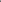 Охват детей образованием соответствующего уровня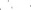 34. Государственная (итоговая) аттестации  на территории Уссурийского городского округа Общее количество выпускников школ Уссурийского городского округа, освоивших программы среднего общего образования и принимавших участие в государственной итоговой аттестации 2018 года, составило            906 человек, в том числе: 863 проходивших ГИА в форме ЕГЭ, 43 — проходивших ГИА в форме ГВЭ.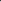 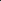 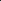 Из 906 выпускников в июне 2018 года получили аттестаты о среднем общем образовании 896 человек (99%).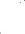 Медали «За особые успехи в учении» получил 62 выпускника муниципальных общеобразовательных учреждений.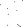 В 2018 году 1909 учащихся 9-х классов, из них 1724 обучающихся муниципальных общеобразовательных организаций, проходили государственную итоговую аттестацию по образовательным программам основного общего образования в форме ОГЭ и 50 — в форме ГВЭ.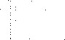 Успешно прошли испытания по обязательным дисциплинам и предметам по выбору, дающим право на получение аттестата об основном общем образовании, 1909 человек (100 % от общего количества участников ГИА-9).35. Внеучебные достиженияПо итогам работы, направленной на поддержку талантливых детей в Уссурийском городском округе в 2018 году, достигнуты удовлетворительные показатели. В период с октября по февраль ежегодно проводится Всероссийская олимпиада школьников (далее – ВсОШ), которая предусматривает три этапа: школьный, муниципальный, региональный. Олимпиада проводится по 20 учебным предметам. В школьном этапе ВсОШ                     в 2018 – 2019 учебном году приняли участие 7859 учащихся 7-11 классов, что на 1230 человек больше, чем в 2017 – 2018 учебном году. Победителями школьного этапа стали 917 (11,7% от числа участников) учащихся, что          на 225 учащихся больше, чем в предыдущем; призерами 1355 (17% от числа участников) школьников, что на 61 человек больше, чем в предыдущем. Таким образом, наблюдается динамика увеличения не только количества участников, но и количества победителей и призеров.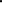 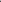 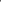 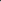 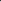 В период с 08 ноября по 07 декабря 2018 года проходил муниципальный этап ВсОШ, в котором приняли участие 1293 учащихся          7-11 классов, что на 138 человек больше, чем в 2017 – 2018 учебном году. Победителями муниципального этапа стали 35 (3% от числа участников) школьников, что на 17 человек больше, чем в предыдущем году;              призерами — 187 учащихся  (14,5%  от числа участников), что на 33 человека больше по сравнению с 2017 – 2018 учебным годом.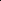 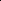 человек отобраны на региональный этап, который проходит          с 14 января по 25 февраля на базе ДВФУ и ШИОД ВГУЭС.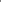 В комплексных многоуровневых программах, ориентированных на подготовку школьников к олимпиадам, углубленное изучение предметов на базе ШИОД ВГУЭС приняли участие 258 учащихся.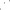 Эффектами работы с одаренными и творчески ориентированными детьми в 2018 учебном году стали следующие результаты уссурийских школьников:победителями, призерами, дипломантами очных, заочных олимпиад, соревнований, творческих и исследовательских работ стали                      12689 школьников Уссурийского городского округа (в 2017 году — 12678), в том числе в интеллектуальных номинациях (международные дистанционные олимпиады по основам наук, всероссийские дистанционные олимпиады, региональные и муниципальные олимпиады на базе высших учебных заведений Приморского края); в 2018 году в мероприятиях интеллектуальной, физкультурно-спортивной, творческой, туристско-краеведческой направленности муниципального, краевого, всероссийского уровней приняли участие               17534 человека;учащихся поощрены премиями, стипендиями, 4657 человек – грамотами (дипломами), 1356 человек – медалями, кубками, ценными подарками.В 2018 году девяти учащимся присуждена стипендия Губернатора Приморского края (в 2017 году – два человека). 59 учащихся стали лауреатами премии администрации Уссурийского городского округа за особые достижения в области образования, культуры, науки, спорта и общественной деятельности.По результатам работы с одаренными и творчески ориентированными детьми получена положительная оценка педагогических коллективов и учителей Уссурийского городского округа.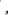 В 2018 году свое профессиональное мастерство педагоги и руководители образовательных учреждений представляли в региональных, всероссийских и международных профессиональных конкурсах: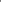 	74 педагога приняли участие в муниципальных конкурсах,                          12 награждены дипломами I степени;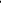 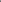 64 педагога приняли участие в региональных конкурсах, 1 педагогов стали победителями и лауреатами;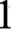 92 педагога приняли участие во всероссийских и международных конкурсах.Победителями регионального конкурса «Поощрение лучших учителей» стали Удовиченко Т.Г., учитель начальных классов МБОУ «Гимназия № 29  г. Уссурийск»; Олейник С.В., учитель информатики МБОУ СОШ № 3, Ярмоленко Г.Г., учитель начальных классов МБОУ СОШ № 30.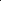 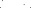 Булашова М.В., директор МБОУ СОШ с. Новоникольск, Лукина М.А., заместитель директора МБОУ СОШ с. Новоникольск, стали дипломантами    I степени регионального этапа Всероссийского конкурса «За нравственный подвиг учителя». 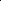 Савченко О. П., воспитатель МБДОУ д/с № 40, награждена дипломом II степени регионального конкурса профессионального мастерства  «Воспитатель года Приморского края – 2018» и представляла Приморский край на Всероссийском конкурсе «Воспитатель года России – 2018».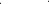 Цой Л.М., заведующий МБДОУ д/с № 129, стала дипломантом              II степени регионального конкурса «Социальное партнерство среди организаций бюджетной сферы».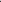 Торопова И.В., старший воспитатель МБДОУ д/с № 45, стала дипломантом II степени межрегионального этапа Всероссийского конкурса «За нравственный подвиг учителя».Банникова И.А., учитель истории и обществознания МБОУ СОШ № 6, отмечена дипломом II степени Всероссийского конкурса педагогического мастерства «История в школе: традиции и инновации» (г. Москва).МБОУ СОШ № 32, МБОУ СОШ № 16, МАОУ СОШ № 25, МБОУ гимназия № 133 стали лауреатами-победителями публичного смотра среди образовательных учреждений «Творчески работающие коллективы школ, гимназий и лицеев». МБОУ СОШ № 32 стала лауреатом Всероссийского смотра-конкурса образовательных организаций «Гордость отечественного образования».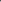 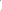 Анализ участия педагогов в конкурсах показал, что уровень активности в вопросах презентации собственного творчества вырос как количественно, так и качественно. 36. Дошкольное образованиеВ Уссурийском городском округе действуют 57 образовательных учреждений, предоставляющих услуги дошкольного образования, из них: 39 муниципальных дошкольных образовательных учреждений                    (32 городских детских сада и семь сельских); средняя общеобразовательная школа с. Воздвиженка (три группы дошкольного образования); средняя общеобразовательная школа № 8 г.Уссурийск (две группы дошкольного образования); средняя общеобразовательная школа № 11 г. Уссурийск (10 групп дошкольного образования); средняя общеобразовательная школа с. Алексей-Никольское  (одна группа дошкольного образования);основная общеобразовательная школа с. Корфовка (одна группа дошкольного образования); 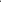 средняя общеобразовательная школа с. Пуциловка (одна группа дошкольного образования); средняя общеобразовательная школа с. Каменушка (одна группа дошкольного образования);два 	частных	 дошкольных 	образовательных учреждения                          ОАО «Российские железные дороги» – ДОУ № 246, ДОУ № 247; 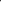 десять учреждений индивидуальных предпринимателей по уходу и присмотру за детьми: Е.А Воронкович, Е.В. Кузнецова, Е.Л. Юн, В.В. Капустина, И.В. Евсюкова, Л.А. Соколова, Л.Н. Муравьева, М.Н. Суховеева, С.В. Мизгирев, В.А. Дерменжи. 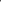 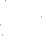 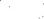 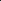 Количество детей дошкольного возраста, посещающих учреждения дополнительного образования 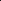 Количество детей, стоящих на учете для определения в дошкольные образовательные учреждения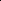 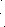 Общая численность детей, стоящих на учете для определения в дошкольные образовательные учреждения, — 4468.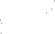 37. Организация предоставления дополнительного образования детей в муниципальных образовательных организацияхВ муниципальной образовательной сети округа функционирует пять учреждений дополнительного образования различных типов и видов.Учреждения дополнительного образования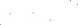 В 2018–2019 учебном году в учреждениях дополнительного образования детей занимаются 11079 детей, что составляет 52,8% от общей численности обучающихся. В 2017–2018 учебном году в учреждениях дополнительного образования занимались 10839 детей, что составило 53,1%.38. Осуществление в пределах своих полномочий мероприятий по обеспечению организации отдыха детей в каникулярное времяВ период весенних, летних, осенних каникул на базе муниципальных общеобразовательных организаций обеспечивается работа оздоровительных лагерей с дневным пребыванием детей в возрасте от 6,5 до 15 лет. Продолжительность смены в период летних каникул не менее                            21 календарного дня, в период коротких осенних и весенних каникул – семь дней.Постановлением Администрации Приморского края от 13 декабря       2017 года № 517-па  утверждена стоимость набора продуктов питания в детских оздоровительных лагерях с дневным пребыванием детей, организованных на базе краевых государственных учреждений, муниципальных образовательных организаций, на период проведения оздоровительной кампании детей в 2018 году:для детей в возрасте от 6,5 до 10 лет при двухразовом питании в размере 132,31 рубля в день на одного ребенка; для детей старше 10 лет и до 15 лет (включительно) при двухразовом питании – в размере 149,20 рублей в день на одного ребенка.Оздоровительная кампания 2018 года была начата еще в марте, на весенних каникулах в период с 26 по 30 марта. На базе                                           32 общеобразовательных учреждений и четырех учреждений дополнительного образования была обеспечена работа 36 летних оздоровительных лагерей с дневным пребыванием детей, которые посещали 2917 школьников (в 2017 году – 3087). 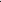 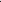 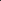 В летний период 2018 года в округе на базе 38 летних оздоровительных лагерей с дневным пребыванием детей (в 2017 году — 38)  оздоровлены 6382 школьника (в 2017 году — 6118 школьников).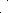 Всего в оздоровительную кампанию 2018 года в лагерях с дневным пребыванием детей  оздоровлены 9 299 обучающихся (в 2017 году –                  9651 обучающийся).Кроме того, на базе 11-ти общеобразовательных организаций                   (МБОУ СОШ №№ 6, 8, 22, 24, 25, 131, с. Новоникольск, с. Раковка, п. Тимирязевский, ВСОШ № 1, Гимназия № 29) и трех учреждений дополнительного образования детей (МБОУ ДО ЦДТ, МБОУ ДО СЮТ и  МБОУ ДОЦРТДиЮ) была организована работа профильных лагерей: спортивных, экологических, патриотических, художественно-творческих, туристических. Для детей в профильных лагерях было организовано              питание — второй завтрак стоимостью 35 рублей. В профильных лагерях в 2018 году смогли отдохнуть и оздоровиться 1142 обучающихся (в 2017 году — 1420 школьников). 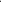 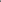 В 2018 году работа профильных лагерей была организована на базе           17 общеобразовательных организаций и трех учреждений дополнительного образования.На организацию отдыха детей на базе МАУ ДОЛ «Надежда» израсходовано 4189,0 тыс. рублей из средств местного бюджета                      (в 2017 году – 2 794,5 тыс. рублей).Ежегодно в летний период муниципальными общеобразовательными учреждениями создаются временные рабочие места для трудоустройства школьников. Дети выполняют работы по благоустройству и озеленению территорий образовательных учреждений, подготовке учреждений к новому учебному году. На организацию временной занятости несовершеннолетних граждан в возрасте от 14 до 18 лет в 2018 году направлено 4 000,0 тыс. рублей средств местного бюджета (в 2017 году — 6 500,0 тыс. рублей).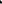 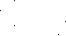 В 2018 году на базе 34 муниципальных общеобразовательных организаций и пяти учреждений дополнительного образования детей были созданы 709 временных рабочих мест: на июнь — 435, на июль – 274. Для увеличения количества школьников, желающих поработать и заработать, продолжительность периода работы составила 10 дней.В соответствии с Порядком организации и финансирования временной занятости несовершеннолетних (Приказ № 37-а от 05 апреля 2018 года управления образования и молодежной политики) приоритетным правом при организации занятости имеют дети, оставшиеся без попечения родителей, дети из семей неработающих граждан и несовершеннолетние, состоящие на профилактическом учете в Комиссии по делам несовершеннолетних и защите их прав.39. Организация безопасности образовательных учрежденийПри формировании бюджета первостепенное внимание уделялось выполнению мероприятий по обеспечению безопасности образовательных учреждений и выполнению предписаний надзорных органов.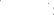 Для выполнения полного комплекса противопожарных мероприятий в рамках муниципальной программы «Развитие системы образования Уссурийского городского округа» на 2016 – 2021 годы выполнены работы по приведению путей эвакуации в соответствие с требованиями норм пожарной безопасности, по огнезащитной обработке деревянных конструкций кровли зданий, по восстановлению работоспособности и ремонту автоматической пожарной сигнализации, по разработке проектной документации по замене автоматической пожарной сигнализации в пяти образовательных учреждениях, проведено обучение руководителей по программе пожарно-технического минимума, для устройства и обновления противопожарных минерализованных полос в МАУ ДОЛ «Надежда» приобретен мотоблок. Выполнены работы режимного характера: контрольные испытания электрооборудования, проверка качества огнезащитной обработки деревянных конструкций кровли, испытание пожарных лестниц, кранов, зарядка и перезарядка огнетушителей, приобретение пожарного инвентаря. Всего выполнено мероприятий по противопожарной безопасности на сумму 2 796,00 тыс. рублей. 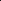 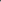 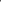 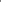 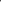 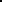 В целях обеспечения безопасности образовательных учреждений и обеспечения безопасности при организации перевозки детей к месту учебы в 2018 году в рамках муниципальной программы «Развитие системы образования Уссурийского городского округа» на 2016 – 2021 годы израсходовано 4610,765 тыс. рублей на следующие мероприятия: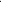 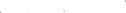 капитальный ремонт наружных сетей электроосвещения территории МБОУ Гимназии № 133 и МБОУ ООШ с. Корфовка;капитальный ремонт ограждения территории в образовательных учреждениях  (МБДОУ № 15, № 6 с. Новоникольск, МБОУ ООШ №27,         № 134, МБОУ СОШ № 4, № 6, с. Красный Яр). Разработана проектная документация на ограждение территории МБДОУ №1 3 с. Раковки,              МБОУ СОШ с. Борисовка и с. Раковка; монтаж   системы   телевизионного   наблюдения на  территории МБОУ СОШ с. Новоникольск и с. Воздвиженка;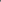  мероприятия по технологическому присоединению энергопринимающих устройств, в том числе комплекс работ по проектированию (разработка проектно-сметной документации объектов «Монтаж оборудования ВРУ для технологического присоединения электрических устройств») в 49 образовательных учреждениях, монтаж оборудования ВРУ для технологического присоединения устройств в двух образовательных учреждениях.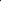 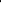 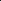 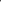 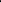 В целях обеспечения подвоза учащихся к месту учебы в 2018 году безвозмездно получены четыре школьных автобуса, в том числе три автобуса от Администрации Приморского края (СОШ с. Раковка, с. Пуциловка, с. Корсаковка) и автобус от ООО «Русагро-Приморье» (СОШ с. Каменушка).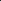 40. Финансирование образованияОсобое значение как условию, способствующему повышению качества образования, придается грамотному формированию и эффективному использованию бюджетных средств отрасли.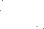 Образование в Уссурийском городском округе является приоритетным направлением развития и обеспечения социальной стабильности. В структуре бюджетных назначений общий объем финансирования управления образования и молодежной политики составил за 2018 год 2112740,6 тыс. рублей, или 53,7% от общего объема расходов муниципального образования.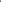 Работа с бюджетом отрасли ведется в двух направлениях: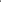 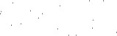 формирование бюджета, ориентированного на результат; повышение эффективности расходов.За счет средств краевого бюджета финансируется заработная плата работников общеобразовательных и дошкольных учреждений, осуществляющих реализацию образовательной программы и учебные расходы. Объем субвенции на дошкольные образовательные учреждения в 2018 году составил 428286,0 тыс. рублей и на общеобразовательные учреждения — 798590,0 тыс. рублей. В 2018 году за счет средств местного бюджета на нужды учреждений дошкольного образования направлено 320298,7 тыс. рублей, общеобразовательных учреждений –                           264717,3 тыс. рублей. Учреждения дополнительного образования финансировались за счет средств местного бюджета в размере 108763,3 тыс. рублей.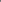 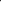 41. Динамика роста заработной платы работников образовательных учреждений Уссурийского городского округаВ 2018 году была продолжена работа по совершенствованию системы оплаты труда работников муниципальных образовательных учреждений, повышению стимулирующих функций оплаты труда и заинтересованности работников в конечных результатах труда.На особом контроле стоит исполнение Указов Президента Российской Федерации от 07 мая 2012 года № 597 «О мероприятиях по реализации государственной социальной политики» и от 01 июня 2012 года № 761        «О национальной стратегии действий в интересах детей на 2012 — 2017 годы» в части увеличения заработной платы педагогическим работникам общеобразовательных, дошкольных учреждений и учреждений дополнительного образования детей. Сокращен разрыв в оплате труда педагогов и работников, занятых в сфере экономики. 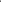 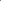 Рост заработной платы в сфере образования в соответствии с «майскими» указами Президента Российской Федерации42. Совершенствование инфраструктуры в сфере образованияВ течение 2018 года проводилась системная работа, направленная на улучшение условий обучения детей, подготовка всех образовательных учреждений к началу нового учебного года. Об этом свидетельствуют результаты комиссионной приемки учреждений. В целях обеспечения условий безопасного функционирования образовательных учреждений, сохранения и укрепления здоровья участников образовательного процесса в учреждениях разработана проектно-сметная документация и выполнены работы по капитальному ремонту. На указанные работы всего направлено 35992,9 тыс. рублей, в том числе за счет средств краевого бюджета — 12893,5 тыс. рублей, за счет средств местного бюджета — 23099,4 тыс. рублей.Работы капитального характера, выполненные в учреждениях образования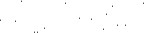 В связи с активной застройкой микрорайона Междуречье                             в г. Уссурийске, в целях снижения учебной нагрузки, приходящейся на МБОУ СОШ № 32, в 2017 году начата привязка к земельному участку проекта повторного применения на строительство школы на 1100 мест.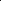 В 2017 году заключен контракт с ООО «ПримСтройКомплекс» на выполнение инженерных изысканий, проектных работ по привязке к местности типового проекта для строительства объекта: «Школа на 1100 мест по ул. Чичерина, земельный участок № 155 в г. Уссурийске» на сумму 13041,27 тыс. рублей. По окончанию работ 20 апреля 2018 года проектно-сметная документация направлена на прохождение государственной экспертизы и на определение достоверности сметной стоимости объекта.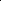 По результатам государственной экспертизы получено отрицательное заключение.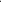 17 августа 2018 года расторгнут контракт с ООО «ПримСтройКомплекс» на выполнение инженерных изысканий, проектных работ по привязке к местности типового проекта для строительства объекта: «Школа на 1100 мест по ул. Чичерина, земельный участок № 155                            в г. Уссурийске». 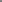 08 ноября 2018 года повторно размещен открытый конкурс на проектирование. 16 января 2019 года заключен контракт                                   с ООО «Мосгорпроект Мастерская № 5» на выполнение инженерных изысканий, проектных работ по привязке к местности типового проекта для строительства школы на 1100 мест. Срок завершения работ в соответствии с контрактом по разработке проектных работ – декабрь 2019 года.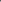 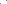 Структура расходов бюджета управления образования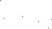 Средства бюджета Уссурийского городского округа за 2018 год в сфере образования были направлены на предоставление качественных муниципальных услуг населению.Расходы на предоставление качественных муниципальных услуг в сфере образованияНаибольший удельный вес в структуре расходов в 2018 году занимают расходы, направленные на реализацию начального, основного и среднего общего образования — 52% от общей суммы всех расходов. Расходы на дошкольное образование составляют 35,4%,  на дополнительное образование детей — 5,1%.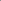 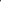 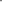 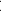 XVI. Исполнение вопросов местного значения 
в сфере молодежной политики и массового спорта43. Обеспечение условий для развития на территории городского округа физической культуры, школьного спорта и массового спортаВ соответствии с Федеральным законом от 06 октября 2003 года 
№ 131-ФЗ «Об общих принципах организации местного самоуправления 
в Российской Федерации» администрация Уссурийского городского округа проводит работу по обеспечению условий для развития на территории Уссурийского городского округа физической культуры и массового спорта, организации официальных физкультурно-оздоровительных и спортивных мероприятий городского округа.Для решения данного вопроса администрацией Уссурийского городского округа в 2018 году реализовывалась муниципальная программа «Развитие физической культуры и массового спорта на территории Уссурийского городского округа» на 2016 – 2021 годы, утвержденная  постановлением администрации Уссурийского городского округа 
от 27 ноября 2015 года № 3246-НПА.За последние три года существенно увеличены бюджетные средства, направленные на финансирование физкультурных и спортивных мероприятий, популяризацию физической культуры и спорта, субсидии физкультурно-спортивным общественным организациям, а также на организацию и проведение официальных физкультурно-спортивных мероприятий в рамках муниципального задания МАУ СОК «Ледовая арена» Уссурийского городского округа имени Р.В. Клиза, МАУ Плавательный бассейн «Чайка» Уссурийского городского округа.В 2018 году по сравнению с прошлым годом увеличилось количество спортивных мероприятий, проводимых на территории городского округа. Проводилась работа по привлечению различных групп населения 
к участию в спортивных соревнованиях и физкультурно-спортивных мероприятиях.Численность спортивных мероприятий и количество их участниковВ 2018 году 57 спортивных федераций и клубов (из 73-х действующих на территории Уссурийского городского округа) получили субсидии из местного бюджета на возмещение затрат, связанных с организацией и проведением официальных муниципальных физкультурных и спортивных мероприятий Уссурийского городского округа и участием спортсменов 
в официальных спортивных соревнованиях, на общую сумму 
12528,80 тыс. рублей. Предоставление субсидий спортивным федерациям 
и клубам позволило увеличить численность спортсменов, участвующих 
в региональных соревнованиях.Участие уссурийских спортсменов в соревнованиях регионального уровняВ 2018 году продолжалась практика организации занятий по обучению школьников плаванию в рамках выполнения муниципального задания на базе муниципального учреждения «Плавательный бассейн «Чайка» УГО. Муниципальным автономным учреждением «Плавательный бассейн «Чайка» оказаны услуги школьникам в количестве 28338 чел./посещений.                     Объем услуг увеличен в сравнении с 2016 годом
на 58% (в 2016 году – 17850 чел./посещений). В 2018 году продолжена практика возмещения юридическим лицам затрат, связанных с подготовкой и содержанием хоккейных коробок придомовых территорий и общеобразовательных школ. В 2018 году финансовая поддержка оказана 10 организациям, содержащим придомовые хоккейные коробки, и 18 общеобразовательным школам, учреждениям дополнительного образования на общую сумму 778,9 тыс. рублей. В результате данных мер улучшилось качество содержания хоккейных коробок и качество заливки льда. Созданы все условия для занятий зимними видами спорта.В результате мер, принятых администрацией Уссурийского городского округа по обеспечению условий для развития на территории Уссурийского городского округа физической культуры и массового спорта, организации официальных физкультурно-оздоровительных и спортивных мероприятий в Уссурийском городском округе, постоянно увеличивается численность  спортивных федераций и спортивных клубов. Если в 2014 году в Уссурийском городском округе действовали 46 федераций, 13 спортивных клубов, то в 2018 году – 50 федераций, 24 клуба.В 2018 году в сравнении с 2016 годом увеличилась численность населения, систематически занимающегося физической культурой и спортом. Она составила 41,4% от числа жителей городского округа в возрасте от 3     до 79 лет.Численность населения в Уссурийском городском округе, систематически занимающегося физкультурой и спортомЕжегодно выделяются средства местного бюджета для поощрения лучших спортсменов, тренеров, руководителей физического воспитания 
и физкультурно-спортивных организаций. В 2018 году 170 человек получили премию администрации Уссурийского городского округа (в 2016 году –
166 человек, в 2017 году – 158 человек).44. Организация и проведение мероприятий по работе с детьми и молодежьюВ Уссурийском городском округе проживают около 51 тысячи граждан                       в возрасте от 14 до 30 лет, что составляет 25,7% жителей, в том числе студентов учреждений профессионального образования – 9050 человек.Основной целью мероприятий администрации Уссурийского городского округа в области молодежной политики в 2018 году являлось создание условий для успешной социализации и развития потенциала молодежи Уссурийского городского округа.Для достижения поставленной цели администрацией Уссурийского городского округа в 2018 году реализуется муниципальная программа «Организация и осуществление мероприятий по работе с молодежью                          в Уссурийском городском округе» на 2018 – 2022 годы, утвержденная постановлением администрации Уссурийского городского округа                               от 29 ноября 2016 года № 3630-НПА. В ходе реализации данной программы сохраняется положительная тенденция увеличения численности молодежи, принявшей участие в мероприятиях, организованных администрацией Уссурийского городского округа:мероприятиями патриотической направленности в 2018 году охвачено 17806 участников (2017 год – 17485 человек);вовлечено в трудовую деятельность в каникулярное время                2048 человек (2017 год – 2002 человека);вовлечено в волонтерскую (добровольческую) деятельность                  672 человека (самостоятельно действующие, принимающие участие                          в поисковых работах, работающая молодежь, творческие коллективы, организующие и проводящие благотворительные социальные акции),                       из которых 502 человека – студенты и школьники общеобразовательных учреждений и учреждений профессионального образования на постоянной основе принимающие участие в событийном, социальном, экологическом волонтерстве, входящие в состав регионального штаба                                               «Волонтеры Победы» (2017 год – 430 человек);охвачено мероприятиями в рамках реализации социально значимых проектов 843 человека (2017 год – 830 человек).Ежегодно выделяются средства местного бюджета для поощрения талантливой молодежи за значительные достижения в науке, творчестве                         и спорте, активное участие в общественной жизни городского округа.                В 2018 году 80 учащимся и студентам, призерам и победителям всероссийских и региональных конкурсов, фестивалей, спортивных соревнований и турниров присуждена премия администрации Уссурийского городского округа (в 2017 году – 80 человек).В целях популяризации и развития волонтерского движения на территории Уссурийского городского округа в сентябре 2018 года на территории русского ландшафтно-исторического парка «Изумрудная долина» проведен Слет волонтеров Уссурийского городского округа, в котором приняли участие добровольцы из учреждений профессионального образования Уссурийского городского округа. Общий охват участников составил 60 человек. Волонтеры Уссурийского городского округа оказывают помощь                  в проведении городских мероприятий, организуют и проводят благотворительные акции, занимают активную гражданскую позицию                   и вносят большой вклад в развитие волонтерской деятельности не только           на территории Уссурийского городского округа, но и в Приморском крае.          В период с января по декабрь 2018 года волонтеры неоднократно участвовали в различных акциях, направленных на оказание помощи людям, находящимся в трудной жизненной ситуации, принимали активное участие в ликвидации последствий наводнений.XVII. Исполнение вопросов местного значения в сфере культуры и досуга45. Организация предоставления дополнительного образования детей в муниципальных учреждениях культуры и искусства Уссурийского городского округаВ настоящее время на территории Уссурийского городского округа дополнительное образование детям предоставляет МБУ ДО «Детская школа искусств Уссурийского городского округа» (далее – ДШИ). В 2018 –               2019 учебном году в ДШИ обучаются 980 детей.Дети обучаются на 10 отделениях: фортепиано, струнно-смычковые, отделении народных инструментов, духовых и ударных инструментов, отделении музыкального фольклора, хореографическом, художественном, декоративно-прикладного творчества, фотоискусства, отделении раннего эстетического развития. В школе реализуются общеразвивающие и предпрофессиональные общеобразовательные программы в области музыкального искусства: «Фортепиано», «Струнные инструменты», «Народные инструменты», «Духовые и ударные инструменты», «Инструменты эстрадного оркестра»,  «Музыкальный фольклор»; хореографического искусства «Хореографическое творчество», изобразительного искусства «Живопись», декоративно-прикладного искусства «Декоративно-прикладное творчество».В рамках исполнения муниципального задания ДШИ оказано услуг в 2016 году 838 гражданам, в 2017 году – 830, в 2018 году – 980.Общее количество сотрудников учреждения – 103; из них совместителей (внешние) – семь.16 февраля 2018 года в г. Находка состоялся IV краевой смотр – конкурс «Юный виртуоз». В нем приняли участие шесть учащихся фортепианного отделения: двое учащихся стали лауреатами 1-й степени; двое – лауреатами 2-й степени; двое – лауреатами 3-й степени; Сенько Дана награждена специальным дипломом руководителя филиала ГАПОУ «ПККИ» в г. Находке за лучшее исполнение обязательного этюда.В XI Краевом конкурсе исполнителей на народных инструментах,         г. Находка ГАПОУ «ПККИ» приняли участие шесть учащихся школы искусств: им присвоено звание лауреатов 1-й степени; одному лауреата 2-й степени; одному лауреата 3-й степени; два участника стали дипломантами.В XI Региональном конкурсе юных исполнителей на струнно-смычковых инструментах, г. Владивосток ГАПОУ «ПККИ» приняли участие пять учащихся школы искусств. Один участник получил гран-при; один участник – звание лауреата 1-й степени, один участник – лауреата 2-й степени; два участника – лауреата 3-степени.В XI Региональном конкурсе юных исполнителей эстрадной музыки,    г. Владивосток ГАПОУ «ПККИ» приняли участие 10 учащихся и оркестр «Аккорд». Из них два получили звание лауреата 1-й степени; три – звание лауреата 1-й степени; один стал лауреатом 2-й степени; два – лауреата 3-й степени; оркестр «Аккорд» стал лауреатом 1-й степени.В X Международном конкурсе молодых музыкантов-исполнителей «Музыкальный Владивосток 2018» (г. Владивосток ФГБОУ ВО «ДГИИ») приняли участие пять учащихся и оркестр народных инструментов. Три учащихся стали лауреатами 2-й степени; два – лауреатами 3-й степени; оркестр народных инструментов получил звание лауреата 2-й степени.В краевом конкурсе рисунков приняли участие четыре учащихся школы: из них один стал лауреатом 1-й степени.Основные показатели участия в конкурсах и фестивалях:«Детской школой искусств УГО» проведено мероприятий:46. Театральная деятельностьЧисленность работников театра составляет 88 человек, из них административно-управленческий персонал – три человека, основной персонал – 60 человек, вспомогательный персонал – 25 человек.В рамках выполнения муниципального задания в соответствии с муниципальной программой «Развитие культуры и искусства Уссурийского городского округа» на 2017 – 2021 годы в 2018 году сыграно 359 спектаклей (2016 год – 309, 2017 год – 300). Количество зрителей в этот период составило 54979 человека (2016 год – 46103 человек, 2017 год –                       46966 человек). В рамках выполнения муниципального задания в театре осуществлены постановки пяти новых спектаклей: «С любимыми не расставайтесь» по пьесе А. Володина (режиссер-постановщик Станислав Мальцев, художник-постановщик Николай Паничкин, художник по костюмам Екатерина Зарубина), «Золотой цыпленок» по пьесе В. Орлова (режиссер-постановщик Анна Александрова, художник-постановщик Екатерина Зарубина), «Шикарная свадьба» по пьесе Р. Доусона (режиссер-постановщик Борис Бехарский, художник-постановщик Екатерина Зарубина), «Тайна пиратских сокровищ» по пьесе Г. Салимзянова (режиссер-постановщик Мария Зускина (Швецова), художник-постановщик Екатерина Зарубина), «Рудольфио» по пьесе В. Распутина (режиссер-постановщик Роман Охлопков).Впервые коллектив театра принял участие в Федеральной программе «Большие гастроли. Межрегиональная программа» Федерального центра поддержки гастрольной деятельности Министерства культуры Российской Федерации. Театр драмы  им. В.Ф. Комиссаржевской выехал на гастроли            в г. Тольятти со спектаклями «Лесная сказка», «Земля Эльзы», «Чай с мятой или с лимоном», одновременно на площадке театра показывал свои спектакли театр «Колесо» (г. Тольятти): «Отрочество», «Доходное место», «Удивительный день».В июне 2018 года состоялось большое событие в жизни города и      театра – закрытие 80-го юбилейного сезона. Творческий коллектив театра подготовил для зрителей большую программу – это спектакль «Лесная сказка», секреты современного театра (читка артистами пьес «Мама, папа, сын, собака», «У ковчега в восемь»), премьерный спектакль «Шикарная свадьба», театральный капустник «Капустный микс».В октябре 2018 года театр открыл 81-театральный сезон Парадом премьер 80-го театрального сезона: спектаклями «С любимыми не расставайтесь», «Таланты и поклонники», «Шикарная свадьба».В IV квартале 2018 года в рамках освоения субсидии из федерального бюджета на софинансирование расходов на поддержку творческой деятельности муниципальных театров в городах с численностью                          до 300 тысяч человек были поставлены три спектакля: «Аленький цветочек», режиссер Денис Малютин (г. Москва), «Шальные деньги», режиссер Денис Малютин (г. Москва), «Жестокие игры», режиссер Нийоле Макутенайте               (г. Санкт-Петербург), а также приобретено дополнительное световое и звуковое оборудование, компьютерная техника для постановочной части          (в т.ч. телевизоры для синхронного перевода); приобретено и установлено электрооборудование для сцены.В рамках соглашения о международном сотрудничестве с Отделением федерации театральных организаций Республики Корея в г. Ульсан театр стал участником 12-го театрального фестиваля в г. Ульсан со спектаклем «Шикарная свадьба», а в ноябре на сцене театра был показан спектакль «Двойная свадьба» театра «Зеленая колючка» с использованием системы субтитров на экранах телевизоров.47. Создание условий для массового отдыха жителей и организация обустройства мест массового отдыхаНа территории Уссурийского городского округа осуществляет деятельность муниципальное автономное учреждение культуры «Городские парки». В ведении данного учреждения находятся: городской парк, парк «Зеленый остров», сквер по ул. Стаханова, парк им. Чумака,                       сквер им. Кузьменчука.03 декабря 2018 года состоялось открытие сквера имени Кузьменчука, расположенного по адресу: г.Уссурийск, ул. Францева, 35. Сквер благоустроен в рамках муниципальной программы «Формирование современной городской среды Уссурийского городского округа» на 2018–2020 годы. При разработке дизайн-проекта сквера имени Кузьменчука были учтены пожелания населения, природный ландшафт, социальная значимость и многофункциональное назначение благоустраиваемой общественной территории.В соответствии с муниципальным заданием «Оказание услуг по организации культурного досуга населения, организация и проведение культурных мероприятий» МАУК «Городские парки» УГО организовали и провели в 2018 году 165 мероприятий. Наблюдается небольшой рост количества культурно-досуговых мероприятий ввиду открытия парка           им. Чумака (2017 год) и сквера им. Кузьменчука (2018 год).По сравнению с прошлым годом увеличился объем работы со школьниками. Также отмечен рост количества игровых программ и праздничных акций. Мероприятия за 2018 год посетили 140695 человек, за аналогичный период 2017 года – 136940 человек.Повсеместно в парках проведены радиоконцерты и радиопрограммы, посвященные Дню пожилого человека, Дню Приморского края, Дню народного единства, Международному дню КВН, Дню матери, Всемирному дню борьбы со СПИДом, Международному дню инвалидов, Всемирному дню волонтера. 48. Создание музеев Уссурийского городского округа Работа Уссурийского музея направлена на сохранение и популяризацию культурного наследия. В музее работают 14 человек, из них специалисты – семь человек. Одним из основных пунктов  муниципального задания музея является выполнение работ по формированию, учету, обеспечению сохранности и безопасности музейных предметов. В 2018 году отдел хранения и учета активно  реализовал внедрение обновленной системы хранения и учета; провел объемную работу по сверке, оцифровал и дополнил описание и сохранность фото- и документальных фондов, нумизматики, печатной продукции: в 2018 году – 1464 предмета основного фонда. Обработано и научно оформлено 500 фондовых единиц новых поступлений. Составлены инвентарные книги по коллекциям с 1999 по 2016 годы. Набраны в электронном виде книги учета основного и научно-вспомогательного учета за весь период деятельности музея (19 лет).В рамках государственной программы Уссурийский музей ведет работу по внесению музейных предметов в Государственный музейный каталог:             за год внесено 823 предмета.В 2018 году специалистами музея в рамках муниципального задания оказано 469 муниципальных услуг (2017 год – 465, 2016 год – 429): выставки, экскурсии, лекции, мастер-классы, интерактивные занятия, игровые программы, заседания клубов, исторические чтения, творческие встречи, мероприятия к памятным датам, дни открытых дверей, публикации, виртуальные выставки, фестивали и конкурсы. В рамках патриотического воспитания детей и молодежи музей реализовал  12 крупных  тематических комплексов (в 2016 и 2017 году – девять и 11 соответственно), в каждом из которых представлены все формы работы с аудиторией по 124 темам (2016 год – 114, 2017 год – 119), посвященным истории Уссурийска, Приморского края, России, а также народным традициям и истории культуры. Образовательным и экскурсионным обслуживанием было охвачено 70 учреждений и организаций УГО и края.С целью увеличения посещаемости Уссурийский музей реализует проекты «С семьей в музей и просто так»: разработаны мероприятия и формы работы для индивидуальных посетителей (квесты, уголки для творческой работы, поисковые задания, настольные игры, новые индивидуальные мастер-классы, «Музейный вечер в четверг»). Таким образом, всего работой музея по популяризации исторического и культурного наследия, что является показателем выполнения муниципального задания учреждения, в 2018 году охвачено 19500 человек (2016 год – 19300 человек, 2017 год – 19500 человек).В рамках осуществления выставочной деятельности по муниципальному заданию музей постоянно обновляет экспозиции и выставки. В музее действуют постоянные экспозиции: «Уссурийские древности», «Основание Уссурийска», выставка, посвященная участию уссурийцев в Великой Отечественной войне. Также проведена объемная работа по подготовке и оформлению 12 временных выставок. Кроме того, организованы выездные выставки в рамках городских мероприятий «Широкая Масленица» и «День Победы».Самым значимым выставочным проектом стала выставка «Тайны кургана в Загородном», посвященная средневековой истории УГО. Выставка организована совместно с Институтом истории, археологии и этнографии народов Дальнего Востока ДВО РАН, г. Владивосток.Уссурийский музей разработал и реализует программу мероприятий, направленных на развитие и сохранение народной традиционной культуры. Посетители музея (индивидуально – взрослые и дети, в группах – школьники) посещают мастер-классы из серии «Возрождение народных традиций», музейные лекционные и игровые занятия, посвященные истории народных традиций. Всего за 2018 год проведено 119 мероприятий, которые посетили 3178 человек.На развитие самодеятельной инициативы населения направлены интерактивные формы работы с посетителями: создание условий (творческих уголков) для самостоятельной творческой деятельности при ознакомлении с выставками, посвященными народным традициям и истории культуры (рисование, лепка, аппликация).В рамках праздников, посвященных народной культуре и традициям,  Уссурийский музей организовал мероприятие, посвященное Дню семьи, любви и верности –  «Семейные забавы, веселые дела» (три мастер-класса, игровая программа, выставка-фотосалон крестьянского быта).49. Организация библиотечного обслуживания населения, комплектование и обеспечение сохранности библиотечных фондов библиотек городского округаМуниципальное бюджетное учреждение культуры «Централизованная библиотечная система» Уссурийского городского округа – это сеть, объединяющая 22 библиотеки. Штат МБУК «ЦБС» полностью укомплектован специалистами, которые соответствуют занимаемым должностям, так как имеют специальное профессиональное образование.  В 2018 году работали 40 внестационарных пунктов, что на четыре меньше по сравнению с 2017 годом. В состав МБУК «Централизованная библиотечная система» Уссурийского городского округа включены: ЦДБ, библиотека № 9, библиотека № 12 – специализированные детские. Их задача – библиотечное обслуживание детей, членов их семей, руководителей детского чтения. Остальные библиотеки – универсальные. Они обслуживают и взрослое, и детское население. Библиотека № 1 с 2009 года имеет статус библиотеки семейного чтения. Ее задача – развитие традиций семейного чтения, привлечение семей в библиотеку. В 2018 году в рамках муниципального задания выполнено                   3043 электронных справок и консультаций, что на 543 больше плановой цифры. За 2018 год в удаленном режиме зарегистрировано                               1500 пользователей, что составляет 100% от планового задания.                           По сравнению с прошлым 2017 годом количество пользователей увеличилось на 100 человек. Активность посещения сайта составляет 70%. Этот показатель сохраняется на уровне прошлого года.По реализации положений Послания Президента Российской Федерации В.В.Путина Федеральному Собранию Российской Федерации в библиотеках МБУК «ЦБС» действуют проекты: «Туризм и здоровье» (библиотека № 5, работая в экологическом направлении, организует  туристические экскурсии  на Хенину сопку, к проекту привлекаются люди, стремящиеся к здоровому образу жизни, в 2018 году проведено восемь экскурсий); цикл мероприятий «Марафон добрых дел» в рамках Года волонтера (библиотекой № 5 проведены экологические десанты  совместно с волонтерами  из Дальневосточного технического колледжа, проведена уборка экскурсионной тропы на Хениной сопке, очистка русла ручья); проект ЦГБ «Это рассказал мне мой дед» (работа по сбору информации о ветеранах Великой Отечественной войны ведется среди родственников, все воспоминания войдут в диск, который будет выпущен к 75-летию Победы, проведено пять интервью, вечера встреч и воспоминаний с родственниками ветеранов, началась обработка собранного материала); проект библиотеки № 5 по профориентации молодежи «Я создаю свое будущее» (в течение года проведены массовые мероприятия с целью знакомства молодежи с профессиями сотрудника МЧС, военного, эколога, библиотекаря, «туристическое дело» и др.); проект ЦДБ «Что ты мне подаришь, детство?» книготерапия для учащихся коррекционной школы-интерната (за год проведено шесть занятий); проект библиотеки № 6 «Понятный компьютер»; проект литературно-художественной студии «Читай и создавай» в ЦДБ по созданию литературных произведений (проведено шесть занятий). В рамках исполнения Указа Президента № 240 от 29 мая 2017 года  «Об объявлении в Российской Федерации Десятилетия детства (2018-2027 годы)» и учитывая предложения в федеральный план основных мероприятий, в библиотеках МБУК «ЦБС» работают бесплатные кружки и клубные объединения для детей: «Краеведческий экспресс», «Понятный компьютер», «Школа любознательного читателя», «Книгаренок», «Почемучка», «Почитай-ка», «Всезнайка», «Кругозор», «Теремок» и другие (всего – 14). Ведется профилактика асоциального поведения подростков, в рамках программы «Подросток» в 2018 году проведено 80 мероприятий. В рамках направления  «Отдых и оздоровление детей» библиотеки работали по программам летнего чтения с пришкольными детскими лагерями: «В стране Читалии» (ЦДБ), «Летнее путешествие с книгой» (библиотека № 6), «Школа светофорных наук» (библиотека № 7), «Лето с книгой» (библиотека № 11), «Читай, играй и отдыхай» (библиотека № 12), «Дети. Лето. Книга» (библиотека № 22).  Центральная детская библиотека работает с подростками, с преподавательским коллективом КГОБУ «Приморское специальное учебно-воспитательное учреждение для обучающихся с девиантным поведением имени Т.М. Тихого». На протяжении многих лет действует передвижная библиотека, организовываются мероприятия как на территории школы, так и в ЦДБ. В 2018 году проведено четыре мероприятия: познавательный час «Новогодние традиции», час мужества «И была тут битва великая!», литературно-виртуальная экскурсия «В легендах прославленный город-солдат!» к 75-летию Победы под Сталинградом, исторический час «Ветры Куликова поля».В рамках исполнения Федерального закона от 29 декабря 2010 года 436-ФЗ «О защите детей от информации, причиняющей вред их здоровью и развитию» ежемесячно проводятся контрольные мероприятия по предотвращению доступа несовершеннолетних к вредоносным и запрещенным сайтам. Перед началом мероприятия осуществляется голосовое оповещение о возрастной категории посетителей. В рекламной и информационной печатной продукции МБУК «ЦБС», презентациях проставляется знак возрастной категории. Книжные выставки и экспозиции также снабжаются знаком возрастной категории. Центральная детская библиотека совместно с компанией МТС на протяжении месяца проводила уроки безопасного Интернета для учащихся 1-4 классов в рамках благотворительного проекта «Дети в Интернете».Сегодня библиотеки являются не просто хранилищами книг, а прежде всего центрами живого общения жителей Уссурийского городского округа. Общения как с книгами, так и друг с другом, в процессе которого сохраняются культурные традиции народа и создаются новые. Решение этих стоящих перед библиотеками задач предполагает создание и организацию деятельности при библиотеках клубов, любительских объединений, творческих студий.В библиотеках МБУК «ЦБС» действуют клубные формирования. В 2018 году осуществляли свою деятельность 30 клубных формирований, что на одно клубное формирование меньше, чем в 2017 году. Уменьшение количества клубных формирований в 2018 году произошло по объективным причинам: закрылся клуб «Велнесс» в библиотеке № 24 с. Воздвиженка в связи с увольнением сотрудника. Количество участников клубных формирований: 2017 год – 556, 2018 год – 517. На 2019 год запланирована работа 30 клубов.В рамках работы по профилактике безнадзорности и правонарушений среди детей и подростков в МБУК «ЦБС» на протяжении многих лет работает библиотека № 7. Ее подопечными являются подростки, поступающие в отделение Уссурийского социально-реабилитационного центра (СРЦН) круглосуточного приема и перевозки беспризорных и безнадзорных несовершеннолетних. Для них проведены следующие мероприятия: познавательный час «Что сбережешь сегодня, завтра пригодится», мероприятие в рамках Всероссийского фестиваля энергосбережения «#Вместе ярче» и этночас «Душа удэге» в рамках мероприятий к Международному дню толерантности.Традиционно библиотеки принимали участие в общегородских мероприятиях.02 октября 2018 года в Приморской краевой публичной библиотеке состоялось подведение итогов V смотра-конкурса работы муниципальных библиотек Приморского края «Библиотека года–2018», посвященного 80-летию Приморского края. Конкурс выявил лучшие муниципальные библиотеки Приморского края, стимулировал заинтересованность библиотекарей в постоянном профессиональном самосовершенствовании, активизировал творческий поиск новых форм и методов работы библиотечных специалистов, способствовал распространению передового опыта, создавал атмосферу соревновательности в библиотечном сообществе. Краевой оргкомитет и жюри конкурса определили из числа участников победителей и дипломантов по пяти номинациям. В номинации «Лучшая городская библиотека» дипломантом конкурса стала библиотека № 1 МБУК «ЦБС»,  в номинации «Лучшая детская библиотека» Центральная детская библиотека МБУК «ЦБС» отмечена благодарностью за реализацию тематических программ с целью социокультурной реабилитации детей и подростков с ограниченными возможностями здоровья и девиантным поведением. Фонд МБУК «ЦБС» насчитывает более 340000 экземпляров документов, по характеру является универсальным, многоотраслевым.  Он создан как единый, на основе централизованного комплектования, организуется по назначению и видам документов. Библиотечный фонд рассчитан на удовлетворение различных читательских потребностей (культурные, краеведческие, образовательные запросы и т.д.). Основной фонд составляют книги, брошюры, журналы. Также фонд содержит электронные ресурсы локального и удаленного доступа. Динамика развития фонда МБУК «ЦБС»В общедоступных библиотеках Уссурийского городского округа по итогам 2018 года наблюдается уменьшение количественного состава библиотечных фондов. Эта тенденция продолжается уже несколько лет и связана со списанием из библиотек ветхой, устаревшей, невостребованной литературы, приобретенной 10 – 20 лет назад.В 2018 году выбыло  15928 экземпляров (4,7% от всего фонда).50. Создание условий для развития местного традиционного народного художественного творчества, участие в сохранении, возрождении и развитии народных художественных промыслов на территории Уссурийского городского округаОтдел художественно-прикладного творчества МБУК ЦКС УГО          (г. Уссурийск, ул. Пушкина, 88) координирует деятельность по сохранению, возрождения традиций любительского декоративно-прикладного творчества и ремесленничества на территории Уссурийского городского округа.На территории округа реализуется проект: «Уссурийск мастеровой», «Поклон селу и людям, в нем живущим» («Тайны мастерства»). В рамках данных проектов осуществляет свою деятельность Совет мастеров. Отдел художественно-прикладного творчества МБУК ЦКС УГО ведет реестр мастеров декоративно-прикладного творчества (ДПТ) и изобразительного искусства, работающих на территории Уссурийского городского округа: сегодня в нем числится 286 человек.Все мастера ДПТ являются любителями и занимаются творчеством в свободное время. В 2018 году увеличился количественный состав мастеров, проживающих в городе, преимущественно в возрасте 20-40 лет. Однако наметился отток молодых мастеров из сельской местности.В рамках программы «Уссурийск мастеровой» (декоративно-прикладное творчество) в 2018 году проведены:мастер-классы в рамках проекта «Тайны мастерства» – 46;выставки декоративно-прикладного творчества – 28.51. Сохранение, использование и популяризация объектов культурного наследия (памятников истории и культуры), находящихся в собственности Уссурийского городского округаНа территории Уссурийского городского округа расположено                  522 объекта культурного наследия. Из них 286 памятников федерального значения (археология), 236 объектов культурного наследия регионального значения, в числе которых 178 памятников архитектуры, 46 мемориалов и захоронений.В собственности Уссурийского городского округа находится 59 зданий и 36 памятников и захоронений. В течение 2018 года проводились работы по благоустройству памятников, находящихся на балансе управления, МБУК «Уссурийский музей» проводил работы по благоустройству семи объектов культурного наследия, находящихся в оперативном управлении.Проведен текущий ремонт «Мемориала уссурийцам, погибшим в годы Великой Отечественной войны 1941 – 1945 гг.»  и «Братского захоронения   14 воинов Особой Краснознаменной Дальневосточной армии, погибших в бою под Мишань-Фу».Силами шефствующих организаций в течение 2018 года проведены работы по благоустройству 50 объектов культурного наследия в рамках Международного дня памятников и исторических мест.Разработаны границы территорий объектов культурного наследия, находящихся в оперативном управлении МБУК «Уссурийский музей»:Монумент воинам-землякам, погибшим в годы Великой Отечественной войны 1941-1945 годов (ул. Березовая, 5);Памятник рабочим-шахтерам, погибшим в годы Великой Отечественной войны (ул. Теодора Тихого); Памятник большевикам-подпольщикам, младшим офицерам 33-го стрелкового полка, бывших учителей Ф. Чемеркина, Д.Устименко и Д.Герасимчука, расстрелянных колчаковцами 17 июля 1919 г. (северо-западный  берег оз. Солдатского).Уссурийский музей также ведет работу по сохранению,  изучению и популяризации памятников УГО:ведется работа по учету и правовому сопровождению памятников, прикрепленных к музею: выполнены проекты границ территории  трех объектов;осуществлялась работа по ремонту двух памятников и прилегающих к ним территорий.Регулярно организуются экскурсии по памятникам и памятным местам Уссурийска и УГО для учащихся и гостей города, проводятся посвященные памятным местам тематические лекции и экскурсии по музею. Значимым мероприятием стала организация музеем экскурсионного сопровождения экспедиции при участии Русского географического общества «Границы 2018» (в рамках Дня независимости России) и экспедиции по приморским памятникам в рамках празднования 80-летия Приморского края.52. Организация отдыха, оздоровления и занятости детей в период летних каникул За отчетный период в рамках летней оздоровительной кампании МБУК «Централизованная клубная система» УГО организовано 152 культурно-массовых мероприятия, которые посетил 5 851 ребенок.В рамках летней оздоровительной кампании в МОУ ДОЛ «Надежда» были проведены следующие мероприятия:развлекательная программа «Лето красное» (творческий коллектив                            ДК «Юность» с. Воздвиженка);развлекательная программа «Если с другом вышел в путь» (творческий коллектив ДК «Юность» с. Воздвиженка).Для воспитанников ФКУ СИЗО-3 ГУФСИН России по Приморскому краю в г. Уссурийск организовано мероприятие – коллективная работа «Любимый город» к 152-ой годовщине со дня основания г. Уссурийска     (ДК с. Корсаковка).За отчетный период  МАУК МЦКД «Горизонт» УГО для детей и подростков организовано 36 культурно-массовых мероприятий, аудиторию которых составили 2225 человек. Услуги по организации досуга были предоставлены учреждениями дошкольного, школьного, дополнительного образования Уссурийска и Уссурийского округа. Ими воспользовались более 20 организаций, на базе которых работали пришкольные оздоровительные лагеря.Кроме того, в июле-августе было организовано четыре выезда в детский оздоровительный лагерь «Надежда» (с. Каймановка). Ребята приняли активное участие в культурно-досуговых программах: «Движение вверх – спорт для всех!» (20 июля 2018), «Спорт – это здорово!», «Парад талантов: лучше всех». «Уссурийский музей» во время школьных каникул в течение  июня 2018 года провел тематические экскурсии по выставкам, музейные занятия, посвященные Году экологии, интерактивные занятия с мастер-классами, посвященные истории Уссурийского городского округа и русской культуре, а также игровые мероприятия и анимированные экскурсии по городу. 53. Организация работы по обеспечению доступной среды для маломобильного населения Уссурийского городского округаВо исполнение плана-графика реализации мероприятий подпрограммы «Доступная среда» государственной программы Приморского края «Социальная поддержка населения Приморского края на 2013 – 2020 годы» на 2018 год запланировано освоение 2 080,35 тыс. рублей, в итоге по состоянию на 31 декабря 2018 года освоено 100%.В четырех муниципальных учреждениях культуры и искусства имеются в наличии версии официальных сайтов учреждений для слабовидящих (МАУК МЦКД «Горизонт», ДК «Дружба», ЦКД «Искра» Уссурийского городского округа, МБУК «Централизованная клубная система» Уссурийского городского округа, МБУ ДО «Детская школа искусств Уссурийского городского округа», МБУК «Централизованная библиотечная система» Уссурийского городского округа).В качестве средств связи и для повышения доступности услуг, предоставляемых учреждениями культуры и искусства, у входной двери в трех учреждениях имеется кнопка вызова персонала для оказания помощи людям с ограниченными возможностями (МБУК «Уссурийский музей»,  МАУК «МЦКД «Горизонт» (МЦКД «Горизонт», филиал «ДК «Дружба», филиал «ЦКД «Искра»), МБУ ДО «Детская школа искусств Уссурийского городского округа», МБУК «Театр драмы Уссурийского городского округа имени В.Ф. Комиссаржевской»). В библиотеках № 1, № 3, № 5, № 6, № 9,    № 10, «Центральная городская библиотека», «Центральная детская библиотека» оборудованы кнопки экстренного вызова работника библиотеки для оказания помощи инвалидам в предоставлении библиотечных услуг. У входа в здание театра установлена доска Брайля с режимом работы учреждения.В МАУК МЦКД «Горизонт» и во всех филиалах учреждения оборудованы парковочные места для инвалидов и людей с ограниченными возможностями. МБУК «Театр драмы Уссурийского городского округа им. В.Ф. Комиссаржевской» разработана проектно-сметная документация для оборудования парковочного места для инвалидов, туалетных комнат для инвалидов.Оборудованы поручнями для инвалидов в туалетах два учреждения (МАУК «МЦКД «Горизонт», в том числе «ДК «Дружба» и «ЦКД «Искра», МАУК «Городские парки»).На постоянной основе творческим коллективом ДК с. Корсаковка проводятся выездные мастер-классы и мероприятия на базе КГБУСО «Уссурийский СРЦН» отделение для детей и подростков с ограниченными возможностями (г. Уссурийск, ул. Владивостокское шоссе, 24).В МБУК «Уссурийский музей» продолжается работа по созданию в музее доступной среды для людей с ограниченными возможностями по здоровью. В музее трудоустроен инвалид II группы.  На сайте музея создана версия для слабовидящих.Музей реализует проект – работа с детьми-инвалидами и детьми-сиротами.  Дети принимают участие в развивающих творческих мастерских, в познавательных мероприятиях патриотической направленности.                  В 2018 году  для детей этих категорий проведено 34 мероприятия, которые посетили 494 человека (2017 год – 22 мероприятия посетили 369 человек).«Детской школой искусств Уссурийского городского округа» проведены следующие работы: установка информационно-тактильного знака (вывеска школы), приобретение мнемосхемы этажа.В МЦКД «Горизонт»  в большом зале переоборудован спуск вдоль стены по проходу для маломобильных групп населения (МГН) и установлен поручень вдоль стены;в ДК «Дружба»  установлен пандус для МГН при эвакуационном выходе (южная сторона);в ДК «Дружба», ЦКД «Искра» на лестничных пролетах нанесены дактилоскопические полосы.В МБУК «Централизованная библиотечная система» установлены пандусы с расширением входной площадки в Центральной детской библиотеке (ЦДБ), ул. Некрасова, 37, и  библиотеке № 10, ул. Александра Францева, 15.В ЦДБ и библиотеке № 10 установлены информационно-тактильные знаки режима работы. В ЦДБ и библиотеке № 10 установлены крючки для костылей,  система вызова (кнопка) в туалетной комнате. Установлены поручни в туалетной комнате библиотеки № 10. В 2018 году в библиотеках МБУК «ЦБС» зарегистрировано                  779 человек с ограниченными возможностями здоровья, посещение библиотеки за год составило 4031 человек, на дому обслуживается                     62 человека, количество посещений на дому составило 335 человек.В целях определения мер по поэтапному повышению уровня доступности для инвалидов библиотек и предоставляемых услуг, проводились обследования данных учреждений, по результатам которых составлялись паспорта доступности (ОСИ). Определены программные мероприятия по программе «Доступная среда» на 2019 год: в ЦДБ планируется установка противоскользящего покрытия, приобретение портативного видеоувеличителя, информационных предупреждающих знаков, тактильной мнемосхемы. В ЦДБ будет приобретен телескопический пандус, информационный терминал, в библиотеке №10 – установка противоскользящего покрытия, приобретение тактильной мнемосхемы и информационных предупреждающих знаков.53. Независимая оценка качества услуг, оказываемых муниципальными учреждениями культуры и искусстваУчреждениями культуры и искусства проведен годовой мониторинг качества оказываемых услуг муниципальными учреждениями культуры. Из опрошенных 2027 человек, полностью удовлетворены качеством обслуживания 1902 человека.55.Профилактика терроризмаУправление культуры осуществляет контроль за выполнением в учреждениях культуры противопожарных и охранных мероприятий. Также в целях обеспечения дополнительных мер безопасности и антитеррористической защищенности объектов и мест массового пребывания людей в период проведения праздников и массовых мероприятий подготовлены приказы управления. В целях координации работы структурных подразделений администрации Уссурийского городского округа, городских служб подготовлены и утверждены проекты постановлений администрации Уссурийского городского округа о проведении на территории Уссурийского городского округа массовых мероприятий.Согласно постановлению Правительства РФ от 11 февраля 2017 года №176 «Об утверждении требований к антитеррористической защищенности объектов (территорий) в сфере культуры и формы паспорта безопасности этих объектов (территорий)» были утверждены новые паспорта безопасности в  муниципальных учреждениях культуры и искусства. Осуществлялись плановые и внеплановые проверки деятельности учреждений культуры и искусства. Во II квартале 2018 года проведена проверка зданий муниципальных учреждений культуры и искусства Уссурийского городского округа на предмет антитеррористической и антикриминальной защищенности и оснащенности средствами тревожной сигнализации (МБУК «Централизованная библиотечная система» УГО, МБУК «Театр драмы Уссурийского городского округа им. В.Ф. Комиссаржевской»).МБУК «Централизованная клубная система» УГО осуществляет контроль за выполнением в обособленных структурных подразделениях противопожарных и охранных мероприятий.10 зданий ОСП оборудованы стационарными и переносными кнопками;восемь зданий оснащены системой видеонаблюдения;в двух зданиях работают вахтеры или дежурные администраторы.Во всех учреждениях в фойе, на входных дверях, стойках администраторов, стендах размещены перечни номеров телефонов экстренной службы, наглядная инструкция действий в случае террористической угрозы.Во всех учреждениях разработаны памятки, инструкции для работников учреждения по мерам антитеррористической безопасности в учреждении. За отчетный период обособленными структурными подразделениями                         в рамках данного направления проведено 51 мероприятие для населения, которые посетили 1 816 человек. 56. Исполнение бюджета за 2018 год в сфере культуры и искусстваВ рамках исполнения муниципальной программы «Развитие культуры и искусства Уссурийского городского округа» на 2017 – 2021 годы, утвержденной постановлением администрации Уссурийского городского округа от 03 ноября  2016 года № 3386-НПА, реализованы следующие мероприятия:В 2018 году проведен мониторинг объектов туристической инфраструктуры на территории Уссурийского городского округа, подготовлены решения Думы Уссурийского городского округа «О внесении изменений в решение Думы Уссурийского городского округа от 31 мая     2005 года № 243-НПА «О Положении об охране и сохранении объектов культурного наследия (памятников истории и культуры) местного значения, расположенных в границах Уссурийского городского округа». Разработано и согласовано Положение о проведении муниципального этапа общественной премии «Неравнодушный гражданин», разработан проект постановления администрации Уссурийского городского округа «О предоставлении грантов на реализацию социально значимых проектов в области культуры и искусства».На территории Уссурийского городского округа осуществляют свою деятельность семь муниципальных учреждений культуры и искусства: два культурно-досуговых учреждения (МАУК МЦКД «Горизонт», МБУК «Централизованная клубная система»), одна детская школа дополнительного образования (МБУК ДО «Детская школа искусств»), МАУК «Городские парки», МБУК «Театр драмы УГО имени В.Ф.Комиссаржевской», МБУК «Централизованная библиотечная система», МБУК «Уссурийский Музей».На материально-техническое оснащение (сценическая аппаратура,  электроприборы, сценические костюмы) муниципальных учреждений культуры и искусства направлено из внебюджетных средств                             1 781,4 тыс. рублей. В соответствии с муниципальной программой «Развитие культуры и искусства Уссурийского городского округа» на 2017 – 2021 годы (библиотечный фонд, сценическая аппаратура) освоено 1 781,4 тыс. рублей.В 2018 году осуществлен капитальный ремонт кровли ДК «Авангард» с. Борисовка; капитальный ремонт полов, крыльца в клубе с. Красный Яр; капитальный ремонт тамбура, оконных блоков в ДК с. Алексей – Никольское.В течение 2018 года велись работы по реконструкции                             ДК с. Новоникольск (выполнены на 100% следующие виды работ: подготовительные работы, демонтаж кресел, наружные сети водоснабжения, наружные сети теплоснабжения, архитектурные решения (наружная отделка, демонтажные работы, пристройки).Инвестиционный проект реконструкции ДК с. Новоникольск предусматривает финансирование на сумму  44 777, 19 тыс. рублей. В том числе из федерального бюджета – 38 810,00 тыс. рублей (2018 год –            29960,00 тыс. рублей, 2019 год – 8850,00 тыс.рублей); из местного бюджета – 5967,19 тыс. рублей (2016 год – 1345,01 (изготовление ПСД, экспертизы), 2018 года – 302,62 тыс.рублей, 2019 год – 4319,56 тыс. рублей). Аукцион проведен 06 сентября 2018 года. Контракт заключен 27 сентября 2018 года с ООО «ВостокБизнесСтрой». Окончание реконструкции: 15 ноября 2019 года. Ввод в эксплуатацию – декабрь 2019 года.С 2012 года ни одно учреждение культуры, осуществляющее свою деятельность на территории Уссурийского городского округа, не было закрыто.В рамках реализации мероприятий, предусмотренных «дорожной картой» по повышению заработной платы работникам учреждений культуры в соответствии с Указом Президента Российской Федерации от 07 мая          2012 года №597, утверждены параметры повышения заработной платы – «дорожные карты» – работников культуры и искусства Уссурийского городского округа на 2013 – 2018 годы.57. Реализация планов мероприятий, посвященных Дню города, календарных и государственных праздников, мероприятий в рамках месячника военно-патриотического воспитанияНа открытых городских площадках в новогодние праздничные дни постановочные группы специалистов учреждений культуры представляли уссурийцам концертные, концертно-игровые, конкурсные программы, театрализованные представления.С 01 января 2018 года по 08 января 2018 года на центральной площади проведены праздничные развлекательные программы. 08 января 2018 года  состоялось закрытие Ледового городка (охват более 2000 человек). 01 января 2018 года состоялась новогодняя дискотека на центральной площади (охват 500 человек);15 февраля 2018 года управление культуры приняло участие в организации и проведении церемонии возложения цветов и венков к «Памятнику воинам-интернационалистам, погибшим и воевавшим в локальных войнах и военных конфликтах».С 12 февраля 2018 года по 18 февраля 2018 года в микрорайонах города проведены праздничные мероприятия (масленичная неделя), посвященные проводам русской зимы «Масленица широкая».18 февраля 2018 года на территории городского парка состоялось массовое народное гуляние «Масленица широкая» (охват более                     5000 человек).24 февраля 2018 года организован и проведен городской конкурс чтецов «Колокола мужества».23 февраля 2018 года управление культуры приняло участие в организации  и проведении возложения цветов и венков к «Мемориалу уссурийцам, погибшим в годы Великой Отечественной войны», в ДК «Дружба», ЦКД «Искра», структурных подразделениях МБУК «Централизованная клубная система» состоялись праздничные мероприятия, посвященные Дню защитника Отечества.Во всех учреждениях культуры с 06 марта 2018 года по 08 марта            2018 года организованы и проведены праздничные мероприятия, посвященные Международному женскому дню 8 Марта.11 марта 2018 года проведен открытый фестиваль-конкурс вокально-хорового искусства «Струны лиры – 2018», в ДК «Авангард» с. Борисовка – 200 человек.На базе «ЦКД «Искра» организован и проведен ежегодный Краевой конкурс  юных талантов «Уссурийские звездочки». Было заявлено более  1500 участников в трех направлениях и жанрах искусства: хореография, вокал, художественное чтение. Возрастная категория участников: до 5 лет, 5-7 лет, 8-10 лет, 11-13 лет, 14-17 лет.В «ЦКД «Искра» состоялась премьера музыкального проекта «Wий» (современная фантасмагория о любви, музыкальный хаос из разных произведений от классики до тяжелого рока). Общий охват более                 1500 человек.В рамках мероприятий героико-патриотической, гражданской направленности МАУК «МЦКД «Горизонт» УГО подготовлены и проведены: видеолекторий «Хроника огненных дней» (04 июля 2018 года), радиовыпуск «Время побеждать», кинопутешествие «На Прохоровских рубежах» (20 июля 2018 года), – к 75-летию победы в Курской битве.В рамках празднования 152-ой годовщины со дня основания города Уссурийска в обособленных структурных подразделениях МБУК «Централизованная клубная система» УГО были проведены следующие мероприятия:Мероприятия посетили 183 человека.На центральной площади города состоялся праздничный концерт   и салют.15 сентября 2018 года организовано праздничное мероприятие, посвященное 90-летию микрорайона Доброполье г. Уссурийск и 60-летию ДК «Родина». Два больших праздника объединили всех жителей и гостей микрорайона. 22 сентября 2018 года состоялось народное гуляние по случаю празднования 135-й годовщины со дня образования с. Воздвиженка в Уссурийском городском округе. Творческие коллективы МБУК «Централизованная клубная система» УГО составили концертную программу.По программе «Летние вечера в парке 50+» на открытой площадке Городского парка специалистами МАУК «МЦКД «Горизонт» УГО организованы вечера-отдыха для людей старшего возраста. Всего проведено 13 вечеров отдыха,  охвачено около 1200 человек.За отчетный период в целях сохранения культурных ценностей и бережного отношения к русским традициям в МБУК «Централизованная клубная система» УГО провели театрализованные фольклорные праздники и народные гулянья, посвященные Рождеству Христова, Крещению, Масленице, Дню Святой Троицы, Пасхе, Дню Ивана Купала и др. За отчетный год в рамках патриотического воспитания граждан РФ в МБУК «Централизованная клубная система» УГО было организованно и проведено 376 культурно-массовых мероприятий, на которых присутствовало                    50 090 человек, из них организовано и проведено пять городских мероприятий (митинги, возложения, акции) с охватом населения                     19 500 человек и открытие мемориальной доски Алексею Черкасову в МБОУ СОШ № 14 г. Уссурийск. Таким образом в 2018 году реализованы мероприятия по обеспечению устойчивого и динамичного развития культуры в Уссурийском городском округе, выравнивания возможностей участия населения в культурной жизни города и повышения привлекательности услуг, оказываемых муниципальными учреждениями культуры жителям Уссурийского городского округа.Однако при имеющихся общих положительных тенденциях в муниципальных учреждениях культуры и искусства сохраняются проблемы, которые не позволяют говорить о том, что процесс модернизации данной сферы удовлетворяет потребности населения. Поэтому в 2019 году предусмотрено продолжение проведения капитальных и текущих ремонтов зданий, проведение праздников фестивалей, конкурсов, оснащение учреждений средствами безопасности в свете современных повышенных требований, проведение мероприятий по сохранению и популяризации объектов культурного наследия, повышение заработной платы работникам культуры в соответствии с Указом Президента Российской Федерации от 07 мая 2012 года № 597 «О мероприятиях по реализации государственной социальной политики».Принятие в муниципальную собственность памятников (монументов, памятных знаков и захоронений) даст возможность финансировать из бюджета Уссурийского городского округа мероприятия по их сохранению, эффективному использованию и популяризации. XVIII. Участие населения в осуществлении местного самоуправления в Уссурийском городском округе58. Взаимодействие органов местного самоуправления с органами территориального общественного самоуправленияВзаимодействие органов местного самоуправления с органами территориального общественного самоуправления в Уссурийском городском округе  строится  в соответствии с Федеральным законом  от  06 октября  2003 года № 131-ФЗ «Об общих принципах организации местного самоуправления в Российской Федерации», решениями Думы Уссурийского городского округа от 26 апреля 2005 года  № 205 «О Положении о территориальном общественном самоуправлении в Уссурийском городском округе» и от 26 декабря 2006 года № 533-НПА «О Положении о мерах содействия становлению, развитию и поддержки органов территориального общественного самоуправления».В течение 2018 года на 12 округах территориального общественного самоуправления управлением по связям с общественностью и взаимодействию с силовыми структурами  оказывалось содействие в проведении конференций, рабочих и информационных встреч (в 2017 году – 318, в 2018 году – 325, увеличение показателя на 2%). Количество органов ТОС в 2018 году увеличилось на 1% и составляет 625 (в 2017 году – 619).  Наблюдается динамика количества лидеров ТОС. Если в 2017 году активных органов ТОС было 327, то в 2018 году их зарегистрировано 344 (рост показателя 5%).Продолжалась работа, направленная на создание условий для повышения активности населения в решении вопросов местного значения, в рамках реализации муниципальной программы «Развитие информационного общества в Уссурийском городском округе» на 2017 – 2020 годы (далее – Программа). Результатом данной работы стала активизация деятельности органов ТОС. В 2018 году в рамках указанной Программы проведено                         200 мероприятий (196 – в 2017 году), что на 2% больше по сравнению с аналогичным периодом прошлого года. В том числе состоялись                           126 мероприятий с детьми и подростками в рамках организации летней занятости, 48 мероприятий, направленных на благоустройство придомовых территорий, 15 спортивно-оздоровительных мероприятий и 11 мероприятий, приуроченных к праздникам дворов.Охват составил более 6000 человек.Наиболее активными при проведении мероприятий стали округа  ТОС «5-6 км», «Междуречье», «Юго-Центральный»,  «Железнодорожная слобода», «Мелькомбинат», «Северный», «Доброполье», «Западно-Центральный», «Южно-Слободской». В  2018  году  органами ТОС на территории Уссурийского городского округа реализовано 18 проектов и акций, в том числе: «Юбилей родного дома», «Подготовим спортивные объекты для занятий зимними видами спорта», «Праздник микрорайона «Сердцу милая сторонка», «День соседей», «Родной двор», «Когда смеются дети», «Чистый ручей», «Спасибо деду за Победу!», «Сделаем свой двор чище», «Лейся, казачья песня!», «Спорту все возрасты покорны», «Общественность на страже порядка», «Мы за безопасность микрорайона», «Чистое лотосовое озеро», «Проводы в школу», «Дружные соседи», «Чистый уголок микрорайона».Весной и осенью 2018 года организовано участие жителей в месячниках по санитарной очистке и благоустройству территории Уссурийского городского округа. Проведен 371 субботник (в 2017 году –            364 субботника), в которых приняли участие около 4150 человек (в 2017 году – 4000 человек). К началу летних каникул в округах территориального общественного самоуправления созданы 38 детских дворовых команд, что на 5% больше аналогичного периода прошлого года (2017 год – 36). Данная форма работы позволяет организовать летнюю занятость детей по месту жительства. 23 мая 2018 года на стадионе «Локомотив» (ул. Слободская, 6) проведены спортивные соревнования среди органов ТОС, в которых приняли участие команды 10 округов территориального общественного самоуправления (охват 120 человек). 28 июня 2018 года  на территории Городского стадиона                         (ул. Фрунзе, 32)  проведен XIII общегородской фестиваль «Уссурийские старты» для детских дворовых команд. Приняли участие 12 команд с охватом 120 человек. В системе обучения председателей и активистов органов территориального общественного самоуправления создаются информационно-правовые условия для становления и развития органов ТОС. В 2018 году в обучающем семинаре «Школа управдома» для председателей органов территориального общественного самоуправления и товариществ собственников жилья на всех территориальных округах Уссурийского городского округа проведено 22 обучающих семинара с общим охватом около 500 участников.В октябре 2018 года подведены итоги смотра-конкурса среди органов территориального общественного самоуправления Уссурийского городского округа по двум номинациям: «Лучший орган территориального общественного самоуправления многоквартирного дома», «Лучший орган территориального общественного самоуправления жилого микрорайона, улицы». В номинации «Лучший орган территориального общественного самоуправления многоквартирного дома» победителями стали: домовой комитет по ул. Воровского, 153 (1-е место), домовой комитет по                    ул.  Кушнира, д. 20а  (2-е место),  домовой  комитет по пер. Вяземский, д. 8 (3-е место).В номинации «Лучший орган территориального общественного самоуправления жилого микрорайона, улицы» победителями конкурса стали: совет общественности округа ТОС «Северный» (1-е место), совет общественности округа ТОС «5-6 км» (2-е место), совет общественности округа ТОС «Междуречье» (3-е место).Помимо этого, лидеры органов ТОС участвуют в работе Общественного совета по вопросам жилищно-коммунального хозяйства при администрации Уссурийского городского округа.Для повышения эффективности деятельности общественников используются различные формы материального стимулирования. Победители смотра-конкурса среди органов территориального общественного самоуправления Уссурийского городского округа поощрены денежной премией.22 ноября 2018 года в МЦКД «Горизонт» проведено ежегодное итоговое торжественное мероприятие, посвященное подведению итогов деятельности органов территориального общественного самоуправления и общественных объединений, чествованию Почетных граждан Уссурийского городского округа. 90 участникам мероприятия вручены ценные подарки,                                   40 благодарностей администрации Уссурийского городского округа.По итогам работы  в 2018 году 100 председателей и активистов органов ТОС поощрены денежной выплатой, 50 – отмечены подарками.59. Взаимодействие органов местного самоуправления с некоммерческими объединениями, осуществляющими деятельность на территории Уссурийского городского округаВ 2018 году сотрудничество с некоммерческими  объединениями носило системный характер.Положительный опыт взаимодействия администрации Уссурийского городского округа и общественности является значительным интеллектуальным ресурсом общественно-социального развития Уссурийского городского округа.По данным Управления Министерства юстиции Российской Федерации по Приморскому краю на территории Уссурийского городского округа                        в 2018 году осуществляли свою деятельность 257 некоммерческих   объединений, в том числе общественные (женские, национальные, ветеранские и др.) и религиозные организации, политические партии и профессиональные союзы. В 2018 году количество активных некоммерческих организаций увеличилось до 73 организаций (в 2017 году – 68), что на 5% больше по сравнению с 2017 годом.Для целенаправленной совместной работы органов местного самоуправления, некоммерческих объединений и органов ТОС в Уссурийском городском округе использовались следующие формы взаимодействия:Координационный совет общественных организаций при администрации Уссурийского городского округа;Координационный Совет по делам инвалидов при администрации Уссурийского городского округа;комиссия по вопросам религиозных объединений при администрации Уссурийского городского округа;Консультативный Совет по делам национально-культурных автономий при администрации Уссурийского городского округа.Заседания проводились ежеквартально с участием представителей Уссурийской городской прокуратуры, Отдела МВД  России по городу Уссурийску, управления надзорной деятельности ГУ МЧС России по Приморскому краю, Управления Министерства юстиции Российской Федерации по Приморскому краю и другими федеральными органами.60. Разработка и осуществление мер, направленных на укрепление межнационального и межконфессионального согласияВ целях совершенствования взаимодействия с общественными, национальными и религиозными организациями в 2018 году проводились совместные заседания советов и комиссий, созданных при администрации Уссурийского городского округа, что позволило рассматривать вопросы всесторонне, с учетом мнений различных групп населения Уссурийского городского округа, вырабатывать легитимные решения. В 2018 году на территории Уссурийского городского округа осуществляют деятельность 13 национальных общественных организаций,      из них девять имеют государственную регистрацию в Управлении Министерства юстиции Российской Федерации по Приморскому краю. В целях исполнения Указа Президента РФ от 07 мая 2012 года № 602  «Об обеспечении межнационального согласия» и Указа Президента РФ                 от 19 декабря 2012 года № 1666 «О Стратегии государственной национальной политики Российской Федерации на период до 2025 года» реализовывался комплекс мер, направленных на предупреждение межнациональных конфликтов. Осуществлялся мониторинг состояния межнациональных отношений. Проводилась работа по недопущению проявлений национального и религиозного экстремизма.С этой целью ежеквартально осуществлялась деятельность Консультативного Совета по делам национально-культурных автономий и комиссии по вопросам религиозных объединений, созданных при администрации Уссурийского городского округа. Их главная задача – гармонизация межкультурных контактов и формирование толерантного отношения в обществе.При поддержке администрации Уссурийского городского округа национальными общественными объединениями проводились мероприятия, направленные на развитие и поддержку межнациональных отношений в Уссурийском городском округе. В октябре 2018 года проведен семинар для некоммерческих организаций по теме: «Технологии развития местных сообществ. Привлечение ресурсов для социально ориентированных некоммерческих организаций». В нем приняли участие представители 40 некоммерческих организаций Уссурийского городского округа. Подготовлен и утвержден план мероприятий по гармонизации межнациональных отношений и профилактике национального экстремизма в Уссурийском городском округе на 2018 год постановлением администрации Уссурийского городского округа от 27 апреля 2018 года № 1021 «Об утверждении комплексного плана мероприятий по гармонизации межнациональных отношений и профилактике национального экстремизма в Уссурийском городском округе на 2018 год».В 2018 году только национальными общественными объединениями проведено 52 мероприятия (в 2017 году – 51 мероприятие, рост показателя 2%), направленные на формирование в Уссурийском городском округе толерантного отношения к представителям разных национальностей, взаимообогащение национальных культур, сохранение историко-культурного наследия народов, проживающих в Уссурийском городском округе.Наиболее значимые из них: мероприятия, посвященные празднованию Нового года по восточному календарю, Дню единения народов Беларуси и России, Дню памяти героев, погибших в борьбе с японскими захватчиками 4-05 апреля 1920 года, Международному женскому дню 8 Марта, Дню памяти жертв политических репрессий, национальные праздники «Вардар» (армянский праздник в честь Преображения Господня), «Теренз» (приравненный ко Дню всех влюбленных и Масленице), Чусок.Ежегодно общественные и религиозные организации инициируют и проводят при поддержке администрации округа благотворительные акции: «Подари радость на Рождество», «Подарок солдату», «Помоги собраться в школу», «Открой сердце для добра», информационно-просветительские акции «Выставка здоровья», конкурс самодеятельного творчества среди людей с ограниченными возможностями здоровья «Осень надежд с Тау».Кроме того, общественные организации привлекаются к проведению общегородских мероприятий, посвященных памятным и праздничным датам России и Уссурийского городского округа (День памяти о россиянах, исполнявших служебный долг за пределами Отечества, День защитника Отечества, Международный день солидарности трудящихся, День Победы, День памяти и скорби, День города, Хоровод дружбы, День Неизвестного солдата и другие).В рамках муниципальной программы «Поддержка социально ориентированных некоммерческих организаций на территории Уссурийского городского округа» на 2016 – 2022 годы в местном бюджете предусмотрено финансирование на весь период реализации 9,670 млн рублей, в том числе ежегодное финансирование в сумме 1,300 млн рублей.В 2018 году финансовую поддержку получили 12 социально ориентированных некоммерческих организаций: четыре общественные организации инвалидов, две женские организации, четыре ветеранские организации, две национальные общественные организации.При этом на предоставление субсидий для оплаты коммунальных услуг и услуг телефонной связи в помещениях организаций, приобретение канцелярских товаров было выделено 800 тыс. рублей, на реализацию социально значимых проектов – 440 тыс. рублей.Для оказания консультационной поддержки в Программе предусмотрено ежегодное финансирование в размере 40 тыс. рублей на организацию и проведение обучающего семинара для социально ориентированных некоммерческих организаций.Для популяризации деятельности этих организаций в Программе предусмотрено ежегодное финансирование в размере 20 тыс. рублей.В целях осуществления работы, направленной на профилактику конфликтных ситуаций в сфере межрелигиозных и межнациональных отношений, в Уссурийском городском округе ведется мониторинг религиозных   объединений. В течение последних трех лет количество религиозных организаций, осуществляющих свою деятельность на территории Уссурийского городского округа, не изменялось (28 организаций, 12 конфессий).В 2018 году наибольшую активность проявляла Русская Православная церковь. В 2018 году проведены публичные мероприятия, посвященные Крещению Господня, Большой Крестный Ход, посвященный 1030-летию со Дня Крещения Руси.Православные священнослужители приняли участие в общегородских мероприятиях, посвященных 73-й годовщине Победы в Великой Отечественной войне, в военно-патриотической акции «День призывника», а также в церемониях возложения цветов, посвященных Дню памяти о россиянах, исполнявших служебный долг за пределами Отечества, Дню защитника Отечества, Дню памяти и скорби, Дню окончания Второй мировой войны, Дню Неизвестного солдата.Общественно-политическая ситуация в Уссурийском городском округе    в 2018 году оставалась стабильной, несмотря на рост публичных мероприятий. В период с января по декабрь 2018 года рассмотрено               47 уведомлений о проведении публичных мероприятий, состоялось                     28 публичных мероприятий (в 2017 году – 28 уведомлений).61. Участие в профилактике терроризма и экстремизмаВ 2018 году проведено четыре заседания антитеррористической комиссии Уссурийского городского округа (в 2017 году – четыре), на которых рассмотрено 18 вопросов (в 2017 году – 17), заслушано                     13 должностных лиц (в 2017 году – 12), из них членов антитеррористической комиссии – три (в 2017 году – три), восемь руководителей хозяйственных субъектов (в 2017 году – семь), два иных должностных лица (в 2017 году – два).Проведены пять рабочих встреч с начальниками функциональных (отраслевых) органов администрации, руководителями предприятий жизнеобеспечения, торговли и общественного питания, банков, гостиниц, предприятий с опасным производством, учреждений здравоохранения, образования, культуры и спорта, ТСЖ и управляющих компаний организаций транспортной инфраструктуры по вопросам профилактики экстремизма и антитеррористической защищенности объектов Уссурийского городского округа. Эффективно реализуется муниципальная программа «Комплексные меры по профилактике терроризма и экстремизма на территории Уссурийского городского округа» на 2018 – 2023 годы (далее – Программа).     В рамках реализации мероприятий Программы:разработаны и изготовлены наглядно-агитационные материалы антитеррористической направленности на сумму 64,025 тыс. рублей                           в количестве 13 000 памяток и брошюр (четыре вида), которые размещены                        в учреждениях культуры, образовательных, спортивных, лечебных учреждениях, в общественном транспорте, на авто- и железнодорожном вокзалах, в учреждениях розничной торговли и общественного питания,                   на территориях округов ТОС;изготовлены и размещены на рекламных конструкциях два баннера, направленные на привлечение жителей округа к участию в охране общественного порядка; приобретены 122 экземпляра книг антитеррористической направленности на сумму 50,0 тыс. рублей, которые размещены в библиотеках Уссурийского городского округа;изготовлены и размещены на рекламных конструкциях два баннера, направленные на привлечение жителей округа к участию в охране общественного порядка; проведен конкурс на лучшее общественное объединение правоохранительной направленности Уссурийского городского округа (объем финансирования – 145,0 тыс. рублей); приобретена форменная одежда народного дружинника (шесть жилетов                    на сумму 4, 2 тыс. рублей);изготовлены удостоверения народного дружинника на сумму 1,7 тыс. рублей.62. Взаимодействие органов местного самоуправления с силовыми структурами В отчетном году значительное внимание уделялось укреплению правопорядка на территории города. С целью координации данной работы по противодействию преступности установлена тесная связь между администрацией городского округа, правоохранительными органами и населением. Задействованы на охрану общественного порядка народные дружины и общественные объединения правоохранительной направленности. Именно они являются опорой сотрудникам полиции в обеспечении безопасности граждан и поддержании общественного порядка в период проведения культурно-массовых мероприятий: новогодних и рождественских праздников, Дня защитника Отечества, Масленицы, Дня Победы в Великой Отечественной войне, Дня памяти и скорби, Дня знаний, Дня города.В настоящее время осуществляют деятельность 30 таких формирований (2017 год – 29), в том числе семь народных дружин                  (2017 год – пять). В 2018 году при содействии управления организованы и внесены в реестр народных дружин и общественных объединений Приморского края две народные дружины.В целях активизации участия граждан в охране общественного порядка    в Уссурийском городском округе ежегодно проводится конкурс на лучшее общественное формирование правоохранительной направленности Уссурийского городского округа. В 2018 году в конкурсе участвовали 15 общественных формирований правоохранительной направленности, из них девять победителей по трем номинациям были награждены дипломами и денежными премиями на общую сумму 130,5 тыс. рублей. В рамках Государственной программы «Патриотическое воспитание граждан Российской Федерации на 2016 – 2020 годы», с целью формирования высокого патриотического сознания, готовности к выполнению конституционных обязанностей активно проводилась работа по патриотическому воспитанию молодежи Уссурийского городского округа, в том числе допризывной. В период с 23 января 2018 года по 23 февраля 2018 года на территории Уссурийского городского округа проведен месячник военно-патриотического воспитания, который направлен на расширение и укрепление связей между общественными организациями, учебными заведениями, трудовыми коллективами и воинскими частями, а также на повышение престижа воинской службы. В ходе месячника подготовлено и проведено 75 мероприятий патриотической направленности с охватом участников около 2000 человек. Мероприятия активно освещались в средствах массовой информации Уссурийского городского округа.Работа по патриотическому воспитанию осуществлялась в течение       2018 года. Перечень мероприятий достаточно разнообразен: циклы мероприятий, посвященных Дням воинской славы России (День снятия блокады Ленинграда, День разгрома советскими войсками немецко-фашистских войск под Сталинградом), памятным датам России (День памяти о россиянах, исполнявших служебный долг за пределами Отечества, День призывника, День сотрудника органов внутренних дел), чествование ветеранов Великой Отечественной войны, ветеранов локальных войн и военных конфликтов, ветеранов Вооруженных Сил, проведение церемонии возложения цветов, венков к памятникам уссурийцам, погибшим в годы Великой Отечественной войны, других войнах и военных конфликтах, организация кинолекториев.Оказано содействие семи общественным организациям, действующим на территории округа (Совету ветеранов войны, труда, Вооруженных Сил и правоохранительных органов Уссурийского городского округа; Приморской краевой организации Общероссийской общественной организации «Российский Союз ветеранов Афганистана»; Приморской общественной организации ветеранов военной службы Дальневосточного военного округа; Уссурийской общественной организации инвалидов и ветеранов локальных войн и военной службы «ШИНДАНТ»; Уссурийскому отделению Приморской краевой организации Общероссийской общественной организации «Российский Союз ветеранов Афганистана»; Уссурийскому местному отделению Приморского краевого отделения Всероссийской общественной организации ветеранов «Боевое братство»; патриотическому военно-спортивному клубу «Боец») в проведении мероприятий патриотической направленности – цикла бесед и уроков мужества среди учащихся и молодежи; тренировок в военно-спортивном клубе «БИАР» (боевые искусства армии), а также мероприятий, посвященных Дню памяти о россиянах, исполнявших служебный долг за пределами Отечества, Дню защитника Отечества; торжественного возложения цветов к мемориалу «Уссурийцам, погибшим в годы Великой Отечественной войны».Организовано участие органов территориального общественного самоуправления, общественных ветеранских организаций в акции «Георгиевская ленточка». Оказано содействие в подготовке и проведении        пять мероприятий, посвященных 73-й годовщине Победы в Великой Отечественной войне: митинг на привокзальной площади у мемориала «Погибшим железнодорожникам в годы Великой Отечественной войны», торжественное собрание, посвященное праздничной дате, общественная акция «Бессмертный полк», возложение венков и цветов к мемориалу «Уссурийцам, погибшим в годы Великой Отечественной войны» на площади Победы, возложение венков к захоронениям героев Советского Союза на Центральной аллее Уссурийского городского кладбища, а также в возложении венков и цветов к мемориалу «Уссурийцам, погибшим в годы Великой Отечественной войны», посвященном Дню памяти и скорби. Оказано содействие Уссурийскому отделению Приморской краевой организации Общероссийской общественной организации «Российский Союз ветеранов Афганистана» и Уссурийской общественной организации инвалидов и ветеранов локальных войн и военной службы «ШИНДАНТ»         в проведении работ по благоустройству могил и памятников Героев Советского Союза, воинов, погибших в Афганистане и Чечне, их родителей,  захороненных на Аллее Славы городского кладбища. Всего приведены в порядок 14 объектов воинской славы, захоронений воинов, погибших в годы Великой Отечественной войны.Традиционным стал смотр-конкурс среди городских первичных ветеранских организаций и ветеранских организаций сельских территорий Уссурийского городского округа, который проведен в рамках муниципальной программы «Организация и осуществление мероприятий по работе с молодежью на территории Уссурийского городского округа»                            на 2018 – 2022 годы. В 2018 году в конкурсе приняли участие 10 ветеранских организаций, по три победителя в двух номинациях – среди городских и сельских ветеранских организаций награждены дипломами и денежными премиями на общую сумму 61,0 тыс. рублей. Оказывано содействие в подготовке и проведении мероприятий, посвященных праздничным датам и событиям: 80-й годовщине Хасанских событий, 73-й годовщине окончания Второй мировой войны, Дню сотрудника органов внутренних дел, Дню призывника.Оказано содействие в организации Дня открытых дверей в войсковых частях Уссурийского гарнизона, где учащиеся образовательных учреждений городского округа смогли окунуться в атмосферу строгих военных будней, больше узнать об истории войсковых частей Уссурийского военного гарнизона, службе в Вооруженных Силах России. В целях регулярного и конструктивного взаимодействия органов местного самоуправления с командирами войсковых частей, руководителями правоохранительных органов, общественных объединений, образовательных учреждений Уссурийского городского округа по вопросам, связанным с правовой и социальной защитой военнослужащих, граждан, уволенных с военной службы, и членов их семей, с военно-патриотическим воспитанием и профилактикой правонарушений среди допризывной молодежи проведено       четыре заседания Консультативного совета по делам военнослужащих, граждан, уволенных с военной службы, членов их семей и допризывной молодежи при главе администрации Уссурийского городского округа. Проведена работа по формированию общих и запасных списков кандидатов в присяжные заседатели для Федеральных судов общей юрисдикции в количестве 17543 человека.Кроме того, взаимодействие с подразделениями территориальных органов федеральных органов исполнительной власти в вопросах охраны общественного порядка и общественной безопасности, профилактики терроризма и экстремизма, профилактики наркомании на территории Уссурийского городского округа осуществлялось через:межведомственную комиссию по профилактике правонарушений                в Уссурийском городском округе;антитеррористическую комиссию Уссурийского городского округа;антинаркотическую комиссию Уссурийского городского округа, заседания которых поводились ежеквартально.В 2018 году организовано участие жителей Уссурийского городского округа в проведении:оперативно-профилактической операции «Территория безопасности»;широкомасштабной оперативно-профилактической операции      «Мак – 2018»;двух этапов Всероссийской антинаркотической акции «Сообщи, где торгуют смертью».При подготовке Всероссийской антинаркотической акции «Сообщи, где торгуют смертью» в администрации Уссурийского городского округа, ОМВД России по г. Уссурийску выделены дополнительные телефонные линии для приема от населения оперативно-значимой информации о преступлениях и правонарушениях в сфере незаконного оборота наркотиков, оказания консультативной помощи по вопросам профилактики наркомании, лечения и реабилитации наркозависимых. Организовано информирование населения в средствах массовой информации (информационное поле, бегущая строка) и на официальном сайте администрации Уссурийского городского округа о дате и времени проведения акций, номерах телефонов и времени присутствия специалистов.На официальном сайте администрации Уссурийского городского округа на вкладке «Вместе против наркотиков» размещены материалы о деятельности антинаркотической комиссии Уссурийского городского округа и негативных последствиях незаконного оборота и употребления наркотиков, психотропных веществ и их аналогов.Таким образом, на территории Уссурийского городского округа создана многоуровневая система профилактики правонарушений, которая оказывает позитивное влияние на состояние обеспечения общественной безопасности и поддержание правопорядка на территории округа.Анализ всей деятельности управления в 2018 году позволяет сделать вывод, что в основном поставленные цели достигнуты. XIX. Исполнение полномочий администрации по обеспечению исполнительно-распорядительных функций по эффективному решению вопросов местного значения в интересах населения Уссурийского городского округа63. Мероприятия по совершенствованию кадровой работыВ 2018 году в рамках реализации административной реформы, в целях улучшения показателей деятельности администрации Уссурийского городского округа, перераспределения функциональной нагрузки на отраслевые (функциональные) органы администрации Уссурийского городского округа, внесены изменения в структуру администрации Уссурийского городского округа, предусматривающие реорганизацию финансового управления, управления экономического развития, управления закупок и управления жилищной политики.В 2018 году на должности муниципальной службы было принято         32 сотрудника (в 2017 году – 40 сотрудников).Формирование кадрового состава для замещения должностей муниципальной службы в администрации Уссурийского городского округа в 2017-2018 годахКроме того, в 2018 году на должности, не отнесенные к должностям муниципальной службы, назначены два человека. Аналогичный показатель в 2017 году составил 21 человек.Штатная численность администрации Уссурийского городского округа составляет 331 единицу (в 2017 году – 333 единицы). В настоящее время в администрации Уссурийского городского округа:до 30 лет – 18,3% сотрудников (в 2017 году – 15,0%);от 30 до 39 лет – 41,7%  сотрудников (в 2017 году – 25,7%);от 40 до 49 лет – 25,5% сотрудников (в 2017 году – 34,1%);от 50 до 65 лет – 14,5% сотрудников (в 2017 году – 25,2%).64. Осуществление мер по противодействию коррупции в границах городского округаВ соответствии с Федеральным законом от 25 декабря 2008 года  № 273-ФЗ «О противодействии коррупции», Указом Президента Российской Федерации от 29 июня 2018 года № 378 «О Национальном плане противодействия коррупции на 2018 – 2020 годы», Законом Приморского края от 10 марта 2009 года № 387-КЗ «О противодействии коррупции в Приморском крае», в 2018 году в администрации Уссурийского городского округа реализовывалась муниципальная программа «Противодействие коррупции в Уссурийском городском округе» на 2017 – 2021 годы. В рамках указанной муниципальной программы исполнены следующие основные мероприятия:во исполнение Федерального закона от 17 июля 2009 года № 172-ФЗ «Об антикоррупционной экспертизе нормативных правовых актов и проектов нормативных правовых актов», в период с 01 января 2018 года по 31 декабря 2018 года нормативно-правовым управлением администрации проведено 606 антикоррупционных экспертиз (в 2017 году – 576 экспертиз), из них 420 экспертиз проектов постановлений администрации Уссурийского городского округа и 186 экспертиз проектов решений Думы Уссурийского городского округа о внесении изменений в муниципальные правовые акты Уссурийского городского округа, 165 экспертиз новых проектов. В период с 01 января 2018 года по 31 декабря 2018 года заключения независимой антикоррупционной экспертизы в администрацию Уссурийского городского округа не поступали. Организована работа комиссии по соблюдению требований к служебному поведению муниципальных служащих и урегулированию конфликта интересов (далее – Комиссия). В отчетном периоде работа Комиссии была направлена на увеличение количества заседаний, проведенных по неформальным основаниям. Так, наряду с вопросами о даче согласия (отказа) муниципальным служащим (бывшим муниципальным служащим) на выполнение иной оплачиваемой работы либо на заключение трудового договора в течение двух лет после увольнения с муниципальной службы, были рассмотрены следующие вопросы:о возникновении личной заинтересованности при исполнении должностных обязанностей, которая приводит или может привести к конфликту интересов, в ситуации, когда имеет место замещение должностей муниципальной службы (руководителей муниципальных учреждений) лицами, являющимися родственниками (шесть случаев);о нарушениях муниципальным служащим требований к служебному поведению, связанных с обязанностью уведомления о получении подарка (два случая); об уведомлении о возможном конфликте интересов в ситуации, когда с бывшим муниципальным служащим заключается договор на выполнение работ (оказание услуг) для нужд администрации Уссурийского городского округа;о предотвращении (урегулировании) конфликта интересов в ситуации, когда муниципальный служащий использует должностное положение при согласовании вопроса о предоставлении ему в собственность недвижимости или земельного участка (пять случаев);о возможном нарушении муниципальным служащим администрации Уссурийского городского округа требования к служебному поведению о недопущении конфликтных ситуаций, способных нанести ущерб его репутации или авторитету муниципального органа, при обсуждении деятельности должностных лиц органа местного самоуправления в информационно-телекоммуникационной сети «Интернет»;о нарушении муниципальным служащим требований к служебному поведению (предоставление поддельного документа об образовании (диплома) при поступлении на муниципальную службу).Всего в 2018 году проведено 22 заседания Комиссии                                               (в 2017 году – 21 заседание), на которых рассмотрено 197 материалов (в 2017 году рассмотрено 196 материалов).При администрации Уссурийского городского округа образован координационный совещательный орган – Совет по противодействию коррупции. В состав Совета включены руководители (представители) территориальных федеральных органов исполнительной власти (в том числе правоохранительных органов), руководители муниципальных организаций, руководители органов местного самоуправления Уссурийского городского округа, представители общественных организаций. В 2018 году проведено четыре заседания Совета.В рамках информационного сопровождения антикоррупционной деятельности проведены следующие мероприятия:проблемы коррупции в государстве и материалы антикоррупционной направленности рассматриваются в муниципальных образовательных учреждениях в рамках учебных программ;проведен муниципальный конкурс рисунков «Мы против коррупции». В конкурсе приняли участие 142 ребенка из 26 образовательных учреждений;материалы о государственной политике в сфере противодействия коррупции размещаются и регулярно обновляются на официальном сайте администрации Уссурийского городского округа в разделе «Вместе против коррупции»; изготовлены видеоролики антикоррупционого содержания, которые в течение года ротировались на телеканале «Телемикс»;в зданиях органов местного самоуправления Уссурийского городского округа (ул. Некрасова, 66, и ул. Ленина, 101) размещены информационные стенды, содержащие информацию о деятельности указанных органов в сфере противодействия коррупции. Информация, размещаемая на стендах, постоянно актуализируется.Кроме того, в отчетном периоде реализовывалась муниципальная программа «Развитие муниципальной службы в администрации Уссурийского городского округа» на 2017 – 2021 годы. В рамках указанной муниципальной программы реализованы следующие основные мероприятия:организовано дополнительное профессиональное образование муниципальных служащих, в том числе и тех, в должностные обязанности которых входит участие в работе по противодействию коррупции (20 муниципальных служащих). В 2018 году, в рамках заключенных договоров, повышение квалификации и переподготовку прошли                      56 муниципальных служащих (в 2017 году – 25 муниципальных служащих);организован и проведен конкурс на включение кандидатов в кадровый резерв для замещения вакантных должностей муниципальной службы в администрации Уссурийского городского округа. По результатам конкурса в резерв включено 70 кандидатов. По состоянию на 01 января 2019 года резерв составляют 218 кандидатов. В 2018 году на должности муниципальной службы из кадрового резерва назначено 15 человек (в 2017 году –                        14 человек);организована работа по проведению аттестации муниципальных служащих. В соответствии с графиком проведения аттестации муниципальных служащих в 2018 году проведено восемь заседаний аттестационной комиссии (в 2017 году – 10 заседаний). По результатам работы аттестационной комиссии в 2018 году аттестовано 33 муниципальных служащих (в 2017 году – 54 муниципальных служащих). В 2018 году не аттестован один муниципальный служащий (в 2017 году – четверо муниципальных служащих).В 2019 году работа будет направлена на достижение следующих целей:организация в соответствии с действующим законодательством кадрового обеспечения администрации Уссурийского городского округа, развитие муниципальной службы в администрации Уссурийского городского округа для эффективного решения вопросов местного значения на территории Уссурийского городского округа, а также кадрового сопровождения трудовых отношений с руководителями муниципальных предприятий, учреждений.Для достижения указанных целей необходимо решить следующие задачи:использование современных и эффективных методов кадровой работы, позволяющих привлечь на муниципальную службу высококвалифицированных специалистов;совершенствование нормативно-правовой базы органов местного самоуправления по вопросам прохождения муниципальной службы;повышение уровня профессиональной подготовки сотрудников администрации Уссурийского городского округа;профилактика заболеваний, препятствующих прохождению муниципальной службы;устранение (минимизация) причин и условий возникновения коррупции на территории Уссурийского городского округа, увеличение индекса удовлетворенности населения округа деятельностью органов местного самоуправления Уссурийского городского округа по противодействию коррупции;совершенствование нормативно-правовой базы органов местного самоуправления в сфере противодействия коррупции;выявление причин и условий, порождающих коррупцию, совершенствование антикоррупционных механизмов в деятельности органов местного самоуправления;информационное сопровождение антикоррупционной деятельности, формирование в общественном сознании нетерпимости к проявлениям коррупции.XX. Развитие информационно-коммуникативных технологий администрации Уссурийского городского округаИнформационные технологии являются одним из инструментов повышения эффективности государственного и муниципального управления. Использование современных информационных технологий повышают эффективность, открытость, прозрачность, подотчетность процессов государственного и муниципального управления, вовлекают граждан в процессы управления.Развитие информационных технологий администрации Уссурийского городского округа осуществляется в рамках реализации муниципальной программы «Развитие информационно-коммуникационных технологий администрации Уссурийского городского округа» на 2018 – 2023 годы, утвержденной постановлением администрации от 10 октября 2016 года         № 3103-НПА.Общий объем финансовых средств местного бюджета, необходимых для реализации программных мероприятий, составляет 31 028,50 тыс. рублей, в том числе по годам (тыс. рублей):Реализация программы «Развитие информационно-коммуникационных технологий администрации Уссурийского городского округа» на 2018 – 2023 годы направлена на решение следующих задач:Общее исполнение Программы «Развитие информационно-коммуникационных технологий администрации Уссурийского городского округа» на 2018 – 2023 годы составляет 97,27 %.Развитие информационно-коммуникационной инфраструктуры администрации в первую очередь направлено на повышения эффективности муниципального управления, организацию межведомственного взаимодействия, в том числе с целью повышения качества предоставления услуг населению.В целях организации эффективного межведомственного взаимодействия между администрацией и Администрацией Приморского края проводились работы по интеграции системы электронного документооборота администрации (далее – СЭД) и Региональной системы межведомственного электронного документооборота Приморского края (далее – РСМЭД) с созданием модуля сопряжения программного обеспечения СЭД с системой межведомственного электронного документооборота (далее – МЭДО). Система передачи сведений в Администрацию Приморского края посредством МЭДО запущена в опытную эксплуатацию с 20 апреля 2018 года.В рамках развития СЭД в 2018 году проведены следующие мероприятия:создан модуль учета заявлений пострадавших при чрезвычайных ситуациях;в целях обмена сведениями при предоставлении муниципальных услуг в рамках заключенного муниципального контракта проведены работы по созданию обмена видами сведений между СЭД и информационной системой многофункциональных центров Приморского края в единой системе межведомственного электронного взаимодействия (далее – СМЭВ) версии 3. Модуль обработки запросов, поступающих через СМЭВ 3.х, на Вид Сведений  по предоставлению услуг администрации развернут. Проводится тестирование с КГАУ «МФЦ Приморского края»;автоматизирован процесс согласования постановлений (распоряжений), Решений Думы в СЭД, который включает согласование с нормативно-правовым управлением и управлением делами аппарата администрации;проведена доработка модуля СЭД «Управление муниципальными услугами»:актуализирован справочник услуг для хранения информации                             об идентификаторах ФРГУ в части типизированных услуг, предоставляемых администрацией;разработаны маршруты по предоставлению 12 муниципальных услуг.проведены работы по внедрению модуля «Управление договорами», проводится тестирование.Для реализации задач по развитию информационной инфраструктуры администрации проводилась следующая работа:в рамках исполнения муниципальной программы «Развитие информационно-коммуникационных технологий администрации Уссурийского городского округа» на 2018 – 2023 годы проводилась закупка товаров, работ и услуг в сфере информатизации и информационной безопасности;сопровождение программного обеспечения, локальной вычислительной сети (информационных систем), автономных автоматизированных (информационных) систем администрации (установка обновлений, поддержание актуальных версий ПО);администрирование, сопровождение компьютерного парка администрации, информационных систем, электронной почты                                   и официального сайта администрации, терминала электронной приемной Президента РФ и точек доступа (информационных киосков);проводилось техническое обслуживание, профилактические работы, устранение неисправностей, возникающих в процессе их эксплуатации                    по заявкам органов администрации;произведено обновление программного продукта для автоматизации совместной деятельности до версии 8.8.8, системы обмена сообщениями и файлами до версии 7.1.В рамках организации и обеспечения работы оперативного штаба ликвидации чрезвычайных ситуаций:проведена установка и настройка центра телефонных обращений                   на базе многоканальной цифровой телефонной линии (настройка системы приема, распределения и контроля заявок на ликвидацию последствий ЧС              от жителей Уссурийского городского округа), вычислительной                                 и организационной техники, локальной вычислительной сети;оказывалась консультативная и техническая поддержка работы оперативного штаба ликвидации чрезвычайных ситуаций.В рамках организации и обеспечения работы участковых избирательных участков на время проведения выборов Президента Российской Федерации 18 марта 2018 года, досрочных выборов Губернатора Приморского края, депутатов Законодательного собрания Приморского края по одномандатным избирательным округам № 6, депутатов Думы Уссурийского городского округа по одномандатным избирательным округам № 4 и № 9, повторных выборов Губернатора Приморского края проведена установка и настройка вычислительной и организационной техники.Немаловажной задачей в развитии информационно-коммуникационных технологий является соблюдение требований законодательства в области защиты информации. Для выполнения требований на постоянной основе проводится методическое руководство работами по защите информации в отраслевых (функциональных) органах администрации, подведомственных администрации муниципальных учреждениях.В течение 2018 года проводилась работа с подведомственными муниципальными учреждениями и предприятиями по вопросу обеспечения безопасности объектов критической информационной инфраструктуры:организация и обеспечение технической защиты информации                        в администрации городского округа, в том числе разработка необходимых правовых актов. Разработан пакет организационной и технической документации для подключения рабочих мест сотрудников администрации к государственной информационной системе «Управление проектами» в соответствии с организационно-техническими условиями на подключение, утвержденными КГБУ «Информационно-технологический центр Приморского края»;проведены работы по аудиту, разработке документации и аттестации муниципальной информационной системы администрации Уссурийского городского округа;по аттестации объектов информатизации администрации Уссурийского городского округа, предназначенных для обработки (обсуждения) сведений конфиденциального характера;по аттестации и ежегодному инструментальному контролю объектов информатизации администрации Уссурийского городского округа, предназначенных для обработки (обсуждения) сведений, составляющих государственную тайну;выполнен комплекс мер по защите информации ограниченного доступа при посещении администрации городского округа представителями иностранных государств;проведена работа по выполнению решений МВК полномочного представителя Президента РФ в Дальневосточном федеральном округе, ФСТЭК РФ (управления ФСТЭК РФ по ДФО), ПДТК по защите государственной тайны при Администрации Приморского края и Совета по информационной безопасности при Губернаторе Приморского края.В период с 13 по 17 августа 2018 года в отношении администрации Уссурийского городского округа Управлением Роскомнадзора                                   по Приморскому краю проводилась проверка соблюдения обязательных требований в сфере обработки персональных данных.Заключение: в деятельности администрации Уссурийского городского округа отсутствуют нарушения требований законодательства Российской Федерации в области персональных данных.В рамках организаций межуровневого и межведомственного взаимодействия в 2018 году:осуществлялись мероприятия по подключению администрации                           к государственным информационным системам, в том числе разработка необходимых правовых актов или внесение изменений в действующие правовые акты (при необходимости), подготовка документов на получение электронной подписи (далее – ЭП), настройка доступа на рабочих местах сотрудников администрации.подписано соглашение о предоставлении доступа к государственной информационной системе Приморского края «Управление проектами                         в Приморском крае» с Краевым государственным казенным учреждением «Информационно-технологический центр Приморского края» (далее – ГИС). ГИС предназначена для автоматизации процессов управления проектами, программами, портфелями проектов, обеспечения прозрачности                               и открытости принимаемых решений, детального планирования, оперативного контроля.В целях повышения качества предоставления муниципальных услуг в электронном виде на территории Уссурийского городского округа:для обмена сведениями при предоставлении муниципальных услуг заключен муниципальный контракт на оказание услуг по созданию обмена видами сведений между СЭД и информационной системой многофункциональных центров Приморского края в единой системе межведомственного электронного взаимодействия версии 3. Модуль обработки запросов, поступающих через СМЭВ 3.х, на Вид Сведений по предоставлению услуг администрации развернут. Осуществляется взаимодействие с КГАУ «МФЦ Приморского края»;на постоянной основе осуществляется мониторинг работоспособности системы исполнения регламентов, в том числе мониторинг работы специалистов администрации (консультирование специалистов администрации, обновление ЭП).В рамках обеспечения открытости деятельности администрации для населения и организаций, создания условий для эффективного взаимодействия между администрацией и гражданами на основе использования информационно-коммуникационных технологий:на постоянной основе, в соответствии с поступающими заявками               от органов администрации, проводится размещение, актуализация информации о деятельности администрации на официальном сайте администрации и обеспечивается бесперебойный доступ к размещаемым информационным ресурсам, в том числе:проведена корректировка раздела «Открытые данные» в соответствии с требованиями Типового перечня информации, размещаемой органами государственной власти субъектов Российской Федерации и органами местного самоуправления в информационно-телекоммуникационной сети «Интернет» в форме открытых данных, утвержденного протоколом заочного голосования Правительственной комиссии по координации деятельности открытого правительства от 14 февраля 2018 года № 1;проведена корректировка перечня информации о деятельности администрации Уссурийского городского округа, размещаемой в сети «Интернет»;разработан проект распоряжения «Об утверждении Перечня информации о деятельности администрации Уссурийского городского округа, размещаемой в сети «Интернет» в форме открытых данных и Порядка определения перечня информации о деятельности администрации Уссурийского городского округа, размещаемой в сети «Интернет» в форме открытых данных»;организована работа по рассмотрению обращений граждан, направленных с использованием информационной системы Приморского края «Народный контроль». Работа в данной системе осуществляется в соответствии с порядком организации работы в информационной системе «Народный контроль», утвержденный распоряжением администрации Уссурийского городского округа от 01 августа 2014 года № 182.Проводится ежедневный мониторинг обращений, направленных                       в адрес администрации через информационную систему «Народный контроль» с учетом сроков и качества их рассмотрения. За 2018 год в адрес администрации Уссурийского городского округа поступило 73 обращения,                из них:в статусе «запланировано» – 13 обращений;в статусе «заявка решена» – 42 обращения;в статусе «мотивированный отказ» – 14 обращений;в статусе «в работе» – 0 обращений;перенаправлено в Департамент транспорта и дорожного хозяйства Приморского края и в департамент здравоохранения Приморского края – четыре обращения.Одним из приоритетных направлений деятельности администрации является повышение качества, доступности предоставления муниципальных услуг и сокращение сроков процедур, снижение административных издержек со стороны граждан и организаций, а также повышения открытости информации о предоставлении услуг.Мероприятия по повышению качества и доступности предоставления государственных и муниципальных услуг на территории Уссурийского городского округа проводятся в рамках муниципальной программы «Повышение качества и доступности предоставления государственных и муниципальных услуг» на 2016 – 2021 годы, утвержденной постановлением администрации Уссурийского городского округа от 31 августа 2015 года                 № 2310-НПА.Общий объем финансирования программных мероприятий в 2018 году составляет 96259,686 тыс. рублей, в том числе средства местного бюджета –  33655,890 тыс. рублей, средства краевого бюджета (прогнозируемые) – 62603,796 тыс. рублей. На 01 января 2019 года освоено 96259,686 тыс. рублей в том числе:средства местного бюджета – 33655,890 тыс. рублей, средства краевого бюджета – 62603,796 тыс. рублей.На содержание МБУ УГО «МФЦ» в 2018 году выделено 96159,686 тыс. рублей, финансирование в размере 65/35 из краевого и местного бюджетов.В течение 2018 года продолжались мероприятия по формированию                          и ведению Реестра муниципальных услуг (функций), предоставляемых (исполняемых) администрацией Уссурийского городского округа                             в электронном виде в региональной государственной информационной системе «Реестр государственных и муниципальных услуг (функций) Приморского края».В течение 2018 года утвержден новый административный регламент по предоставлению муниципальной услуги «Выдача разрешения на использование земель или земельных участков, находящихся в государственной или муниципальной собственности, без предоставления земельных участков и установления сервитутов». Административный регламент утвержден постановлением администрации Уссурийского городского округа от 28 марта 2018 года № 735-НПА.В соответствии с постановлением администрации Уссурийского городского округа от 04 июня 2012 года № 1671-НПА «Об утверждении методики проведения мониторинга качества предоставления муниципальных услуг на территории Уссурийского городского округа» (в ред. от 24 июля 2015 года № 1913-НПА) управлением в целях изучения показателя уровня удовлетворенности жителей Уссурийского городского округа качеством предоставления муниципальных услуг/услуг управлений, предприятием в течение 2018 года (ежеквартально) в МФЦ организовано проведение анкетирования среди различных групп получателей услуг.На основе предоставленных анкет проведен мониторинг качества предоставления муниципальных услуг управлением градостроительства, управлением жилищной политики, управлением имущественных отношений, услуги муниципального казенного предприятия «Партнер» (далее – МКП «Партнер») за I, II, III, IV квартал 2018 года.Данный мониторинг необходим для выявления абсолютных, средних, процентных (долевых), минимальных и максимальных значений исследуемых параметров качества предоставления муниципальных услуг, а также для систематизации проблем, влияющих на качество предоставления муниципальных услуг.На официальном сайте администрации Уссурийского городского округа в течение 2018 года в рамках проведения мониторинга качества предоставления муниципальных услуг/услуги размещено девять социологических опросов граждан по качеству предоставления услуг.Общее количество респондентов, принявших участие в социологическом опросе за 2018 год – 748 человек.В течение 2018 года проведена типизация муниципальных услуг совместно с КГАУ «МФЦ Приморского края», департаментом информатизации и телекоммуникаций Приморского края и с органами местного самоуправления муниципальных образований Приморского края по четырем муниципальным услугам.Перечень муниципальных услуг и решений по ним:«Выдача разрешения на обмен жилыми помещениями муниципального жилищного фонда» – исключить из рекомендуемого типового перечня муниципальных услуг органов местного самоуправления муниципальных образований Приморского края и признать нецелесообразность типизации, так как является невостребованной муниципальной услугой;«Выдача специального разрешения на движение по автомобильным дорогам местного значения транспортного средства, осуществляющего перевозку тяжеловесных и (или) крупногабаритных грузов» – согласован протокол за исключением двух пунктов;«Предоставление информации об объектах культурного наследия местного (муниципального) значения, находящихся в муниципальной собственности и включенных в единый государственный реестр объектов культурного наследия (памятников истории и культуры) народов Российской Федерации» – согласован протокол за исключением двух пунктов;«Бесплатное предоставление земельных участков гражданам для индивидуального жилищного строительства» – направлено предложение в департамент информатизации и телекоммуникаций Приморского края о разделении на две муниципальные услуги.На территории Уссурийского городского округа действует Комиссия по повышению качества и доступности предоставления государственных и муниципальных услуг, которая утверждена постановлением администрации Уссурийского городского округа от 08 февраля 2017 года № 371 «О создании комиссии по повышению качества и доступности предоставления государственных и муниципальных услуг в Уссурийском городском округе» (далее – Комиссия).Проводилась работа в целях информирования населения:в рамках проводимой региональной информационной кампании                по продвижению Единого и регионального порталов государственных                    и муниципальных услуг краевым государственным автономным учреждением «Многофункциональный центр предоставления государственных и муниципальных услуг в Приморском крае» подготовлены информационные буклеты о преимуществах получения государственных и муниципальных услуг в электронной форме. Буклеты были направлены для распространения в муниципальные учреждения Уссурийского городского округа.На постоянной основе размещается информация по государственным и муниципальным услугам на официальном сайте администрации Уссурийского городского округа в разделе «Инфоблок/ Государственные и муниципальные услуги».Информация о муниципальных услугах, предоставляемых на портале Госуслуг, размещается непосредственно на информационных стендах в отраслевых (функциональных) и территориальных органах администрации Уссурийского городского округа, в муниципальных учреждениях                              и предприятиях, ответственных за предоставление муниципальной услуги,                а также в МФЦ. В целях повышения информированности населения на сайте администрации Уссурийского городского округа www.adm-ussuriisk.ru создан раздел «Муниципальные услуги», где размещается информация                                о муниципальных услугах, а также нормативные правовые акты, регламентирующие процедуру их оказания. Также с помощью сайта можно посетить по прямым ссылкам порталы государственных органов, МФЦ.В разделе «Качество предоставления услуг»  «Мнение населения              о качестве» размещена анкета для заполнения участниками исследования.Брошюра по информированию населения о предоставлении муниципальных (государственных) услуг в электронном виде через портал Госуслуг размещена на стенде общественной приемной граждан администрации Уссурийского городского округа.XXI. Об ИСПОЛНЕНИИ ОТДЕЛЬНЫХ ГОСУДАРСТВЕННЫХ ПОЛНОМОЧИЙ ПО ГОСУДАРСТВЕННОМУ УПРАВЛЕНИЮ НА ТЕРРИТОРИИ УССУРИЙСКОГО ГОРОДСКОГО ОКРУГА65. Работа с детьми и подростками из группы рискаВ соответствии с Федеральным Законом от 24 июня 1999 года  № 120-ФЗ «Об основах системы профилактики безнадзорности и правонарушений несовершеннолетних», постановлением Правительства Российской Федерации от 06 ноября 2013 года № 995 «Об утверждении Примерного положения о комиссиях по делам несовершеннолетних и защите их прав», Законом Приморского края от 08 ноября 2005 года № 296-КЗ «О комиссиях по делам несовершеннолетних и защите их прав на территории Приморского края», Планом работы комиссии по делам несовершеннолетних и защите их прав Уссурийского городского округа (далее – Комиссия), утвержденного постановлением Комиссии от 26 декабря 2017 года № 34 «Об утверждении плана работы комиссии по делам несовершеннолетних и защите их прав                   на 2018 год и плана межведомственного взаимодействия органов и учреждений системы профилактики безнадзорности и правонарушений несовершеннолетних Уссурийского городского округа на 2018 год»,                         в 2018 году комиссией была проведена следующая работа.Организовано 26 заседаний комиссии (в 1027 году – 26), из них одно выездное внеплановое на базе КГОБУ «Приморская спецшкола»                          (г. Уссурийск, ул. Каховского, 17), по вопросу рассмотрения представления Уссурийской городской прокуратуры и информационного письма Уполномоченного при Губернаторе Приморского края по правам ребенка и принятии мер по устранению допущенных нарушений в деятельности КГОБУ «Приморская спецшкола». На заседаниях комиссии рассмотрено 28 координационных вопросов          (в 2017 году – 33), из них: о состоянии работы по профилактике безнадзорности, беспризорности, правонарушений и преступлений среди несовершеннолетних на территории УГО по итогам 2017 года, в том числе рецидивной преступности среди несовершеннолетних, осужденных к условной мере наказания и освобожденных из учреждений уголовно-исполнительной системы                      (16 января 2018 года);об исполнении органами и учреждениями системы профилактики безнадзорности и правонарушений несовершеннолетних Федерального закона от 24 июня 1999 года «Об основах системы профилактики безнадзорности и правонарушений несовершеннолетних» №-120 ФЗ                  (31 января 2018 года, 27 февраля 2018 года, 19 июня 2018 года);о мерах по профилактике правонарушений среди учащихся МБОУ Гимназия № 29 (31 января 2018 года);о профилактике половой неприкосновенности, жестокого обращения и суицида среди детей (13 февраля 2018 года);о состоянии работы по профилактике половой неприкосновенности, жестокого обращения и суицида среди детей (13 февраля 2018 года, 31 июля 2018 года, 23 октября 2018 года);об организации профилактической работы по предупреждению правонарушений и преступлений среди несовершеннолетних                                        в образовательных учреждениях Уссурийского городского округа, учащимися которых по итогам января 2018 года совершены преступления         (27 февраля 2018 года);о профилактике наркомании и токсикомании в подростковой среде          (13 марта 2018 года, 28 августа 2018 года);о состоянии работы органов и учреждений системы профилактики с семьями, находящимися в социально опасном положении (21 марта                2018 года, 14 июня 2018 года, 05 октября 2018 года, 18 декабря 2018 года);о состоянии подростковой преступности на территории Уссурийского городского округа, в том числе рецидивной (10 апреля 2018 года, 03 июля 2018 года, 09 октября 2018 года).об организации летней занятости несовершеннолетних, находящихся в социально опасном положении, подростков, совершивших антиобщественные деяния, а также несовершеннолетних, находящихся в организациях с круглосуточным пребыванием детей (22 мая 2018 года,           03 июля 2018 года, 14 августа 2018 года, 11 сентября 2018 года);о профилактике самовольных уходов несовершеннолетних из семей, образовательных учреждений и учреждений с круглосуточным пребыванием детей (05 июня 2018 года, 25 сентября 2018 года, 04 декабря 2018 года);о состоянии работы по противодействию экстремистской  деятельности на территории УГО, безопасность пребывания несовершеннолетних в образовательных организациях округа (14 августа 2018 года);об организации работы органов системы профилактики                               с несовершеннолетними Васильевым К. и Бабенко Д. (09 октября 2018 года).На заседаниях комиссии рассмотрено 1189 персональных дел                      (в 2017 году – 1192) в отношении несовершеннолетних, законных представителей и иных лиц. Следует отметить, что количество административных правонарушений, совершенных несовершеннолетними снизилось на 19,1% (с 430 до 348). Преобладающими правонарушениями среди подростков являются правонарушения, предусмотренные ст. 20.20 КоАП РФ (употребление алкогольной продукции) и ст. 6.24 КоАП РФ (употребление табачной продукции), тем не менее, количество правонарушений, предусмотренных  ст. 20.20 КоАП РФ, снизилось на 34,5% (с 119 до 78), за употребление табачной продукции по ст. 6.24 КоАП РФ – на 46% (с 167 до 90).  На 13,5% увеличилось количество привлеченных к ответственности законных представителей несовершеннолетних (с 741 человека                             до 841 человека). Количество иных взрослых лиц, привлеченных к административной ответственности комиссией по делам несовершеннолетних, снизилось на 4,8% (с 21 человека до 20 человек).На 54,8% снизилось число несовершеннолетних, рассмотренных на заседаниях комиссии за совершение преступлений до достижения возраста привлечения к уголовной ответственности (с 42 человек до 19 человек). На 32,3% увеличилось число несовершеннолетних, рассмотренных               за совершение самовольных уходов (с 124 человек до 164 человек). Собираемость по административным штрафам составила 64%. Наложено административных штрафов на сумму 727,35 тыс. рублей, взыскано 465,325 тыс. рублей. С целью координации деятельности органов и учреждений системы профилактики в части организации работы по выявлению и учету несовершеннолетних и семей, находящихся в социально опасном положении, выявлению и устранению причин и условий, способствующих безнадзорности, беспризорности, правонарушениям и антиобщественным действиям несовершеннолетних, комиссией в отчетном периоде 2018 года проведено четыре рабочих встречи.Всего выявлено и поставлено на учет семей, находящихся в социально опасном положении – 57 (в 2017 году – 69). Снято с профилактического учета 53 семьи (в 2017 году – 45) по следующим основаниям:устранение социально опасного положения – 29 (в 2017 году – 19);лишение/ограничение в родительских правах – 14 (в 2017 году – восемь);иные причины (выезд за пределы УГО, смерть) – 10 (в 2017 году – 18). Всего на учете по состоянию на 01  января 2019  года состоят 104 семьи (в 2017 году – 100), в которых воспитываются 214 детей (в 2017 году – 177), а также 112 несовершеннолетних за совершение правонарушений и преступлений (в 2017 году – 116).Проведены проверки и приняты меры реагирования по сообщениям о чрезвычайных происшествиях с участием несовершеннолетних. Всего  за 2018 год поступило 27 сообщений (в 2017 году – 64) , из них два – суицид (в 2017 году – один), два подростка утонули, один получил термический ожог, один – падение из окна с летальным исходом, один – убийство.С целью принятия мер реагирования постановлением комиссии                      от 13 февраля 2018 года № 4 «О состоянии работы по профилактике половой неприкосновенности и жестокому обращению с несовершеннолетними, профилактика суицида среди детей» был утвержден план дополнительных мероприятий по профилактике суицида среди несовершеннолетних. Организованы и проведены 16 межведомственных рейдовых мероприятий по проверке семей, несовершеннолетних, требующих контроля со стороны органов и учреждений системы профилактики безнадзорности                                         и правонарушений несовершеннолетних (в 2017 году – 48).В соответствии с Законом Приморского края от 08 ноября 2005 года          № 296-КЗ «О комиссии по делам несовершеннолетних и защите их прав                     на территории Приморского края» в целях проверки поступивших в комиссии сообщений о нарушении прав и законных интересов несовершеннолетних, наличии угрозы в отношении их жизни и здоровья, ставших известными в случаях применения насилия и других форм жестокого обращения с несовершеннолетними, а также в целях выявления причин и условий, способствовавших нарушению прав и законных интересов несовершеннолетних, их безнадзорности и совершению правонарушений, комиссией были организованы и проведены проверки деятельности                     МБОУ «Гимназия № 29», КГОБУ «Приморское специальное общеобразовательное учреждение для детей с девиантным (общественно-опасным) поведением им. Т.М. Тихого», КГАПОУ «РЖДК». В ходе проведения проверок были выявлены нарушения в сфере профилактики безнадзорности и правонарушений несовершеннолетних, приняты меры реагирования по устранению допущенных нарушений. На территории Уссурийского городского округа по итогам 2018 года отмечается рост подростковой преступности на 2,8% по сравнению с аналогичным периодом прошлого года. Так, несовершеннолетними  за отчетный период было совершено 73 преступления (в 2017 году – 71).С начала года к уголовной ответственности привлечены                                           76 несовершеннолетних.Количество преступлений, совершенных несовершеннолетними                            в группе – шесть (в 2017 году – семь). При участии взрослых совершено два преступления (в 2017 году – девять).Количество учащихся несовершеннолетних, совершивших преступления – 52 (в 2017 году – 47). Количество ранее судимых несовершеннолетних, вновь совершивших преступления – 11 (в 2017 году – 14). Условно осужденными несовершеннолетними в период испытательного срока совершено три преступления (в 2017 году – два). Ранее совершавшие преступления – 10 (в 2017 году – 16).Количество краж, совершенных несовершеннолетними за 2018 год –  32 (в 2017 году – 33), из них квартирных краж – шесть (в 2017 году – одна); хищения сотовых телефонов – 15 (в 2017 году – 20), также несовершеннолетними совершено 10 преступлений, связанных с незаконным оборотом наркотиков (в 2017 году – пять). Несовершеннолетних, совершивших преступления в состоянии алкогольного опьянения – шесть (в 2017 году – 14).Направлены в Центр временного содержания несовершеннолетних правонарушителей – 61 (в 2017 году – три), в специальные учебно-воспитательные учреждения закрытого типа – один (в 2017 году – один). Сотрудниками полиции изъят с улиц 61 безнадзорный несовершеннолетний (в 2017 году – 98).На основании изложенного, комиссией на 2019 год определены следующие приоритетные направления работы:снижение подростковой преступности на территории Уссурийского городского округа;снижение рецидивной преступности среди условно осужденных несовершеннолетних;снижение количества потребителей наркотических веществ;профилактика суицида среди несовершеннолетних.66. Работа управления ЗАГС на территории Уссурийского городского округаУправление ЗАГС администрации Уссурийского городского округа, регистрируя акты гражданского состояния, участвует в формировании статистической информации, которая отражает демографическую ситуацию в Уссурийском городском округе и социально-экономические процессы, происходящие в обществе.В целях охраны имущественных и личных неимущественных прав граждан Уссурийского городского округа, путем своевременной, полной и соответствующей законодательству государственной регистрации актов гражданского состояния, в 2018 году управлением ЗАГС администрации Уссурийского городского округа зарегистрировано 8147 актов гражданского состояния (в 2017 году – 8439).Акты гражданского состоянияУменьшение общего количества зарегистрированных актов гражданского состояния связано с уменьшением количества составленных актов о заключении брака (на 183 меньше, чем в 2017 году), о расторжении брака (на 56 меньше), об установлении отцовства (на 77 меньше), о регистрации смерти (на два). В то же время увеличилось количество составленных актов гражданского состояния о рождении (на 12 больше, чем  в 2017 году), о перемене имени (на шесть больше), об усыновлении (на восемь больше).В целях повышения качества  услуг и оперативности обслуживания населения еженедельно  управлением ЗАГС осуществлялся прием заявлений на регистрацию рождения и выдача документов (свидетельства о рождении и справки о рождении) в роддоме. Всего в 2018 году принято 320 заявлений на регистрацию рождения, из них от сельских жителей – 74.   В 2018 году составлено 1792  актовые записи о заключении брака        (в 2017 году – 1975).  Из общего количества  актовых записей о заключении брака зарегистрировано:Наибольшее количество  мужчин и женщин, регистрировавших брак в  2018 году, достигли возраста 26-35 лет.В связи с отсутствием у граждан возможности явиться на регистрацию брака в управление ЗАГС проведено 56 выездных регистраций брака. Из них: три регистрации брака состоялись по месту жительства будущих супругов, в связи с тяжелым заболеванием одного из них, 53 регистрации брака – в помещениях учреждений, исполняющих уголовное наказание. В целях реализации государственной политики в области семейного права, подготовки молодежи к семейной жизни, пропаганды ценностей, ориентированных на материнство и отцовство, управлением ЗАГС администрации Уссурийского городского округа проводились торжественные мероприятия, посвященные праздничным датам и направленные на повышение статуса семьи.В 2018 году управлением ЗАГС администрации Уссурийского городского округа проведен 21 праздник семьи (в 2017 году – 37):07 июля 2018 года  в МЦКД «Горизонт» в г. Уссурийске прошел конкурс «Моя счастливая семья», посвященный Всероссийскому Дню семьи, любви и верности.04 августа 2018 года  в управлении ЗАГС состоялась торжественная регистрация брака 1000-ой пары. В торжественной обстановке молодоженам  были вручены свидетельство о заключении брака, памятный адрес и цветы от администрации Уссурийского городского округа. Проведены консультации и принято участие в работе «круглого стола» ко Дню правовой помощи детям.Проведены три церемонии «имянаречения» ко Дню защиты детей, Дню города, Дню матери и регистрации в торжественной обстановке 1000-го и 2000-го новорожденного 2018 года. Родителям вручены свидетельство о рождении, памятный адрес и цветы от администрации Уссурийского городского округа.Из общего количества актовых записей о расторжении брака   зарегистрировано:Средний возраст мужчин и женщин, оформивших расторжение брака, составляет 28-35 лет. В  2018 году  составлено 2347 актовых записей о смерти (в  2017 году – 2349). Количество умерших мужчин – 1294 (в 2017 году – 1236), женщин – 1053 (в 2017 году – 1172). В 2018 году наибольшее количество мужчин умерло в возрасте 66-70 лет, женщин в возрасте 76-80 лет. В 2018 году управлением ЗАГС администрации Уссурийского городского округа совершено 9744 юридически значимых действия. Выдано 2738 повторных свидетельств, 6562 справки, рассмотрено 444 заявления о внесении исправлений.За 2018 год в Управление записи актов гражданского состояния администрации Уссурийского городского округа через Портал государственных и муниципальных услуг в управление ЗАГС поступило 173 заявления. В их числе: о регистрации рождения – 31, о заключении брака – 127, о расторжении брака – 15. Услуги оказаны в полном объеме.В целях планомерного, последовательного и полного перевода в электронную форму книг государственной регистрации актов гражданского состояния, составленных до 01 апреля 2015 года, и хранящихся в управлении ЗАГС администрации Уссурийского городского округа Приморского края,  в 2017 году проверено и подписано электронной подписью 223500 актовых записей.  За 2018 год внесено в электронный архив 31500 архивных записей актов гражданского состояния. В 2018 году исполнено  входящей корреспонденции 14967                       (за 2017 год – 11766), в том числе поступившей через СМЭВ – 4128                (2017 год – 1887), исходящей корреспонденции – 4104 (за 2017 год – 4137).В 2018 году  в управление ЗАГС через МФЦ  поступило 180 заявлений. Из них: о регистрации рождения – 65, о заключении брака – шесть, о выдаче повторного свидетельства – 97, о выдаче справки из архива – 12.В рамках реализации Плана мероприятий по вводу в эксплуатацию ФГИС «ЕГР ЗАГС» в 2018 году специалистами управления ЗАГС еженедельно осуществлялись мероприятия нагрузочного тестирования (внесение актовых записей по любой жизненной ситуации), для оценки работоспособности системы.С 01 октября 2018 года в соответствии со статьей 13.1 Федерального Закона от 15 ноября 1997 года №143-ФЗ  «Об актах гражданского состояния» внедрен в промышленную эксплуатацию Единый государственный реестр записей актов гражданского состояния. Внедрение ЕГР ФГИС ЗАГС позволит  упростить документооборот  между службами и ведомствами и сократить затраты времени на получение необходимой информации о регистрации актов гражданского состояния.В настоящее время управление ЗАГС администрации Уссурийского городского округа осуществляет мероприятия по эксплуатации ФГИС «ЕГР ЗАГС» в полном объеме.Управление ЗАГС активно сотрудничает со средствами массовой информации. Всего в  2018 году размещено 23 выступления в СМИ (в 2017 году – 31), в том числе на радио и телевидении (в программе «Телемикс»), на сайте информационного агентства «УссурМедиа», в журналах «Свадебный переполох», каталоге «Свадьба.Приморье», журнале «Малышок».В целях повышения профессионального уровня специалистов управления ЗАГС еженедельно в управлении проводятся занятия, на которых изучаются новые нормативные правовые акты, методические рекомендации Министерства юстиции и департамента ЗАГС Приморского края и рассматриваются наиболее сложные вопросы, возникающие в ходе приема граждан.67. Работа административной комиссии на территории Уссурийского городского округаАдминистративной комиссией Уссурийского городского округа за период с 01 января по 31 декабря 2018 года проведено 25 заседаний.За 2018 год в адрес административной комиссии поступило 2210 административных материалов с правонарушениями. Из них 1050 дел           об административных правонарушениях, 1160 административных материалов, по которым принято решение об отказе в возбуждении административного производства. Наложено административных штрафов на сумму 1,76 млн рублей, взыскано административных штрафов на сумму 1,21 млн рублей. В отношении должностных лиц рассмотрено 148 административных дел, в отношении физических лиц – 902 административных дела.Для принудительного взыскания наложенных штрафов в отдел судебных приставов по Уссурийскому городскому округу направлено 575 постановлений на общую сумму 743 тыс. рублей.  Наибольшее количество дел рассмотрено: по ст. 7.21 «Нарушение иных норм и правил в сфере благоустройства, установленных муниципальными правовыми актами» – 480 дел;по ст.3.9  «Нарушение тишины и покоя граждан» – 246 дел;Статьи закона № 44-КЗ «Об административных правонарушениях в Приморском крае», рассмотренных административной комиссией Уссурийского городского округа в 2018 году: Количество протоколов, оформленных в 2018 году должностными лицами администрации Уссурийского городского округа по Закону Приморского края от 05 марта 2007 года № 44-КЗ «Об административных правонарушениях в Приморском крае» составило 1050 единиц на общую сумму 1,766 млн рублей.Количество рассматриваемых административных дел, составленных на юридических, должностных и физических лиц за 2018 год: На протяжении всего периода 2018 года членами административной комиссии проводились рейдовые мероприятия как самостоятельно, так и совместно с сотрудниками ОМВД, Россельхознадзора, налоговой инспекции, прокуратуры, в ходе которых составлялись протоколы и выдавались предписания и рекомендации:Ежемесячно председатель административной комиссии представляет отчет о деятельности административной комиссии заместителю главы администрации по вопросам жизнеобеспечения УГО, а также докладывает главе администрации УГО на расширенных планерных совещаниях.В целях повышения профессионального уровня членов административной комиссии в первую и третью среду каждого месяца, на проводимых заседаниях административной комиссии доводится информация по изменениям законодательства для применения при выявлении правонарушений и составлении протоколов об административных правонарушениях, рассматриваются наиболее сложные вопросы, возникающие в ходе применения Закона Приморского края от 05 марта     2007 года № 44-КЗ «Об административных правонарушения в Приморском крае».В Уссурийском городском округе выявляется достаточное количество административных правонарушений, при этом пока не в полной мере сформирована единая система органов, осуществляющих работу по  предупреждению правонарушений. Чтобы установить единообразную практику применения закона об административных правонарушениях, должностным лицам, уполномоченным составлять административные протоколы, необходимо усилить контроль над направлением деятельности управлений (отделов, предприятий и т.д.), специалистами которых они являются. Кроме этого, необходимо взаимодействовать с должностными лицами, уполномоченными составлять протоколы, в том числе с правоохранительными органами, Россельхознадзора, Роспотребнадзора и т.д., а также периодически проводить совместные совещания, на которых обсуждать проблемные вопросы, возникающие в ходе осуществляемой деятельности.Членам административной комиссии, а также должностным лицам, уполномоченным составлять протоколы об административных правонарушениях,  предложено активизировать деятельность в 2019 году по всем статьям Закона Приморского края от 05 марта 2007 года № 44-КЗ «Об административных правонарушениях в Приморском крае».О преобладающих правонарушениях на территории Уссурийского городского округа, в целях предупреждения аналогичных правонарушений, административная комиссия направляет информацию для освещения в средствах массовой информации.XXII. Содействие занятости населения68. Об исполнении отдельных государственных полномочий по государственному управлению охраной труда на территории Уссурийского городского округаПроведено четыре заседания Межведомственной комиссии по охране труда на территории Уссурийского городского округа, из них в марте – расширенное заседание (присутствовали 176 работодателей), 
рассмотрено 18 вопросов, из них: анализ состояния охраны труда и характерные нарушения требований охраны труда в организациях, расположенных на территории Уссурийского городского округа, за 2018 год и пути их устранения в 2019 году;об усилении контроля и предупреждении производственного травматизма при выполнении  ремонтных работ инженерных сетей, в том числе в водопроводных, канализационных, газовых колодцах и замкнутых помещениях;о состоянии условий и охраны труда, профессиональной заболеваемости на железнодорожных предприятиях, расположенных на территории Уссурийского городского округа;о состоянии условий и охраны труда, профессиональной заболеваемости на предприятиях и в организациях торговли, расположенных на территории Уссурийского городского округа;о состоянии условий и охраны труда в учреждениях образования, расположенных на территории Уссурийского городского округа;анализ производственного травматизма на предприятиях Уссурийского городского округа.Специальная оценка рабочих мест по условиям труда  проведена на 32 002 рабочих местах.Количество рабочих мест, в том числе аналогичных, на которых             в 2018 году проведена специальная оценка условий труда, составило               6 923 мест. Количество организаций Уссурийского городского округа, завершивших проведение специальной оценки условий труда, составило           306 организаций.Число работников, занятых на работах с вредными (опасными) производственными факторами, прошедших периодический медицинский осмотр в 2018 году, составило7 611 человек.В отчетном периоде за счет собственных средств работодателя было обучено по охране труда 25 688 человек, в том числе 362 руководителя, 
190 главных специалистов, 130 специалистов, 138 специалистов по охране труда, 24 778 рабочих, 88 членов комиссий по охране труда. Специалисты отдела трудовых и социальных отношений приняли участие в расследовании пять несчастных случаев, из них были связаны с производством –  четыре. Совместно с органами государственного контроля (надзора) по охране труда проведено 105 проверок. Проведен конкурс на лучшую организацию работы по охране труда 
и социальному партнерству среди организаций и индивидуальных предпринимателей Уссурийского городского округа. Определены победители конкурса. В группе участников организаций и индивидуальных предпринимателей с численностью работников не более 100 человек:третье место – Южный район электрических сетей структурное подразделение Приморские центральные электрические сети филиала «Приморские электрические сети» Акционерное общество «Дальневосточная распределительная сетевая компания»;второе место  – Краевое государственное общеобразовательное учреждение «Уссурийская специальная (коррекционная) общеобразовательная школа»;первое место – Уссурийский район электрических сетей структурное подразделение Приморские центральные электрические сети филиала «Приморские электрические сети» Акционерное общество «Дальневосточная распределительная сетевая компания».В группе участников организаций и индивидуальных предпринимателей  с численностью работников более 100 человек:третье место – муниципальное унитарное предприятие «Уссурийск-Водоканал» Уссурийского городского округа;второе место – муниципальное бюджетное учреждение дополнительного образования «Детская школа искусств Уссурийского городского округа»;первое место – Приморское линейное производственное управление магистральных газопроводов  ООО «Газпром трансгаз Томск».69. Социальное партнерство, снижение неформальной занятостиНа территории Уссурийского городского округа действует Соглашение о регулировании социально-трудовых отношений между профсоюзами, работодателями и администрацией Уссурийского городского округа             на 2016 – 2018 годы.В связи с окончанием действия настоящего соглашения в 2018 году подготовлено  и зарегистрировано в департаменте труда и социального развития Приморского края за № 8 от 18 декабря 2018 года  Соглашение между профессиональными союзами, работодателями и администрацией Уссурийского городского округа о регулировании социально-трудовых отношений на 2019 – 2021 годы.Обеспечена работа Уссурийской трехсторонней комиссии по регулированию социально-трудовых отношений.Сотрудниками Отдела оказывается консультационная помощь руководителям, специалистам организаций  при разработке коллективных договоров (дополнительных соглашений). На территории Уссурийского городского округа в 2018 году заключено 35 коллективных договоров, всего на территории округа действует 175 коллективных договоров.В рамках реализации программы добровольного переселения соотечественников, проживающих за рубежом (далее – Программа),                в 2018 году в администрацию Уссурийска на рассмотрение поступило             303 заявления об участии в Программе, из них согласовано 149 заявлений, что составляет 49 % от общего числа.За 2018 год на территории Уссурийского городского округа 
182 человека (218 членов их семей) стали участниками Программы, из них:26 участников Программы (43 члена их семей), прибывшие 
на территорию Уссурийского городского округа;156 соотечественников (175 членов их семей), проживающих 
на законных основаниях в Уссурийском городском округе.Совместно с представителями Межрайонной инспекции Федеральной налоговой службы № 9 по Приморскому краю, Филиала № 6 города Уссурийска Государственного учреждения Приморского регионального отделения Фонда социального страхования Российской Федерации и ГУ Управления Пенсионного фонда Российской Федерации по Уссурийскому городскому округу проведены информационные рейды по 419 субъектам предпринимательства.Проведено девять заседаний рабочей группы, на которые  приглашались для заслушивания работодатели, допускающие нарушения трудового законодательства. Заслушано 32 работодателя. Организована работа «горячей линии». Выявлено и легализовано 2 464 работника, с которыми не были заключены трудовые договоры.Осуществляется ведомственный контроль за соблюдением трудового законодательства.Проведено 13 выездных проверок муниципальных учреждений, выявлено 44 нарушения.70. «Доступная среда»В рамках повышения доступности приоритетных объектов и услуг в сферах жизнедеятельности инвалидов и других маломобильных групп населения завершена работа по проведению паспортизации на объектах образования, культуры, спорта, информации и связи, торговли и ЖКХ              (всего 108 объектов). Обеспечена работа комиссии по реализации «дорожной карты» «Повышение доступности приоритетных объектов и услуг в сферах жизнедеятельности инвалидов и других маломобильных групп населения на территории Уссурийского городского округа» на 2015 – 2020 годы. Постановлением администрации Уссурийского городского округа 
от 08 августа 2017 года № 2343-НПА утверждена муниципальная программа «Доступная среда на территории Уссурийского городского округа» 
на 2018 – 2020 годы. Выполнены запланированные мероприятия, направленные на обеспечение доступности в муниципальных учреждениях, на общую сумму 4 876 тыс. рублей, в том числе средств краевого и федерального бюджетов – 1 826 тыс. рублей.В рамках обеспечения безопасных условий и охраны труда в администрации Уссурийского городского округа проведены 65 инструктажей по охране труда. Обучен охране труда 71 работник администрации Уссурийского городского округа.В Уссурийском центре охраны труда обучено 18 руководителей администрации Уссурийского городского округа с выдачей удостоверений установленного образца.XXIII. О состоянии защиты населения от чрезвычайных ситуаций природного и техногенного характера 71. Основные показатели состояния защиты населенияСведения о чрезвычайных ситуациях по характеру и видуисточников возникновения, произошедших в 2018 годуСведения о чрезвычайных ситуациях, произошедших в 2018 годуКоличество ЧС и причиненный материальный ущербРаспределение ЧС по масштабности и причиненному материальному ущербуСведения о чрезвычайных ситуациях техногенного характера в 2017 и 2018 годахКрупных техногенных ЧС в 2018 году не было.Режим ЧС муниципального характера вводился в связи с обрушением в многоквартирном доме балконных перекрытий. В процессе эксплуатации промышленных зданий и сооружений, объектов жилищно-коммунального хозяйства, систем жизнеобеспечения и коммуникаций, транспортных систем, потенциально опасных объектов (далее – ПОО), при использовании химически опасных веществ в 2018 году опасностей не возникало.Характеристика потенциально опасных объектовВ промышленности и энергетике крупных аварий не возникало. Состояние железнодорожного и автомобильного транспорта оценивается как эксплуатационное.Воздушного и водного транспорта на территории УГО нет. Радиационные объекты на территории УГО отсутствуют..Сравнительная характеристика чрезвычайных ситуаций, произошедших на территории Уссурийского городского округа в 2017 и 2018 годахВсе системы жизнеобеспечения находятся в исправном состоянии.        В плановом режиме осуществляются работы по обновлению (реконструкции) технической базы, инженерных сетей и теплоэнергетического оборудования.Надзорные мероприятия в области ПБ и предупреждения ЧС осуществляет отдел надзорной деятельности Уссурийского городского округа Управления надзорной деятельности Главного управления МЧС России по Приморскому краю.На территории Уссурийского городского округа функционируют шесть организаций, входящих в сеть наблюдения и лабораторного контроля Приморского края на основании Постановления Администрации Приморского края от 27 июня 2007 года № 153-ПК:ФГБУ «Приморская межобластная ветеринарная лаборатория»;отдел биометода (филиал) гос. научного учреждения ДВ НИИ защиты растений (Уссурийская районная станция защиты растений);филиал ФГБУЗ «Центр гигиены и эпидемиологии в Приморском крае   в г. Уссурийске»;ФГБУЗ «Приморская противочумная станция»;ФБУ «Приморское управление по гидрометеорологии и мониторингу окружающей среды» (Агрометеорологическая станция «Тимирязевский»);гидрометеостанция «Приморская Г-1» Приморского управления гидрометео службы.Автомобильный транспортПо Уссурийскому городскому округу проходят автомобильные дороги общей протяженностью 482,2 км федерального, краевого и местного значения. Участки дорог при определенных условиях могут служить причиной ДТП. Отдельные участки дорог в весенний и осенний паводковые периоды и при сильных осадках подтапливаются, размываются. Сведения о дорожно-транспортных происшествиях в 2017 и 2018 годахЖелезнодорожный транспортПо Уссурийскому городскому округу проходят пути филиала ОАО «РЖД» Владивостокского отделения общей протяженностью 161 км (90 км электрифицировано) с девятью мостами. На отдельных участках существует повышенная опасность возникновения ЧС (износ железнодорожных путей). Трубопроводный транспортПо территории проходит магистральный газопровод Приморского ЛПУМГ ООО «Газпром трансгаз Томск» общей протяженностью 68 км. Диаметр трубы 1200 мм, рабочее давление 2,39 мПа. Перекачивающих станций нет. Заглубление трубопровода 2-2,5м. В случае аварийного выброса газа наиболее опасная зона поражения составит 80,1 м2. Основная возможная причина аварии: постороннее внешнее вмешательство в эксплуатацию трубопровода. Угроза для населения отсутствует.Сведения о чрезвычайных ситуациях природного характера в 2017 и 2018 годахЧС муниципального характера вводилось в связи с прохождением мощных циклонов, вызвавших сильные дожди, в результате этого на территории Уссурийского городского округа происходили подтопления, которые наносили большой ущерб населению и сельскому хозяйству. Подъемы уровня воды в реках, сопровождающиеся выходом воды из берегов, наблюдаются ежегодно и вызывают подтопления сенокосов, полей, автомобильных дорог, дворовых построек, жилых домов, объектов экономики.Природные пожары происходят в весенний и осенний пожароопасные периоды в основном по вине людей, разжигающих костры и осуществляющих отжиг сухостоя. Сведения о чрезвычайных ситуациях биолого-социального характера в 2017 и 2018 годахЭпидемииЧС эпидемического характера (случаев инфекционных болезней, массовых заболеваний, вспышек заболеваний и т.д.) в 2017 и 2018 годах отсутствовалиЭпизоотииЧС эпизоотического характера в 2017 и 2018 годах отсутствовали.ЭпифитотииЧС эпифитотического характера в 2017 и 2018 годах отсутствовали.Пожарная безопасностьВ 2018 году на территории Уссурийского городского округа ликвидировано два лесных пожара и 112 палов.В местных телевизионных, печатных и электронных СМИ организовано информирование населения о введении особого противопожарного режима на территории Уссурийского городского округа, а также о пожарах, в том числе и о случаях пала сухой травы. В  сети Интернет на официальном сайте администрации Уссурийского городского округа, сайте «Золото Уссурийска» в пожароопасные периоды размещаются памятки для населения о пребывании граждан в лесах, соблюдении правил пожарной безопасности и обязанностей, ответственность за нарушение правил пожарной безопасности в лесу, в том числе в период действия противопожарного режима. На местном телевидении «Телемикс» организована демонстрация видеосюжетов о пожарах и палах сухой травы. Организованы выступления директора МКУ «Управление по делам гражданской обороны и чрезвычайным ситуациям», начальника ФГКУ           (7 ОФПС), начальника управления по работе с территориями Уссурийского городского округа, специалистов управлений и учреждений администрации УГО по профилактике пожарной безопасности в пожароопасный период. Осуществляется демонстрация видеороликов с памятками населению по вопросам пожарной безопасности. Также осуществляется показ видеосюжетов о проведении заседаний КЧС и ОПБ при администрации Уссурийского городского округа, посвященным вопросам пожарной безопасности, совещаний советов общественности сел, собраний садоводческих, огороднических и дачных организаций. Ежегодно осуществляется плановая подготовка к пожароопасным периодам в лесах, расположенных на территории Уссурийского городского округа. Постановлением администрации Уссурийского городского округа утверждена муниципальная программа «Обеспечение первичных мер пожарной безопасности в границах сельских населенных пунктов Уссурийского городского округа на 2016 – 2021 годы», в соответствии с которой в 2018 году выделено 1772,00 тыс. рублей. В целях обеспечения безопасности населенных пунктов проведена работа по актуализации паспортов пожарной безопасности населенных пунктов, подверженных угрозе лесных пожаров в соответствии с методическими рекомендациями МЧС. 	В 19 селах около естественных водоемов оборудованы подъезды для установки и заправки водой пожарными автоцистернами, в 17 селах имеется централизованное водоснабжение и пожарные гидранты. В девяти населенных пунктах, не имеющих сетей централизованного водоснабжения, выполнены работы по установке подземных резервуаров 50 куб. м каждый с устройством площадок для подъезда и заправки водой пожарными автомобилями.  Все населенные пункты обеспечены звуковой сигнализацией для оповещения населения в случае возникновения чрезвычайных ситуаций.Организованы и проводятся работы по очистке территорий населенных пунктов от сухой травы, горючего мусора. Сельским активом и добровольными пожарными осуществлялась разъяснительная работа среди населения по вопросам пожарной безопасности, в том числе при проведении работ по очистке придомовых территорий, приусадебных участков.Выполнены работы по обновлению и устройству противопожарных полос в селах, потенциально подверженных лесным, степным пожарам общей протяженностью 31 км. В наиболее удаленных селах (Боголюбовка, Монакино, Николо-Львовское, Корфовка) определены и обустроены вертолетные площадки.В целях проведения информационной кампании, направленной на необходимость соблюдения правил пожарной безопасности, осуществлялся подворный обход в селах, всего проинструктировано 4145 человек, велись журналы инструктажей, разработаны памятки. На въездах в села установлены информационные щиты о пожарной безопасности.Обучение населения мерам пожарной безопасности, информирование о мерах пожарной безопасности организовано в сельских учебно-консультационных пунктах, в организациях, в учебных заведениях, в средствах массовой информации. Разработан и утвержден порядок отселения населения из сел, сопряженных с лесными массивами, и  временного его размещения. Для организации взаимодействия между группами, оперативно-дежурными службами и старостами населенных пунктов разработаны алгоритмы.Через ЕДДС Уссурийского городского округа отслеживалась информация по термоточкам и возникновению природных пожаров, получаемым от ЦУКС ГУ МЧС России по Приморскому краю, а также  по электронной карте лесных пожаров. Во взаимодействии с Уссурийским филиалом «Примлес» и Уссурийским лесничеством Министерства обороны РФ уточнялись места природных возгораний и пожаров по электронной информационной системе Департамента лесного хозяйства Приморского края со своевременным реагированием.	ЕДДС Уссурийского городского округа имеет постоянную связь с оперативным штабом Уссурийского филиала КГКУ «Примлес» и Уссурийским военным лесничеством для получения необходимой информации по тушению лесных пожаров, а также в целях налаживания взаимодействия между группами тушения лесных пожаров и ЕДДС. Осуществлялся локальный мониторинг пожароопасной обстановки в круглосуточном режиме во взаимодействии с региональной диспетчерской службой Приморского края, метеорологическими станциями ФГБУ «Примгидромет», единым диспетчерским пунктом управления КГСБУ «Приморская база авиационной, наземной охраны и защиты лесов», ФГУ «ЦУКС ГУ МЧС России по Приморскому краю», единой диспетчерской службой Уссурийского филиала ФГАУ «Оборонлес» Минобороны России. На заседаниях комиссии по предупреждению и ликвидации чрезвычайных ситуаций и обеспечению пожарной безопасности администрации Уссурийского городского округа были рассмотрены вопросы о принятии мер по усилению противопожарной защиты населенных пунктов и городских лесов в противопожарный весенне-летний и осенний периоды 2018 года с приглашением представителей лесных хозяйств различной ведомственной принадлежности, руководителей организаций. При практическом применении осуществлялось ежедневное взаимодействие с ЕДДС, начальником пожарно-спасательного гарнизона, подразделениями авиалесоохраны, а в приграничных населенных пунктах и с пограничниками.Деятельность добровольной пожарной охраныВ 37 сельских населенных пунктах организованы территориальные добровольные пожарные дружины общей численностью 140 человек, из них 86 человек внесены в региональный реестр добровольных пожарных дружин и застрахованы.  В целях достижения высокого уровня готовности и слаженности к оперативному реагированию на природные возгорания, а также эффективным действиям по их тушению на начальном этапе и недопущению перехода пожаров на населенные пункты, в лесной фонд, пресечения незаконной деятельности в лесах, на территориях сел Уссурийского городского округа создано 36 патрульных групп общей численностью            131 человек, девять патрульно-маневренных групп общей численностью           95 человек, одна маневренная группа общей численностью восемь человек,        1 патрульно-контрольная группа общей численностью четыре человека. Все группы оснащены первичными средствами пожаротушения в том числе: воздуходувы ранцевые 48 шт., переносные мотопомпы 44 шт., бензопилы          10 шт., шанцевый инвентарь, средства связи (сотовые телефоны), автомобили УАЗ девять ед. Наиболее удаленные села (Николо-Львовское, Пуциловка, Дубовый Ключ) обеспечены автомобилями для подвоза воды на базе ЗиЛ-131 (АРС-14).Деятельность добровольной пожарной охраныДанные о погибших и пострадавших на водных объектахСведения о поисково-спасательных формированиях на водных объектахПостановлением администрации Уссурийского городского округа определены сроки купального сезона в 2018 году. Места организованного отдыха населения на водных объектах приведены в соответствие с установленными Правилами требованиями к пляжам и зонам отдыха.           На каждом объекте организовано дежурство из числа подготовленных спасателей  (всего 12 человек), установлено время работы зон отдыха с 8.00 до 22.00. На наиболее доступных водоемах, необорудованных для купания и расположенных рядом с сельскими населенным пунктами, еженедельно проводились рейды рабочих групп администрации Уссурийского городского округа с участием представителей ОМВД по г. Уссурийску и ОНД Уссурийского городского округа УНД ГУ МЧС России по Приморскому краю по проверке состояния пляжей и спасательных постов. 10 июня 2018 года на базе отдыха «Благодать» проведено практическое занятие со спасателями на воде всех водных объектов по спасению утопающих с приглашением сотрудников КГБУЗ «Станция скорой медицинской помощи». В период купального сезона проводился ежедневный мониторинг санитарного состояния пляжей. МКУ «Управление по делам ГОЧС» в период купального сезона организовано взаимодействие с отделом МВД России по г. Уссурийску и       7 ОФПС на предмет совместного поиска и спасения людей, а также со спасателями ПСС ПК по поиску утонувших.Организована разъяснительная работа с населением через средства массовой информации, проведено 10 выступлений по радио и телевидению с показом сюжетов с мест гибели людей на воде.  В общеобразовательных учреждениях с учащимися проведены дополнительные мероприятия по обеспечению безопасности на воде. В ходе индивидуальной работы с отдыхающими в местах купания разъяснялись требования по соблюдению Правил пользования водными объектами. Установлены планшеты и предупреждающие знаки о запрете купания на границах водных объектов, не определенных для купания. На двух заседаниях КЧС и ОПБ администрации Уссурийского городского округа рассматривались вопросы по обеспечению безопасности людей на водных объектах в зимний и летний периоды 2018 года. 72. Предупреждение чрезвычайных ситуаций и снижение их негативных последствийНа территории Уссурийского городского округа расположены три потенциально опасных объекта, из них один химически опасный             (ООО «Уссури-Холод»), один взрывопожароопасный (ОАО «Приморский газ» филиал «Уссурийскмежрайгаз» газораспределительный участок, газонаполнительная станция) и один объект инфраструктуры железнодорожного транспорта (железнодорожная станция Уссурийск).Состояние оснащенности данных объектов системами предотвращения аварий, наличие новых информационных технологий по контролю за обстановкой на объектах регулярно рассматриваются с руководителями потенциально опасных объектов. Вопросы промышленной безопасности и пожаробезопасности объектов рассматривались в 2018 году на двух заседаниях комиссии по предупреждению и ликвидации ЧС и обеспечению пожарной безопасности администрации Уссурийского городского округа с приглашением руководителей организаций.На объектах имеются регламенты взаимодействия оперативного персонала и состава структурных подразделений при возникновении ЧС, инструкции обслуживающему персоналу по эксплуатации оборудования, обязанности руководящего состава по локализации и ликвидации аварийной ситуации в цехах, порядок оповещения, ситуационные планы ликвидации аварий. Администрация Уссурийского городского округа взаимодействует с территориальным отделом управления Ростехнадзора и отделом надзорной деятельности Уссурийского городского округа Управления надзорной деятельности Главного управления МЧС России по Приморскому краю по вопросам проверок на опасных объектах.На всех потенциально опасных объектах имеются локальные системы оповещения, сопряженные с централизованной системой оповещения.  Работа комиссии по поддержанию устойчивого функционирования организаций Уссурийского городского округа организована в соответствии с постановлением администрации УГО от 12 мая 2011 года № 1082-НПА. Составлен план работы комиссии на 2018 год, включающий изучение состояния ЛСО, финансовых и материальных резервов, профилактических мероприятий на объектах, создание и оснащение нештатных аварийно-спасательных формирований для ликвидации ЧС на объектах.Реализация комплекса мер, направленных на снижение риска возникновения ЧС и снижения их негативных последствий, позволила в 2018 году объектам экономики работать без чрезвычайных ситуаций техногенного характера. В целях минимизации последствий воздействия тайфунов на территорию Уссурийского городского округа в 2018 году выполнены мероприятия:восстановлены противопаводковые земляные дамбы и водопропускные устройства;составлены списки граждан, имеющих лодки и снегоуборочную технику, для их добровольного привлечения к необходимым работам в качестве волонтеров;определены ожидаемые зоны подтопления, население которых заранее оповещается об угрозе и куда заранее организуется доставка продуктов питания, воды и предметов первой необходимости.Сведения о выполненных мероприятиях в паводковый периодв 2018 году (ледовые заторы на реках)Мероприятия по предупреждению природных пожаров73. Деятельность по повышению готовности органов управления РСЧС к ликвидации чрезвычайной ситуацииЕДДС Уссурийского городского округа осуществляет свою деятельность во взаимодействии с ЦУКС ГУ МЧС России по Приморскому краю, ГКУ ПК по ПБ, делам ГО, защите населения и территорий от ЧС и администрацией Уссурийского городского округа.Ежедневная информация ЕДДС о состоянии объектов предоставляется в ФКУ «Центр управления в кризисных ситуациях Главного управления МЧС России по Приморскому краю» и в администрацию. Для оперативности получения и передачи информации в ЕДДС установлены прямые каналы связи со службами экстренного реагирования, потенциально опасными объектами,  предприятиями жизнеобеспечения и органами военного управления.Наличие прямых каналов связи ЕДДС с оперативнымии диспетчерскими службами учреждений и организацийПовышение готовности сил и средств РСЧС к ликвидации чрезвычайных ситуацийВ 2018 году аттестовано одно нештатное аварийно-спасательное формирование – поисково-спасательная команда ОАО «Газпром трансгаз Томск».Все руководители формирований прошли подготовку на курсах ГО.В 2018 году в организациях совершенствовалась работа по поддержанию в готовности аварийно-спасательных формирований, укомплектованию их личным составом, обеспечению необходимым оборудованием и средствами защиты. Показатели охвата населения сетями электросирен(мощными электронными акустическими системами)Финансирование мероприятий по реконструкции систем оповещения
с 2015 по 2018 годыОхват населения Уссурийского городского округа средствами КСЭОНПоказатели обеспеченности потенциально опасных объектов локальными системами оповещения в 2018 годуОбеспечение защищенности критически важных и потенциально опасных объектов от угроз природного и техногенного характераСведения о состоянии разработки и утверждения паспортов безопасности потенциально опасных объектовМероприятия по инженерной защите населения и территорийСостояние обеспеченности населения, проживающего в зонах вероятных ЧС, медицинскими и противоэпидемическими средствами защиты, средствами профилактики эпидемий, а также имуществом и оборудованием, необходимым для развертывания больничной базы:создан резерв медицинских и противоэпидемических средств защиты, средствами профилактики эпидемий среди населения Уссурийского городского округа для обеспечения пострадавшего населения (100%);имеется имущество и оборудование, необходимое для развертывания больничной базы на 1,225 тыс. койко/мест;средства медицинской и противоэпидемиологической защиты и профилактики эпидемий созданы для оказания медицинской помощи 100 пораженным и больным в течение трех суток. В 2018 году проведено практическое развертывание ПВР, формируемого на базе общежития Приморской государственной сельскохозяйственной академии. Отработаны вопросы:взаимодействие эвакуационных органов Уссурийского городского округа;вывоз населения из зоны ЧС; прием, размещение и всестороннее обеспечение эвакуированного населения.Сведения о пунктах временного размещения гражданСведения о количестве прошедших повышение квалификации из числа руководителей и работников органов управления и сил функциональных подсистем РСЧС, а также руководителей территориальных подсистем РСЧСПодготовка руководящего состава и работников РСЧС осуществлялась в Институте развития Академии гражданской защиты МЧС России (один человек), в УМЦ ГОЧС (24 человека), на курсах ГО (1118 человек), а также в ходе учений и тренировок.Основное внимание в ходе обучения этой категории граждан обращалось на самостоятельное изучение нормативных правовых и планирующих документов, совершенствование практических навыков в ходе выполнения функциональных обязанностей во время проведения учений и тренировок.Рабочие, служащие объектов экономики и работники сельских территорий (далее – работающее население) проходили обучение без отрыва от производственной деятельности, как на плановых занятиях по программе обучения, так и путем самостоятельного изучения материала с последующим закреплением полученных знаний и навыков при выполнении нормативов в ходе практических занятий на объектах экономики, а также в ходе проведения тренировок и комплексных учений.В обязательном порядке отрабатывались вопросы пожарной безопасности, извлечения пострадавших из-под завалов разрушенных зданий и сооружений, оказания им первой медицинской помощи. Для пропаганды знаний, умений и действий в чрезвычайных ситуациях использовались электронные и печатные средства массовой информации, распространение памяток и учебной литературы. Всего в учебном году прошли подготовку 100% работающего населения. При подготовке по курсу «Основы безопасности жизнедеятельности» и дисциплине «Безопасность жизнедеятельности» основное внимание обращалось на формирование у учащихся и студентов чувства личной безопасности, привитие навыков безопасного поведения в бытовых условиях, на улице, в учебном учреждении, а также умелым действиям                         при возникновении чрезвычайных ситуаций природного и техногенного характера. Обучение студентов по дисциплине «Безопасность жизнедеятельности» проводится во всех девяти профессиональных образовательных организациях и трех образовательных организациях высшего образования. Образовательные организации располагают оборудованными кабинетами по БЖД и имеют учебно-методическую литературу в необходимом количестве. Всего в 2018 году подготовлены 33768 студентов профессиональных образовательных организаций и учреждений высшего образования, что составило 100% от запланированного.В 35 общеобразовательных организациях обучение учащихся осуществляется по курсу «Основы безопасности жизнедеятельности». Всего в 2018 году обучены 30231 учащийся общеобразовательных организаций, что составило 100% от запланированного.Заключительные этапы занятий с учащимися по курсу ОБЖ прошли в День защиты детей путем организации и проведения тренировок и практических мероприятий с участием представителей МЧС, органов МВД, ГИБДД и ФСБ Уссурийского городского округа. Одним из этапов выполнения программы курса ОБЖ являются ежегодные соревнования «Школа безопасности», проведение полевых лагерей «Юный спасатель», которые в 2018 году получили свое дальнейшее развитие. Соревнований в «Школе безопасности» проведено:школьных (в образовательных учреждениях) – одно, в котором приняли участие 240 человек;летний туристический спортивно-оздоровительный лагерь «Спасатель» – один, в котором приняли участие 32 человека;игра «Зарница» – две, в которых приняли участие 2970 человек;игра «Орленок» – одна, в которой приняли участие 156 человек;молодежный туристический слет – один, в котором приняли участие 192 человека.Кроме того, в Уссурийском городском округе действуют два спортивно-туристических клуба, четыре военно-патриотических клуба, одно объединение «Школа безопасности», одна добровольная пожарная дружина на базе Приморской ГСХА. Обучение неработающего населения по ГО и ЧС организовано путем периодического проведения с ними бесед, лекций, просмотра кино-видеофильмов на учебно-консультационных пунктах, самостоятельного изучения памяток, прослушивания радиопередач и просмотра телепрограмм по тематике чрезвычайных ситуаций, а также привлечения неработающего населения к участию в учениях и тренировках.  Самостоятельное изучение неработающим населением порядка действий и способов защиты                     в чрезвычайных ситуациях производилось путем чтения, прослушивания и просмотра соответствующей информации дома, при посещении им культурно-развлекательных учреждений, магазинов, учебно-консультационных пунктов, при проезде в транспортных средствах. Одной из основных составляющих по обучению неработающего населения является деятельность учебно-консультационных пунктов (далее – УКП).Всего создано и функционирует 18 УКП.Сведения о резервах финансовых ресурсовСведения о резервах материальных ресурсов74. Единая государственная система предупреждения и ликвидации чрезвычайных ситуацийСовершенствование нормативной правовой базыРазработано и принято восемь нормативных правовых актов, регламентирующих деятельность органов управления и сил  по вопросам обеспечения защиты населения и территорий от ЧС природного и техногенного характера. Финансирование мероприятий по предупреждению и ликвидации ЧС (млн. рублей)Сведения о составе сил и средств Уссурийского городского звена  Приморской краевой подсистемы РСЧСВ целях предупреждения чрезвычайных ситуаций природного характера в Уссурийском городском округе обследованы русла рек, проводятся работы по их очистке, ремонту гидротехнических сооружений (дамб обвалования и плотин водохранилищ).В период 24 – 25 августа 2018 года, в результате продолжительных ливневых дождей произошел подъем уровня рек, что привело к подтоплению жилых домов и придворовых территорий в г. Уссурийске, было прервано автомобильное сообщение с девятью селами. В зону подтопления попало около 1000 объектов, из них свыше 400 домов в г. Уссурийске, подтоплено 5773 га сельхозугодий, пострадали 37 фермерских хозяйств. Для ликвидации чрезвычайной ситуации осуществлены следующие мероприятия:для органов управления и сил Уссурийского городского звена РСЧС решением главы Уссурийского городского округа введен режим чрезвычайной ситуации; организована работа оперативного штаба ликвидации ЧС Уссурийского городского округа;проведено 12 заседаний КЧС и ОПБ;произведена эвакуация населения из зон чрезвычайной ситуации в пункт временного размещения;организована работа «горячей линии»;организован подвоз питьевой и технической воды в нуждающиеся населенные пункты;выездными бригадами Роспотребнадзора осуществлялся контроль качества питьевой воды открытых естественных источников, сточных вод, в том числе контроль за неорганизованными источниками водоснабжения, расположенными в сельской местности;через затопленные участки дорог развернуты временные переправы для перевозки населения и доставки товаров первой необходимости; усилены и восстановлены разрушенные части дамбы р. Раковка и р. Славянка, возведена  временная дамба;население, оставшееся в зоне ЧС, обеспечивалось продуктами питания, водой и необходимыми медицинскими препаратами;произведена откачка воды из подтопленных домов и с территорий, прилегающих к многоквартирным домам;восстановлены размытые участки автомобильных дорог;произведена санитарная очистка и обработка подтопленных территорий, очистка  колодцев, подвергшихся затоплению;организован один пункт сбора гуманитарной помощи по адресу: ул. Волочаевская, 120;организована работа с волонтерами по оказанию пострадавшим гуманитарной помощи;создано 20 комиссий по обследованию жилых домов, личных подсобных хозяйств и сельхозугодий, пострадавших в связи с циклонической деятельностью и определению суммы ущерба;в зонах подтопления организовано дежурство сотрудников ОМВД. В целях обеспечения устойчивого функционирования учреждений здравоохранения и социальной сферы постоянно осуществлялся их мониторинг, при необходимости немедленно высылались аварийные бригады для устранения угрозы аварий. К ликвидации последствий тайфуна «SOULIK» задействованы федеральные и муниципальные силы и средства в количестве:7 ОФПС (Уссурийский ГО) – личный состав 30 человек, техника девять ед., четыре плавательных средства;Амурский спасательный центр – личный состав 50 человек, техника четыре ед., девять плавательных средств;МУП УМУПТС – личный состав шесть человек, техника пять ед.;	МУП «Уссурийск-Водоканал» – личный состав 17 человек, техника девять ед.;МУП «Уссурийск-Электросеть» – личный состав 38 человек, техника 12 ед.;Центр  гигиены и эпидемиологии в Приморском крае в Уссурийске – личный состав 26 человек, техника четыре ед.	 Нормативная правовая и техническая база в области предупреждения и ликвидации ЧС постоянно обновляется и обеспечивает администрации Уссурийского городского округа выполнение задач в данной области. Для оперативного реагирования на возникшие ЧС и ликвидации их последствий на территории Уссурийского городского округа функционируют:муниципальное казенное учреждение «Управление по делам гражданской обороны и чрезвычайным ситуациям»;       комиссия по предупреждению и ликвидации чрезвычайных ситуаций и обеспечению пожарной безопасности администрации;эвакуационная (эвакоприемная) комиссия;комиссия по повышению устойчивости функционирования; единая дежурная диспетчерская служба (112).силы и средства для оперативного реагирования на чрезвычайные ситуации и проведение работ по их ликвидации.Для осуществления комплекса превентивных мер по уменьшению риска возникновения чрезвычайных ситуаций и смягчения их последствий разработаны и утверждены: план действий по предупреждению и ликвидации чрезвычайных ситуаций на территории Уссурийского городского округа; план первоочередного жизнеобеспечения населения в зоне чрезвычайной ситуации;план взаимодействия с экстренными службами по вопросам предупреждения чрезвычайных ситуаций.Система мониторинга, лабораторного контроля и прогнозирования ЧС создана путем согласования с краевыми и федеральными сетями наблюдения и лабораторного контроля, находящимися на территории Уссурийского городского округа.При возникновении ЧС администрацией Уссурийского городского округа создается оперативный штаб в количестве 25 человек.В 2018 году проведено: комплексных учений – пять, объектовых тренировок – 39, командно-штабных учений на объектах экономики – 47, тактико-специальных учений – 29.75. Прогноз чрезвычайных ситуаций на 2019 годОпасные природные явления, характерные для территории Уссурийского городского округаГидрометеорологические явления: тайфуны, связанные с ними сильные продолжительные дожди и наводнения на реках, снегопады.На первом месте по повторяемости стоят очень сильные дожди (количество осадков 50 мм и более за 12 часов и менее). Из всего числа опасных гидрометеорологических явлений на их долю приходится 52%. На осадки смешанного характера и снегопады приходится 34%, на очень сильный ветер (скорость ветра 25м/с и более) около 5%, а на остальные – не более 1%.Сильные дожди вызывают паводковые наводнения, приводят к гибели посевов, переувлажнению и смыву почвы и иным разрушительным последствиям.Наводнения приводят к гибели сельхозкультур на площади более          5 тысяч га, разрушению и повреждению гидротехнических сооружений, высоковольтных линий электропередачи, магистральных линий связи, прекращению движения   транспорта на автомобильных дорогах, повреждению дорожного полотна и мостовых переходов,  затоплению и подтоплению жилых и производственных помещений.Сильный ветер наносит большой ущерб объектам экономики и населению, вызывая снежные заносы, разрушения кровель зданий и построек, остекления, приводят к обрыву линий связи и электропередачи. Ориентировочный ущерб – до 100 млн рублей.Вспышки инфекционных заболеваний людей гриппом, острыми кишечными заболеваниями возможны не выше допустимых норм.Возможен занос опасных болезней домашних и диких животных и птицы.Природно – очаговые заболевания не прогнозируются.Наименование показателейЕд. измеренияОтчет2017 годОтчет2018 годДоля в объеме Приморского края, %123456Экономические показатели по крупным и средним предприятиямЭкономические показатели по крупным и средним предприятиямЭкономические показатели по крупным и средним предприятиямЭкономические показатели по крупным и средним предприятиямЭкономические показатели по крупным и средним предприятиямЭкономические показатели по крупным и средним предприятиям1.Выпуск продукции базовых отраслеймлн рублей30 881,031 704,31.Выпуск продукции базовых отраслейтемп роста в действующих ценах, %100,0102,71.Выпуск продукции базовых отраслейиндекс инфляции, %101,8104,21.Выпуск продукции базовых отраслейтемп роста в сопоставимых ценах, %98,298,62.Объем отгруженной продукции промышленного назначениямлн рублей19 625,020 665,17,52.Объем отгруженной продукции промышленного назначениятемп роста в действующих ценах, %100,9105,32.Объем отгруженной продукции промышленного назначенияиндекс цен производителей промышленной продукции, %102,0105,52.Объем отгруженной продукции промышленного назначениятемп роста в сопоставимых ценах, %98,999,83.Выпуск продукции сельского хозяйствамлн рублей3857,64089,1*-3.Выпуск продукции сельского хозяйстватемп роста в действующих ценах, %105,4106,03.Выпуск продукции сельского хозяйстваиндекс цен производителей сельскохозяйственной продукции, %97,3100,03.Выпуск продукции сельского хозяйстватемп роста в сопоставимых ценах, %108,3106,04.Объем работ, выполненных по виду деятельности «Строительство»млн рублей596,6776,25,234.Объем работ, выполненных по виду деятельности «Строительство»темп роста в действующих ценах, %152,0130,14.Объем работ, выполненных по виду деятельности «Строительство»индекс цен производителей на строительную продукцию, %106,9103,34.Объем работ, выполненных по виду деятельности «Строительство»темп роста в сопоставимых ценах, %142,2125,95.Оборот розничной торговлимлн рублей3291,42758,23,35.Оборот розничной торговлитемп роста в действующих ценах, %88,783,85.Оборот розничной торговлииндекс цен на потребительские товары, %101,0103,75.Оборот розничной торговлитемп роста в сопоставимых ценах, %87,380,86.Оборот общественного питания  млн рублей556,984,13,56.Оборот общественного питания  темп роста в действующих ценах, %100,415,16.Оборот общественного питания  индекс цен на продовольственные товары и услуги, %104,0105,56.Оборот общественного питания  темп роста в сопоставимых ценах, %96,514,37.Объем платных услуг населениюмлн рублей2953,53331,64,77.Объем платных услуг населениютемп роста в действующих ценах, %95,5112,87.Объем платных услуг населениюиндекс цен на услуги, %104105,57.Объем платных услуг населениютемп роста в сопоставимых ценах, %91,8106,9Социальные показателиСоциальные показателиСоциальные показателиСоциальные показателиСоциальные показатели8.Численность постоянного населения чел.19787519897010,58.Численность постоянного населения темп роста, %100,5100,69.Число родившихсячел.2336234111,79.Число родившихсятемп роста, %88,2100,210.Число умершихчел.223822488,710.Число умершихтемп роста, %95,6100,411.Естественный прирост населениячел.989311.Естественный прирост населениятемп роста, %31,994,912.Миграционный прирост (отток) населениячел.9141002(по ПК отток населения)13.Количество официально зарегистрированных безработных (на конец года)чел.6254885,513.Количество официально зарегистрированных безработных (на конец года)темп роста, %6778,114.Среднемесячная заработная платарублей38445,3341982,314.Среднемесячная заработная плататемп роста, %107,4109,214.Среднемесячная заработная плататемп роста с учетом инфляции, %105,5104,815.Задолженность по выплате заработной платымлн рублей21,910,715.Задолженность по выплате заработной платытемп роста, %53,748,916.Численность пенсионеровчел.454454586316.Численность пенсионеровтемп роста, %100,6100,917.Средний размер пенсиирублей12879,6313928,8217.Средний размер пенсиитемп роста, %104,5108,1№п/пОсновные мероприятияВыполненоВыполнено№п/пОсновные мероприятия2017 год2018 год1.Регистрация исходящей корреспонденции464258162.Регистрация входящей корреспонденции17069265283.Регистрация обращений граждан325330154.Регистрация личного приема граждан к главе администрации Уссурийского городского округа961305.Регистрация правовых актов администрацииВсего ПА – 4386:постановления – 3922     распоряжения - 464Всего ПА – 3351:постановления – 3020распоряжения – 3316.Исполнение запросов по выдаче копий правовых актов7398947.Формирование сборников нормативных правовых актов администрации Уссурийского городского округа12128.Формирование и оформление типографским способом для передачи в МКУ «Архив Уссурийского городского округа» томов правовых актов за 2015 год--9.Проведение проверок состояния делопроизводства, организации личного приема граждан, организации документооборота и контроля за исполнением документов (составление справок об итогах проведения проверок)232110.Проведение учебных занятий по вопросам организации документооборота и делопроизводства в администрации Уссурийского городского округа6511.Контроль над исполнением правовых актов, документов Администрации ПК, администрации Уссурийского городского округаАПК – 90 администрация УГО – 26 (муниципальные программы – 32)прокуратура – 9АПК – 102 администрация УГО – 21(муниципальные программы – 29);прокуратура – 1112.Передача сведений в систему ГАС – Выборы (еженедельно за 50 дней до выборов по понедельникам и четвергам, за 10 дней до выборов, каждые 3 дня)выезды еженедельно – 61передано документов – 236выездыеженедельно – 78передано документов – 52413.Организационно-техническое обеспечение:заседаний депутатских комиссий;заседаний Думы Уссурийского городского округа;аппаратных совещаний при главе администрации Уссурийского городского округа46124847134614.Проверено и направлено в Думу Уссурийского городского округа проектов решений Думы УГО99106Наименование показателяПлан на 2018 годИсполненоза 2018 год% исполнения123451.Доходы – всего, в том числе4206,24225,9100,52.Налоговые и неналоговые доходы2373,92511,2105,83.Безвозмездные поступления1832,31714,793,64.Расходы4168,33931,394,35.Дефицит (-), профицит (+)37,9294,7в 7,8 р.6.Источники покрытия дефицита:7.кредиты 8.остатки на счете бюджета37,9294,7Виды доходов2017 год2018 год2018 год в %  к 2017 году123451.Налоговые1803,32130,5118,12.Неналоговые469,9380,781,03.Итого собственные 2273,22511,2110,54.Безвозмездные перечисления1425,81714,7120,35.ВСЕГО3699,04225,9114,22017 год2017 год2018 год2018 год% к 2017 годуИсполненоДоля в общем объеме расходов (%)ИсполненоДоля в общем объеме расходов (%)% к 2017 годуОбразование1981,352,52131,954,2107,6Культура259,16,9322,18,2124,3Физическая культура и спорт54,61,450,21,391,9Социальная политика74,02,080,32,0108,5ЖКХ, дорожное хозяйство 799,521,2774,219,796,83Прочие расходы604,616,0572,614,694,7ИТОГО расходов3773,1100,03931,3100,0104,2Процедуры осуществления закупок 2017 годОткрытые конкурсы85Аукционы в электронной форме389433Запросы котировок11097Закупки у единственного поставщика10 38210 890Всего закупок10 88911 425Совокупный годовой объем закупок, тыс. рублей1 724 5081 501 223,4Заключено контрактов на сумму (тыс. рублей)1 477 3581 492 507№ п/пНаименованиеПервоначальная стоимость на   01 января 2018 года тыс. рублейПервоначальная стоимость на 01 января 2019 года тыс. рублейТемп роста %123451.Стоимость муниципального имущества Всего13 635 968,9917 876 678,98131,1В том числе:1.1.Имущество, закрепленное на праве хозяйственного ведения за муниципальными предприятиями4 439 215,324 531 806,7102,11.2.Имущество, закрепленное на праве оперативного управления за муниципальными учреждениями и казенными предприятиями4 846 258,475 259 391,55108,51.3.Муниципальная казна Уссурийского городского округа4 346 869,208 073 557,73185,71.4.Акции АО «ЦентрОптика»3 626,003 626,001001.5АО «Аптека № 3»-8297,00- п/пНаименованиеНа 01 января 2018 годаНа 01 января 2018 годаНа 01 января 2019 годаНа 01 января 2019 годаВ сравнении           на 01 января 2019 года к 01 января 2018 годаВ сравнении           на 01 января 2019 года к 01 января 2018 года п/пНаименованиеСтоимость, тыс.рублей Коли-чество, шт.Стоимость, тыс.рублей Коли-чество, шт.По стоимости%По коли-честву%123467891.Количество объектов недвижимого имущества   в Реестре муниципального имущества Уссурийского городского округа, всего                    11 052 185,9814 83215 102 266,2614 959136,6100,9в том числе:1.1.Имущество, закрепленное  за муниципальными предприятиями на праве хозяйственного ведения и оперативного управления, всего2 783 500,55 3452 839 407,85 525102103,4в том числе:унитарными2 782 354,85 3422 838 293,85 494102102,8казенными1 145,731 114,03197,21 0331.2.Имущество, закрепленное  за муниципальными учреждениями, всего3 921 816,281 0204 189 300,731 115106,8109,3в том числе:бюджетными1 666 635,051751 885 178,02289113,1165,1автономными 739 725,2955797 549,8761107,8110,9казенными1 515 455,947901 506 572,8476599,496,81.3. Муниципальная казна (балансовая стоимость), всего4 346 869,2084678 073 557,738319185,798,25из них:жилой фонд1 528 709,696 4531 445 061,056 20594,596,16нежилой фонд126 980,44231145 914,96215114,993,1сооружения190 056,481 114183 280,811 13996,4102,2земельные участки2 367 598,015226 145 787,45629259,58120,5объекты незавершенного строительства;  автомобильные дороги11 721,28253 335,21828,4572,0прочие121 803,3122150 178,26113123,392,6№Наименование мероприятияСведения об исполнении  мероприятия на отчетную дату, сумма(**)Исполнитель12341.Мероприятия УМУПТС по реконструкции и модернизациисредства предприятия:план –  56358,209 тыс. рублей;факт – 50514,10 тыс. рублейУМУПТС2.Мероприятия  МУП «Уссурийск-Водоканал» 
по внедрению энергосберегающих технологий в муниципальных предприятияхсредства предприятия:план –  3432,64 тыс. рублей;факт – 3817,58 тыс. рублейМУП Уссурийск-Водоканал3.Мероприятия УМУПТС по внедрению энергосберегающих технологий:средства предприятия:план – 234315,116 тыс. рублей;факт –238526,835 тыс. рублейУМУПТС4.Диагностирование подземных газовых сетей 
ГРУ № 507 по ул. Промышленная, 5А, 5Б, 5В; ГРУ № 443                         по ул. Владивостокское шоссе, 18, 24, 24Б, 24В; ГРУ № 330                          по ул. Воровского, 149; ГРУ № 339 по ул. Владивостокское шоссе, 67, 69; 
ул. Стаханова, 18, Крылова, 41 средства местного бюджета:план – 495,120 тыс. рублей;факт – 495,120 тыс. рублейУправление жизнеобес-печения и МКУ СЕЗЗ5.Демонтаж газораспределительных установок (ГРУ) 
по адресам: ул. Карбышева, 21;       ул. Мельничная, 1; пр. Блюхера, 1б; пр. Блюхера, 1в; ул. Хмельницкого, 5средства местного бюджета:план – 482,470 тыс. рублей;факт – 482,470 тыс. рублейУправление жизнеобес-печения и МКУ СЕЗЗ№п/пНаименование показателей2018 год2018 год№п/пНаименование показателейПоступилозаявленийПринято положи-тельных решений1Подготовка и выдача  градостроительных планов земельных участков874810№ п/пНаименование показателяколичествога1.Индивидуальное жилищное строительство426,72.Для многоэтажного жилищного строительства предоставлено через аукцион 1 земельный участок, площадью 0,4 га (ООО «Мир Творчества и Красоты» г.Уссурийск)10,43.Строительство нежилых объектов125,34.Для сельскохозяйственного использования13325,5№ п/пПлан (тыс.рублей)Факт (тыс.рублей)исполнение1.Аренда земельных участков143 933,00137 139,3 95,3%2.Продажа земельных участков в собственность44 484,00 51 052,4114,8%3.Плата за увеличение площади земельных участков13 766,0014 797,66107,49%4.Итого:202 183,00202 989,36100,4%№ п/пНаименованиеКоличество1231Проведено выездов проверок соблюдений земельного законодательства, всего:1322Составлено актов нарушений земельного законодательства1043Составлено протоколов административного нарушения по ст. 7.21, 9.1 закона Приморского края от 5 марта 2007 года №44-КЗ13Наименование2016 год2017 год2018 год123451.Выдано разрешений на строительство, всего5336294512.в том числе на объекты индивидуального жилищного строительства3093722363.Выдано разрешений на ввод объектов в эксплуатацию129119136ПериодКоличество квартирВсего общая площадь квартир(кв.м)в том числе:в том числе:ПериодКоличество квартирВсего общая площадь квартир(кв.м)Многоэтажные дома (кв.м)ИЖС(кв.м)1234561.20161 790107 88374 30333 5802.20171 041100 22368 85931 3643.20181 0028357653103,9630472№ п/посновные продукты животноводстваВ хозяйствах всех категорийВ хозяйствах всех категорийМесто в крае№ п/посновные продукты животноводствана 01 января 2019 года в % к 01 января 2018 года123451Крупный рогатый скот (КРС), голов7706102,51В том числе коров, голов4092105,212Свиньи, голов26506125,423Овцы и козы, голов246790,824Птица, тыс. голов110,162,3*№ п/посновные продукты животноводстваВ хозяйствах всех категорийВ хозяйствах всех категорийПричины снижения / увеличения производства№ п/посновные продукты животноводства2018в % к 2017 годуПричины снижения / увеличения производства123451скот и птица на убой  (в живом весе), тонн238586,3Прекращение деятельности ООО «Устье» в июле 2018 года2молоко, тонн17130107,1Увеличение поголовья коров и продуктивности дойного стада 3яйцо, тыс. штук3260775,9Прекращение деятельности ООО «Устье» в июле 2018 года№ п/пНаименование мероприятияЕдиница измеренияКоличество% к 2017 году123451.Вспашка зябига577328,62.Засыпано семян:тонн13252.в том числе: соятонн789122,32.пшеницатонн13571,82.ячменьтонн189168,72.овестонн21276,03.Приобретено минеральных удобренийтонн536696,0Производство продукции растениеводства на территории Уссурийского городского округа в хозяйствах всех категорийПроизводство продукции растениеводства на территории Уссурийского городского округа в хозяйствах всех категорийПроизводство продукции растениеводства на территории Уссурийского городского округа в хозяйствах всех категорийПроизводство продукции растениеводства на территории Уссурийского городского округа в хозяйствах всех категорийПроизводство продукции растениеводства на территории Уссурийского городского округа в хозяйствах всех категорийПроизводство продукции растениеводства на территории Уссурийского городского округа в хозяйствах всех категорийПроизводство продукции растениеводства на территории Уссурийского городского округа в хозяйствах всех категорийПроизводство продукции растениеводства на территории Уссурийского городского округа в хозяйствах всех категорийПосевная площадь, гектаровПосевная площадь, гектаровВаловой сбор, тоннВаловой сбор, тоннУрожайность, с 1 га убранной площади, тоннУрожайность, с 1 га убранной площади, тонн2018 в %  к 2017 году2018 в %  к 2017 году2018 в % к 2017 годув % к 2017 году123456Уборка зерновых и зернобобовых культурУборка зерновых и зернобобовых культурУборка зерновых и зернобобовых культурУборка зерновых и зернобобовых культурУборка зерновых и зернобобовых культурУборка зерновых и зернобобовых культурУборка зерновых и зернобобовых культур1.6 867,591,322815,577,54,1699,899,8Уборка соиУборка соиУборка соиУборка соиУборка соиУборка соиУборка сои2.16329,9113,419332,590,11,4390,590,5Уборка картофеляУборка картофеляУборка картофеляУборка картофеляУборка картофеляУборка картофеляУборка картофеля3.2474,577,521140,396,212,7100,0100,0Уборка овощей открытого грунтаУборка овощей открытого грунтаУборка овощей открытого грунтаУборка овощей открытого грунтаУборка овощей открытого грунтаУборка овощей открытого грунтаУборка овощей открытого грунта4.1776,685,216062,286,514,591,891,8№ п/пвиды культурплощадь ущерба сельхозпредприятий, гаплощадь ущерба К(Ф)Х, гаплощадь ущерба ЛПХ, гагибель ТМЦ, тн1234561.соя2148,51135,82.зерновые975,6439,43.картофель246,3446,3204.овощи154,53745.бахчевые47546.Однолетние и многолетние травы, кормовые культуры427752,3Общая площадь погибших культур, гаОбщая площадь погибших культур, га3998,93201,820сумма ущерба, млн рублейсумма ущерба, млн рублей117,9126,32,0953 тонн/3,0 млн руб.Учреждения2016-2017 годы2017-2018 годы2018-2019 годы123451.Дневные школы1939420135208612.Вечерние школы3063052753.Дошкольные учреждения8073819282474.Учреждения дополнительногообразования108851173811079Образовательное учреждениеКоличество детей1231.в муниципальных образовательных учреждениях8293 человека2.в частных образовательных учреждениях454 человека3.в учреждениях индивидуальных предпринимателей147 человекВозрастКоличество детей1231.от 0 до 1 года1160 человек2.от 1 года до 2 лет1677 человек3.от 2 до З лет1886 человекот З до 7 летдетей в очереди нет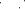 Показатель2016  год (руб.)2017год (руб.)2018 год(руб.)123451.Общеобразовательное учреждение в т.ч.:304133195234140учитель3436635358373862.Дошкольное образовательное учреждение в т.ч.:2185823014253423.воспитатель3056931171338114.Учреждение дополнительного образования в т.ч.:2841331283331675.тренер-преподаватель324453554837282Вид работЕд. изм.годыгодыВид работЕд. изм.2016201720181234561.Проектно-изыскательские работы по реконструкции МБОУ СОШ № 6 и МБОУ «Гимназия №29г.Уссурийск»тыс.руб.1411,12724,71-2.Ремонт кровель (включая разработку проектно-сметной документации)тыс.руб.1283,842762,45950,123.Замена оконных блоковтыс. руб.22289,68886,4217992,384.Ремонт фасадовтыс. руб.2049,8554,14331,85.Ремонт внутренних инженерных сетей отопления, ГВС, ХВС, электроснабжения и освещениятыс.руб.5755,03221,163757,776.Ремонт помещений для организации групп дошкольного обучениятыс.руб.-9146,5-7.Благоустройство территориитыс.руб.12214,711536,023710,38.Ремонт бассейнатыс. руб.328,6550,3-9.Ремонт пищеблоковтыс. руб.13693,84608,864328,610.Ремонт помещений образовательных учреждений, спортивных залов, помещений санузлов, водосточной системы и др.тыс.руб.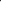 16242,717009,65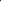 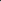 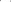 4921,93Всего:тыс.руб.75269,1659000,2135992,9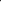 Показатель2016 год2016 год2017 год2017 год2017 год2018 год2018 годсумма тыс. руб.доля расходовсумма тыс. руб.доля расходовсумма тыс. руб.сумма тыс. руб.доля расходов1234567781.Дошкольные учреждения628630,532,9665604,134,2748584,7748584,735,4в т.ч.местный бюджет240506,512,6273261,214,0320298,7320298,715,1краевой бюджет388124,020,3392342,920,2428286,0428286,020,32.Общеобразовательныеучреждения958111,150,11007252,351,71099743,01099743,052,0в т.ч.местный бюджет186914,29,8243590,812,5264717,3264717,312,5краевой бюджет771196,940,3763661,539,2835025,7835025,739,5федеральный бюджет-------3.Учреждения дополнительного образования87883,64,696579,75,0108763,3108763,35,1в т.ч.местный бюджет87883,64,696579,75,0108763,3108763,35,14.Прочие	учреждения33013,11,733898,51,736422,236422,21,7в	т.ч.	местный бюджет33013,11,733898,51,736422,236422,21,75.Программные мероприятия165791,88,7104947,45,477825,877825,83,7в т.ч.местный бюджет146241,37,785442,14,447147,347147,32,2краевой бюджет19550,51,019505,31,030678,530678,51,56.Компенсация части платы, взимаемой с родителей	за присмотр и уход за детьми, осваивающими образовательные программы дошкольного образования35426,31,936481,9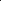 1,938662,6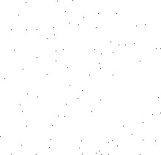 38662,61,8краевой бюджет35426,31,936481,91,938662,638662,61,87.МАУ ДОЛ«Надежда»2270,00,12794,50,12739,02739,00,1в т.ч.	местный бюджет2270,00,12794,50,12739,02739,00,1ВСЕГО:1911126,41001947558,41002112740,62112740,61002016год2017год2018 год123451.Проведено спортивных мероприятий на территории Уссурийского городского округа3043133962.Приняло участие спортсменов3389033817325142016 год2017 год2018 год123451.Численность спортсменов, командированных для участия в региональных соревнованиях2974 чел.3093 чел.4558 чел.ГодЧисленность населения, систематически занимающегося физической культурой и спортомПроцент от общего числа жителей городского округаЧисленность населения Уссурийского городского округа в возрасте от 3 до 79 лет123451.201676404 чел.40,8%186 9762.201776786 чел.41,06%184 3613.201877136 чел.41,4%186 319Самыми востребованными направлениями являются: искусство живописи, хореография, фортепиано, струнные инструменты. Стабильно работают творческие коллективы ДШИ:образцовый хореографический ансамбль «Талисман», руководитель  Маркелова А.В.;хореографический ансамбль «Непоседы», руководитель Огурцова Т.В.;хореографический ансамбль «Антре», руководитель Конотопова Н.А.;духовой оркестр «Аккорд», руководитель Адаменко А.Л.;ансамбль скрипачей «Ноктюрн», руководитель Копылова Г.В.;ансамбль скрипачей «Виолино», руководитель Никитина Т.В.;фольклорный ансамбль «Перезвон», коллектив – спутник «Перезвончики», руководитель Протасова Е.А.;хор «Росинки»,  руководитель   Павлова О.Н.;хор «Капелла», руководитель Липина А.А.;оркестр русских народных инструментов,  руководитель  Козлов В.А.Количество конкурсовКоличество участниковКоличество призовых мест12341.8112964862018 годВсего мероприятийИз них детскихИз них взрослыхОбщее кол-во человек на  мероприятияхИз них детейИз них взрослых123456781.1269432310001810012900ПериодКоличество проведенных мероприятийКоличество организацийОбщее количество потребителей музейных услуг123451.2016 г42965193002.2017 г46569195003.2018 г4697019500годобъем фонда% поступления% выбытия123451.20143614362,3%6,1%2.20153496462,8%6,2%3.20163438702,9%4,6%4.20173428092,9%3,2%5.2018 3376563,1%4,7%п/пМероприятияЗаложено средств (рублей)освоение12341.Обеспечение жителей УГО качественными и доступными культурно-досуговыми услугами, библиотечными услугами, музейными услугами, услугами по показу спектаклей, услугами в области образования в сфере искусств, услугами в местах массового отдыха населения337296,39100%2.Создание условий для развития местного традиционного художественного творчества, сохранения и развития народных художественных промыслов, популяризация творческих коллективов УГО703,88100%3.Создание условий безопасности                         в муниципальных учреждениях культуры и искусства1 291,82100%4.Проведение капитального ремонта, реконструкции, благоустройства учреждений культуры и искусства, обустройство мест массового отдыха населения35311,01100%5.Сохранение и популяризация объектов культурного наследия и памятников, расположенных на территории УГО2224,0100%Средняя заработная платаза 2017 годСредняя заработная платаза 2017 годСредняя заработная плата на 2018 годСредняя заработная плата на 01 января2019 г.(факт)Средняя заработная плата на 01 января2019 г.(факт)план по«дорожной карте»факт по УГОплан по «дорожной карте»план по «дорожной карте»12345561.п.1 «а» Указа № 597: «доведение средней заработной платы работников учреждений культуры до средней заработной платы в соответствующем регионе»29 260,9828 348,5335 237,8035 237,8035522,02.п. 6 раздел III Указа №761: «доведение оплаты труда педагогов учреждений дополнительного образования детей, до уровня не ниже среднего для учителей в регионе»32 531,8032 987,2135 237,8035 237,8035269,0№НаименованиемероприятияДата, времяпроведенияМестопроведенияОтветственныеисполнители12345Фотовыставка«Осенние фантазии родного города»05.09.201818.00Клубс. УлитовкаПастушенко Л.Г.Выставка рисунков «Любимому городу»06.09.201811.00ОХПТ(ул. Пушкина, 88)Антипина Н.В.Видео-экскурсия «Памятные места родного города» 06.09.201813.00ДК«Авангард»с. БорисовкаИванникова Т.М.Викторина «Мой город-капелька России»07.09.201814.00ДК «Нива»п. ТимирязевскийРаймхен Г.В.Кинолекторий «Наш любимый Уссурийск»07.09.201817.00ДК«Родина»Чарикова И.В.Развлекательная программа «Лучший город земли»08.09.201815.00Клубс. ГлуховкаБибишова В.А.Выставка рисунков «Город родной, прекрасный самый»08.09.201816.00Клубс. Красный ЯрПриз Е.В.Выставка рисунков «Цвети мой Уссурийск»13.09.201811.00ДК с. Алексей-НикольскоеШеина Г.А.Фотовыставка «Люблю тебя, мой Уссурийск»14.09.201812.00ДКс. ПуциловкаСалюк Е.В.Выставка рисунков  «Осень золотая, Уссурийская!»15.09.201815.00Клубс. Николо-ЛьвовскоеСаринова В.В.Выставка рисунков «Золотая осень Уссурийска»15.09.201816.00ДК с. КорсаковкаМусаева М.Г.№п/пНаименование религиозных конфессийКоличество   организацийКоличество   организацийКоличество   организаций№п/пНаименование религиозных конфессий20162017201812345Русская Православная Церковь444Русская Православная Старообрядческая Церковь---Христиане Веры Евангельской555Евангельские христиане-баптисты111Христианская Методистская Церковь222Христианская Пресвитерианская Церковь667Евангельско-Лютеранская община111Церковь Иисуса Христа святых последних дней111Евангельско-Христианская Церковь333Свидетели Иеговы11-Церковь Христиан Адвентистов Седьмого Дня111Иудаизм 111Новоапостольская Церковь---Римско-Католическая Церковь111Буддизм---Ислам111Всего:Всего:282828№п/пГруппа должностей муниципальной службыКоличество сотрудников, принятых в 2017 годуКоличество сотрудников, принятых в 2018 году123411.Высшая группа должностей2222.Главная группа должностей8433.Ведущая группа должностей212044.Старшая группа должностей96Итого:40322018 год2019 год2020 год2021 год2022 год2023 год12345671.5 372,904 783,403 921,103 921,106 460,006 570,00№ п/пНаименование задачиПлан на 2018 год (тыс. рублей)Кассовое исполнение (тыс. рублей)12341.Совершенствование (модернизация) информационно-коммуникационной инфраструктуры администрации Уссурийского городского округа4 616,5 4 469,72.Обеспечение информационной безопасности в администрации Уссурийского городского округа756,4756,35ВСЕГОВСЕГО5 372,95 226,052018 годКоличество визитовУникальные посетители (человек)12341.Среднемесячное значение44 69215 871№ппНаименование актовгражданского состоянияКоличествоактовых записейв 2018 годуКоличествоактовых записейв 2017 году12341.о рождении247324612.о смерти234723493.о заключении брака179219754.о расторжении брака98910455.об установлении отцовства4235006.об усыновлении24167.о перемене имени9993         всего:         всего:81478439№П/пНаименование2018 год2017 год12341.В торжественной обстановке150916262.Неторжественная регистрация2833493.Молодожёны в возрасте до 18 лет454.Зарегистрировано браков с участием иностранных граждан68(наибольшее количество – Таджикистан, Узбекистан, Кыргызстан)78(наибольшее количество - Таджикистан, Узбекистан)№ п/пНаименование мероприятий2018 год2017 год12341.Мероприятия по чествованию «золотых», «серебряных», иных юбиляров семейной жизни                             («изумрудные», «жемчужные»)12202.Церемония чествования новорожденных – праздник «имянаречение», регистрация в торжественной обстановке рождения 1000-го и 2000-го новорожденного 2018 года 583.Иные мероприятия49всеговсего2137Наименование2018 год2017 год1234Расторжение брака, всегоРасторжение брака, всего98910451.из нихпо решению суда7317862.из нихпо взаимному согласию2292323.из нихпо приговору суда2927№ статьиНазвание статьиКол-во протоколов12341.3.6Приставание к гражданам в общественных местах52.3.9Нарушение тишины и покоя граждан13193.7.17Организация размещения афиш, объявлений и их размещение в неустановленных местах44.7.21Нарушение иных норм и правил в сфере благоустройства, установленных муниципальными правовыми актами5455.7.22Нарушение правил содержания систем водоснабжения, канализации, теплоснабжения16.7.23Размещение нестационарных торговых объектов с нарушением схемы размещения нестационарных торговых объектов77.7.25Сброс или сжигание мусора, иных отходов производства и потребления вне специально отведенных для этого мест38.9.1Осуществление торговой деятельности на территории общего пользования вне торговых объектов3159.11(1).2Нарушение порядка установки информационных надписей и обозначений на объекты культурного наследия (памятники истории и культуры) регионального значения11Итого:2210ГодЮр.лицаДолжн.лицаФиз.лицаОбщее число1234561.201811479021050Выполняемые мероприятияКоличествоКоличество 12341.Выдано предписаний и рекомендаций-10502.Рейдовые мероприятия, проведенные самостоятельно членами административной комиссии36-3.Рейдовые мероприятия, проведенные совместно с сотрудниками ОМВД и Россельхознадзора118-4.Рейдовые мероприятия, проведенные совместно с сотрудниками налоговой инспекции27-5.Рейдовые мероприятия, проведенные совместно с сотрудниками прокуратуры2-Итого за 2018 год:1831050ЧС по характеру и виду источников возникновенияКлассификация чрезвычайных ситуацийКлассификация чрезвычайных ситуацийКлассификация чрезвычайных ситуацийКоличество, чел.Количество, чел.Количество, чел.Матери-альный ущерб, млн рублейЧС по характеру и виду источников возникновениявсеголокальныемуници-пальныепогиблопостра-далоспасено1234567891.Техногенные ЧС1010000,22.Обрушение зданий и сооружений жилого, социально-бытового и культурного назначения1010000,23.Крупные террористические акты00000004.Природные ЧС101000420,65.Сильный дождь, наводнения101000420,66.Биолого-социальные ЧС0000000Итого: 202000420,8Муниципа-льное обазованиеТехногенные ЧСПрирод-ные ЧСБиолого-социальные ЧСЧС всех видовКоличество, чел.Количество, чел.Количество, чел.Матери-альный ущерб,млн рублейМуниципа-льное обазованиеТехногенные ЧСПрирод-ные ЧСБиолого-социальные ЧСЧС всех видовпогиблопостра-далоспасеноМатери-альный ущерб,млн рублей123456789101.Уссурийский городской округ 1102000420,8Вид ЧСКоличество, ед.Количество, ед.Прирост (+)Снижение (-)%Материальный ущерб (млн. руб)Материальный ущерб (млн. руб)Прирост (+)Снижение (-)%Вид ЧС2017 год2018 годПрирост (+)Снижение (-)%2017 год2018 годПрирост (+)Снижение (-)%123456781.Техногенные ЧС1100,20,202.Природные ЧС31- 66668,0420,6-63Итого:42- 50668,2420,8-63МасштабностьЧССтруктура показателей, %Структура показателей, %Прирост(+)Снижение (-)%Материальный ущерб (млн. руб)Материальный ущерб (млн. руб)Прирост(+)Снижение (-)%МасштабностьЧС2017 г.2018 г.Прирост(+)Снижение (-)%2017г.2018г.Прирост(+)Снижение (-)%123456781.Локальные 10- 1000,20,202.Муниципальные32- 33668,0420,6-63Итого:42- 50668,2420,8-63МасштабностьЧСКоличество ЧСКоличество ЧСКоличество погибшихКоличество погибшихКоличество пострадавших, чел.Количество пострадавших, чел.Материальный ущерб,млн. руб.Материальный ущерб,млн. руб.МасштабностьЧС2017год2018 год2017год2018 год2017год2018 год2017год2018 год123456789101.Локальные 1000400,20,22.Муниципальные01000000Итого:1100400,20,2Муници-   пальное образованиеНаименование ПООКоличествообъектов, ед.Количествообъектов, ед.Численностьнаселенияв зоне вероятной ЧС,тыс. чел.Численностьнаселенияв зоне вероятной ЧС,тыс. чел.Степень износа, %Степень износа, %Степень износа, %Степень износа, %Муници-   пальное образованиеНаименование ПООКоличествообъектов, ед.Количествообъектов, ед.Численностьнаселенияв зоне вероятной ЧС,тыс. чел.Численностьнаселенияв зоне вероятной ЧС,тыс. чел.Основныхпроизводст-венныхфондовОсновныхпроизводст-венныхфондовСистемзащитыСистемзащитыМуници-   пальное образованиеНаименование ПОО2017год2018год2017год2018год2017год2018год2017год2018год12345678910111.Уссурийский городской округХимически опасные110,30,3333365652.Уссурийский городской округВзрывопожаро опасные221,81,8383813133.Уссурийский городской округГазопроводы, тыс. км0,0680000000Чрезвычайные ситуации по характеру в виду источников возникновенияКоличество ЧС, ед.Количество ЧС, ед.Сравни-тельная характе-ристика,%Сравни-тельная характе-ристика,%Погибло,чел.Погибло,чел.Сравнительная характе-ристика,%Пострадало, чел.Пострадало, чел.Сравни-тельная характе-ристика,%Спасено,чел.Спасено,чел.Спасено,чел.Сравни-тельная характе-ристика,%Сравни-тельная характе-ристика,%Мат. ущерб, млн. руб.Мат. ущерб, млн. руб.Мат. ущерб, млн. руб.Мат. ущерб, млн. руб.Сравни-тельная характе-ристика,%Чрезвычайные ситуации по характеру в виду источников возникновения2017год2018годСравни-тельная характе-ристика,%Сравни-тельная характе-ристика,%2017год2018годСравнительная характе-ристика,%2017год2018годСравни-тельная характе-ристика,%2017год2018год2018годСравни-тельная характе-ристика,%Сравни-тельная характе-ристика,%2017год2017год2018год2018годСравни-тельная характе-ристика,%1234556789101112131414151516161717Техногенные ЧСТехногенные ЧСТехногенные ЧСТехногенные ЧСТехногенные ЧСТехногенные ЧСТехногенные ЧСТехногенные ЧСТехногенные ЧСТехногенные ЧСТехногенные ЧСТехногенные ЧСТехногенные ЧСТехногенные ЧСТехногенные ЧСТехногенные ЧСТехногенные ЧСТехногенные ЧСТехногенные ЧСТехногенные ЧСТехногенные ЧСТехногенные ЧС1.Аварии с выбросом (угрозой выброса) АХОВ1000000400000000,20,20002.Обрушение зданий и сооружений жилого, социально-бытового и культурного назначения0110010000000000000000,20,2100Итого:1100000400000000,20,20,20,2100Крупные террористические акты - нетКрупные террористические акты - нетКрупные террористические акты - нетКрупные террористические акты - нетКрупные террористические акты - нетКрупные террористические акты - нетКрупные террористические акты - нетКрупные террористические акты - нетКрупные террористические акты - нетКрупные террористические акты - нетКрупные террористические акты - нетКрупные террористические акты - нетКрупные террористические акты - нетКрупные террористические акты - нетКрупные террористические акты - нетКрупные террористические акты - нетКрупные террористические акты - нетКрупные террористические акты - нетКрупные террористические акты - нетКрупные террористические акты - нетКрупные террористические акты - нетКрупные террористические акты - нетПриродные ЧСПриродные ЧСПриродные ЧСПриродные ЧСПриродные ЧСПриродные ЧСПриродные ЧСПриродные ЧСПриродные ЧСПриродные ЧСПриродные ЧСПриродные ЧСПриродные ЧСПриродные ЧСПриродные ЧСПриродные ЧСПриродные ЧСПриродные ЧСПриродные ЧСПриродные ЧСПриродные ЧСПриродные ЧС3.Сильный дождь, наводнение31133,300000000000668,0668,0420,6420,6634.Итого:31133,300000000000668,0668,0420,6420,663Биолого-социальные ЧС - нетБиолого-социальные ЧС - нетБиолого-социальные ЧС - нетБиолого-социальные ЧС - нетБиолого-социальные ЧС - нетБиолого-социальные ЧС - нетБиолого-социальные ЧС - нетБиолого-социальные ЧС - нетБиолого-социальные ЧС - нетБиолого-социальные ЧС - нетБиолого-социальные ЧС - нетБиолого-социальные ЧС - нетБиолого-социальные ЧС - нетБиолого-социальные ЧС - нетБиолого-социальные ЧС - нетБиолого-социальные ЧС - нетБиолого-социальные ЧС - нетБиолого-социальные ЧС - нетБиолого-социальные ЧС - нетБиолого-социальные ЧС - нетБиолого-социальные ЧС - нетБиолого-социальные ЧС - нетВсего:4225000040000000668,2668,2420,8420,863Количество ДТПКоличество ДТППрирост (+)Снижение (-)%Количество погибших,чел.Количество погибших,чел.Прирост (+)Снижение (-)%Количество пострадавших, чел.Количество пострадавших, чел.Прирост (+)Снижение (-)%2017 год2018 годПрирост (+)Снижение (-)%2017 год2018 годПрирост (+)Снижение (-)%2017год2018 годПрирост (+)Снижение (-)%123456789101.330307- 7,01915- 21,1416386- 7,2МасштабностьЧСКоличество ЧСКоличество ЧСКоличество погибшихКоличество погибшихКоличество пострадавших, чел.Количество пострадавших, чел.Материальный ущерб, млн. руб.Материальный ущерб, млн. руб.МасштабностьЧС2017год2018 год2017год2018 год2017год2018 год2017год2018 год123456789101.Локальные 000000002.Муниципальные310000668,0420,6Итого:310000668,0420,6МасштабностьЧСКоличество ЧСКоличество ЧСКоличество погибших,чел.Количество погибших,чел.Количество пострадавших, чел.Количество пострадавших, чел.Материальный ущерб, млн. руб.Материальный ущерб, млн. руб.МасштабностьЧС2017год2018 год2017год2018 год2017год2018 год2017год2018 год123456789101.Локальные 000000002.Муниципальные00000000Итого:00000000Муници-пальное образованиеКол-во обществен-ных объедине-ний пожарной охраныКол-во обществен-ных объедине-ний пожарной охраныЧисленность личного состава обществен-ных объединений пожарной охраныЧисленность личного состава обществен-ных объединений пожарной охраныКол-во ДПО, осуществ-ляющих дежурство в суточном режиме в подразделенияхКол-во ДПО, осуществ-ляющих дежурство в суточном режиме в подразделенияхКол-во подразделений пожарной охраны, в которых организовано суточное дежурство добровольцевКол-во подразделений пожарной охраны, в которых организовано суточное дежурство добровольцевПотушено пожаров самосто-ятельноПотушено пожаров самосто-ятельноКол-во населения, прикрытого обществен-ными объедине-ниями пожарной охраныКол-во населения, прикрытого обществен-ными объедине-ниями пожарной охраныМуници-пальное образование20172018201720182017201820172018201720182017201812345678910111213141Уссурийский городской округ3737140140000059122650025585№ п/пПоказатели2017 год2018 год12341.Утонуло на оборудованных и разрешенных для купания водных объектах002.Утонуло на необорудованных и неразрешенных водных объектах для купания533.Среди утонувших: 3.мужчины513.женщины003.дети024.Иностранные граждане 005.Утонуло (всего):535.в период купального сезона435.в некупальный период105.по месяцамапрель – 1июль – 4 июль – 2август –16.По времени суток:6.Утро006.День236.Вечер306.Ночь006.В неустановленное время00№п/пДислокация(водный объект)Штатнаячисленность(чел.)Укомплектованность в % (л.с / плав. средствами)Укомплектованность в % (л.с / плав. средствами)Укомплектованность в % (л.с / плав. средствами)Число спасенных на водных объектах (чел.)№п/пДислокация(водный объект)Штатнаячисленность(чел.)Тип (марка)Кол-воГод постройкиЧисло спасенных на водных объектах (чел.)12345671.г. УссурийскСолдатское озеро Пляж «Берег детства»гГ. Уссурийск4Лидер4/1201402.Кугуковское водохранилище База отдыха «Артол» 2КазанкаЯмаха2/22014200903.с. Борисовка База отдыха «Благодать»2Лидер2/1201504.с. Дубовый КлючБаза отдыха «Лотос»4КазанкаКрым4/2200820070Муниципальное образованиеПропилено льда, кмПропилено льда, кмПропилено льда, кмЗачернено льда, кмЗачернено льда, кмЗачернено льда, кмКол-во взрывных работКол-во взрывных работКол-во взрывных работМуниципальное образованиеСпла-ни-рова-ноПро-ве-дено%Спла-ни-рованоПро-ве-дено%Сплани-рованоПрове-дено%12345678910111.Уссурийский городской округ---------Муници-пальное образованиеУстрой-ство мине-рализо-ванных полос (км)Строи-тельство и реконструкция дорог противо-пожарного назначенияПро-кладка просек, про-тиво-пожар-ных разры-вов (км)Устройство пожарных водоемов (шт.)Источники финансирования (млн руб.)Источники финансирования (млн руб.)Источники финансирования (млн руб.)Источники финансирования (млн руб.)Муници-пальное образованиеУстрой-ство мине-рализо-ванных полос (км)Строи-тельство и реконструкция дорог противо-пожарного назначенияПро-кладка просек, про-тиво-пожар-ных разры-вов (км)Устройство пожарных водоемов (шт.)федеральный бюджеткраевой бюджетмуниципальный бюджетиные123456789101.Уссурийский городской округ310028001,760№п/пОрганизацииКоличествоканалов1231.7 отряд федеральной противопожарной службы42.Отдел МВД России  по г.Уссурийску43.Станция скорой медицинской помощи44.ОАО «Приморский газ» Уссурийская ГНС  25.Отдел УФСБ  в г.Уссурийске26.Управление жизнеобеспечения администрации УГО47.Муниципальное унитарное предприятие «Уссурийск-Водоканал»18.Муниципальное унитарное предприятие «Уссурийск-Электросеть»19.Уссурийское муниципальное унитарное предприятие тепловых сетей210.ООО «Уссуррыба»111.Узел связи «Боевик»1ИтогоИтого26Муниципальное образованиеОхват населения,%Охват населения,%Муниципальное образованиегородскоесельское12341.Уссурийский городской округ9897Муниципальное образованиеФинансовые средства, выделенные на мероприятия по реконструкции систем оповещения (млн руб.)Финансовые средства, выделенные на мероприятия по реконструкции систем оповещения (млн руб.)Финансовые средства, выделенные на мероприятия по реконструкции систем оповещения (млн руб.)Муниципальное образование2016 год2017 год2018 год123451.Уссурийский городской округ0,3980,4360,87Населенные пунктыВсего населенных пунктовПроживает населения,тыс.человекНаселенных пунктов оснащенных КСЭОНОхват населения средствами КСЭОНОхват населения средствами КСЭОННаселенные пунктыВсего населенных пунктовПроживает населения,тыс.человекНаселенных пунктов оснащенных КСЭОНтыс.человекв процентах12345671.Город11721169982.села3725372497Итого:381973819398Муниципальное образование% обеспеченности ПОО ЛСО, всего% обеспеченности ПОО, находящихся в ведении ФОИВ ЛСО% обеспеченности ПОО, находящихся в ведении субъектов РФ ЛСО% обеспеченностиПОО ЛСО других форм собственности1234561.Уссурийский городской округ1000100100Муниципальное образованиеСостояние разработки и утверждения паспортов безопасностиПООСостояние разработки и утверждения паспортов безопасностиПООСостояние разработки и утверждения паспортов безопасностиПООСостояние разработки и утверждения паспортов безопасностиПООСостояние разработки и утверждения паспортов безопасностиПООСостояние разработки и утверждения паспортов безопасностиПООСостояние разработки и утверждения паспортов безопасностиПООнетданныхМуниципальное образованиеутвержденыутвержденысформированы, не утвержденысформированы, не утвержденынаходятся в стадии разработкинаходятся в стадии разработкипроведенаинвентариза-циянетданныхМуниципальное образование2017 год2018 год2017 год2018 год2017 год2018 год2018 годнетданных1234567891.Уссурийский городской округ1001000000330№п/пМуниципальное образованиеКол-во ПВРВмести-мость (чел.)Кол-во населения, фактически размещенного в ПВРКол-во населения, фактически размещенного в ПВРСредний срок пребывания в ПВР (сутки)№п/пМуниципальное образованиеКол-во ПВРВмести-мость (чел.)Всего(чел.)Из них детейСредний срок пребывания в ПВР (сутки)12345671.Уссурийский городской округ22105022310№п/пКатегории обучаемыхОбучено в УМЦ(чел.)Обученона курсах ГО (чел.)12341.Руководители организаций, отнесенных к категориям по ГО 002.Руководители организаций, не отнесенных к категориям по ГО 0893.Председатель и члены комиссии по чрезвычайным ситуациям и обеспечению пожарной безопасности администрации УГО 104.Председатели и члены  комиссий по предупреждению и ликвидации чрезвычайных ситуаций и обеспечению пожарной безопасности организаций 3395.Председатели и члены комиссий по вопросам повышения устойчивости функционирования муниципальных образований3136.Руководители и специалисты ЕДДС 0157.Руководители и специалисты дежурно-диспетчерских служб организаций (объектов) 0158.Руководители нештатных АСФ, НФГО 01229.Руководители эвакуационных органов организаций 12710.Руководители структурных подразделений (работники) и специалисты организаций, уполномоченные на решение задач в области защиты населения и территорий от ЧС и (или) гражданской обороны44511.Учителя ОБЖ42012.Руководители занятий по ГО в организациях064513.Инструкторы (консультанты) УКП 03314.Другие категории1055Всего:241118Муниципальное образованиеРезервы финансовых ресурсовРезервы финансовых ресурсовРезервы финансовых ресурсовМуниципальное образованиесозданный резервный фонд, млн руб.израсходовано,(млн руб.)резерв на душу населения, руб.123451.Уссурийский городской округ22,012,1110Муниципальное образованиеРезервы материальных ресурсовРезервы материальных ресурсовРезервы материальных ресурсовРезервы материальных ресурсовМуниципальное образованиепланируемый объем накопления, млн руб.фактическое наличие, млн руб.%резервов на душу населения, руб./чел.1234561.Уссурийский городской округ4,483,788422,9Наименование деятельностиФеде-ральный бюджетФеде-ральный бюджетСредства Резервного фонда Прави-тельства РФСредства Резервного фонда Прави-тельства РФСредстваАдмини-страции Примор-ского краяСредстваАдмини-страции Примор-ского краяСредстваАдмини-страции Примор-ского краяСредства администра-ции Уссурийского городского округаСредства администра-ции Уссурийского городского округаСредства организа-цийСредства организа-цийСредства других источни-ковСредства других источни-ковНаименование деятельностиплан факт.план факт.планфакт.план план факт.план факт.план факт.123456789910111213141.Предупреж-дение возникновения ЧС00000000000002.Ликвидация ЧС000029,413,2222212,10000№ п/пОрганизацииФормирования, их количество КоличествоКоличествоКоличество№ п/пОрганизацииФормирования, их количество л/с(чел.)а/м(ед.) инж. техн. (ед.)1234561.Муниципальное унитарное предприятие«Уссурийск-Водоканал»Группа инженерной разведки, 121-1.Муниципальное унитарное предприятие«Уссурийск-Водоканал»Аварийно-технические команды по  водопроводным (канализационным) сетям, 233841.Муниципальное унитарное предприятие«Уссурийск-Водоканал»Звено подвоза воды, 122-2.Уссурийское муниципальное унитарное предприятие тепловых сетейГруппа инженерной разведки, 2 42-2.Уссурийское муниципальное унитарное предприятие тепловых сетейАварийно-техническая команда по тепловым сетям, 162-2.Уссурийское муниципальное унитарное предприятие тепловых сетейКоманда по восстановлению дорог и мостов, 129533.Муниципальное унитарное предприятие «Уссурийск-Электросеть»Аварийно-технические команды по электросетям, 2  3844